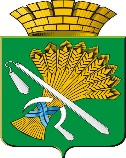 ДУМА КАМЫШЛОВСКОГО ГОРОДСКОГО ОКРУГА(седьмого созыва)РЕШЕНИЕот 22.03.2018 г.                              № 232город КамышловВ соответствии с постановлением главы Камышловского городского округа от 12.03.2018 № 211 «О внесении на рассмотрение и утверждение Думой Камышловского городского округа проекта решения «О внесении изменений в решение Думы Камышловского городского округа от 07.12.2017 № 190 «О бюджете Камышловского городского округа на 2018 год и плановый период 2019 и 2020 годов», руководствуясь Уставом Камышловского городского округа Дума Камышловского городского округаРЕШИЛА:1. Внести в решение Думы Камышловского городского округа от 07.12.2017 № 190 «О бюджете Камышловского городского округа на 2018 год и плановый период 2019 и 2020 годов» следующие изменения:1.1. Подпункт 2 пункта 1 изложить в следующей редакции:«2) общий объем расходов бюджета Камышловского городского округа составляет:на 2018 год – 966 176 124,12 рублей;на 2019 год – 799 050 100,0 рублей;на 2020 год – 812 103 200,0 рублей;»1.2. Подпункт 3 пункта 1 изложить в следующей редакции:«3) общий объем бюджетных ассигнований, направляемых из бюджета Камышловского городского округа на исполнение публичных нормативных обязательств Камышловского городского округа составляет:в 2018 году – 87 904 728,67 рублей;в 2019 году – 95 249 621,0 рубль;в 2020 году – 95 248 621,0 рубль;»1.3. Подпункт 4 пункта 1 изложить в следующей редакции:«4) Общий объем бюджетных ассигнований резервного фонда администрации Камышловского городского округа:в 2018 году – 967 434,0 рубля;в 2019 году – 2 000 000,0 рублей;в 2020 году – 2 000 000,0 рублей;1.4. Подпункт 6 пункта 1 изложить в следующей редакции:«6) размер дефицита бюджета Камышловского городского округа составляет:в 2018 году – 22 479 424,12 рубля или 16,8 процента объема доходов (без учета утвержденного объема безвозмездных поступлений и поступлений налоговых доходов по дополнительным нормативам отчислений);размер профицита бюджета Камышловского городского округа составляет:в 2019 году – 4 554 000,0 рублей;в 2020 году – 163 000,0 рублей;»2. Внести соответствующие изменения и изложить в новой редакции: Распределение бюджетных ассигнований по разделам, подразделам, целевым статьям (муниципальным программам Камышловского городского округа и непрограммным направлениям деятельности), группам и подгруппам видов расходов классификации расходов бюджетов на 2018 год (приложение 5);Распределение бюджетных ассигнований по разделам, подразделам, целевым статьям (муниципальным программам Камышловского городского округа и непрограммным направлениям деятельности), группам и подгруппам видов расходов классификации расходов бюджетов на 2019 и 2020 годы (приложение 6);Ведомственную структуру расходов бюджета Камышловского городского округа на 2018 год (приложение 7);Ведомственную структуру расходов бюджета Камышловского городского округа на 2019 и 2020 годы (приложение 8);Перечень муниципальных программ Камышловского городского округа, подлежащих реализации в 2018 году (приложение 9);Свод источников финансирования дефицита бюджета Камышловского городского округа на 2018 год (приложение 11);3. Настоящее решение вступает в силу с момента принятия.4. Опубликовать настоящее решение в газете «Камышловские известия» (без приложений) и разместить его на официальном сайте в информационно-телекоммуникационной сети «Интернет», расположенном по адресу: http://www.gorod-kamyshlov.ru.5. Контроль исполнения настоящего решения возложить на комитет по экономике и бюджету Думы Камышловского городского округа (Лаптев А.Ю.)Председатель ДумыКамышловского городского округа                                            Т.А. Чикунова Глава Камышловского городского округа                                 А.В. Половников Приложение 5 к решению Думы Камышловского городского округа от 22.03.2018 г. № 232Распределение бюджетных ассигнований по разделам, подразделам, целевым статьям (муниципальным программам Камышловского городского округа и непрограммным направлениям деятельности), группам и подгруппам видов расходов классификации расходов бюджетов на 2018 годПриложение 6 к решению Думы Камышловского городского округа от 22.03.2018 г. № 232Распределение бюджетных ассигнований по разделам, подразделам, целевым статьям (муниципальным программам Камышловского городского округа и непрограммным направлениям деятельности), группам и подгруппам видов расходов классификации расходов бюджетов на 2019 и 2020 годыПриложение 7 к решению Думы Камышловского городского округа от 22.03.2018 г. № 232Ведомственная структура расходов бюджета Камышловского городского округа на 2018 годПриложение 8 к решению Думы Камышловского городского округа от 22.03.2018 г. № 232Ведомственная структура расходов бюджета Камышловского городского округа на 2019 и 2020 годыПриложение 9  к решению Думы Камышловского городского округа от 22.03.2018 г. № 232Перечень муниципальных программ Камышловского городского округа, подлежащих реализации в 2018 годуПриложение  11к решению Думы Камышловского городского округа от 22.03.2018 г. № 232Свод источников финансирования дефицита бюджета Камышловского городского округа на 2018 годО внесении изменений в решение Думы Камышловского городского округа от 07.12.2017 № 190 «О бюджете Камышловского городского округа на 2018 год и плановый период 2019 и 2020 годов»Но-мер стро-киКод раздела, под-разделаКод целевой статьиКод вида рас-хо-довНаименование раздела, подраздела, целевой статьи или вида расходовСумма на 2018 год, руб.Но-мер стро-киКод раздела, под-разделаКод целевой статьиКод вида рас-хо-довНаименование раздела, подраздела, целевой статьи или вида расходовСумма на 2018 год, руб.123456101000000000000000ОБЩЕГОСУДАРСТВЕННЫЕ ВОПРОСЫ110 593 740,28201020000000000000Функционирование высшего должностного лица субъекта Российской Федерации и муниципального образования1 850 662,00301029000000000000Непрограммные направления деятельности1 850 662,00401029900000000000Непрограммные направления деятельности1 850 662,00501029900121000000Глава муниципального образования1 850 662,00601029900121000100Расходы на выплаты персоналу в целях обеспечения выполнения функций государственными (муниципальными) органами, казенными учреждениями, органами управления государственными внебюджетными фондами1 850 662,00701029900121000120Расходы на выплаты персоналу государственных (муниципальных) органов1 850 662,00801030000000000000Функционирование законодательных (представительных) органов государственной власти и представительных органов муниципальных образований3 793 315,00901039000000000000Непрограммные направления деятельности3 793 315,001001039900000000000Непрограммные направления деятельности3 793 315,001101039900221000000Центральный аппарат1 806 185,001201039900221000100Расходы на выплаты персоналу в целях обеспечения выполнения функций государственными (муниципальными) органами, казенными учреждениями, органами управления государственными внебюджетными фондами1 525 792,001301039900221000120Расходы на выплаты персоналу государственных (муниципальных) органов1 525 792,001401039900221000200Закупка товаров, работ и услуг для обеспечения государственных (муниципальных) нужд280 393,001501039900221000240Иные закупки товаров, работ и услуг для обеспечения государственных (муниципальных) нужд280 393,001601039900321000000Председатель представительного органа муниципального образования1 359 378,001701039900321000100Расходы на выплаты персоналу в целях обеспечения выполнения функций государственными (муниципальными) органами, казенными учреждениями, органами управления государственными внебюджетными фондами1 359 378,001801039900321000120Расходы на выплаты персоналу государственных (муниципальных) органов1 359 378,001901039900421000000Депутаты представительного органа муниципального образования627 752,002001039900421000100Расходы на выплаты персоналу в целях обеспечения выполнения функций государственными (муниципальными) органами, казенными учреждениями, органами управления государственными внебюджетными фондами627 752,002101039900421000120Расходы на выплаты персоналу государственных (муниципальных) органов627 752,002201040000000000000Функционирование Правительства Российской Федерации, высших исполнительных органов государственной власти субъектов Российской Федерации, местных администраций42 720 926,002301049000000000000Непрограммные направления деятельности42 720 926,002401049900000000000Непрограммные направления деятельности42 720 926,002501049900221000000Центральный аппарат42 720 926,002601049900221000100Расходы на выплаты персоналу в целях обеспечения выполнения функций государственными (муниципальными) органами, казенными учреждениями, органами управления государственными внебюджетными фондами36 337 733,002701049900221000120Расходы на выплаты персоналу государственных (муниципальных) органов36 337 733,002801049900221000200Закупка товаров, работ и услуг для обеспечения государственных (муниципальных) нужд6 333 193,002901049900221000240Иные закупки товаров, работ и услуг для обеспечения государственных (муниципальных) нужд6 333 193,003001049900221000800Иные бюджетные ассигнования50 000,003101049900221000850Уплата налогов, сборов и иных платежей50 000,003201050000000000000Судебная система145 900,003301051000000000000Муниципальная программа "Развитие социально-экономического комплекса Камышловского городского округа до 2020 года"145 900,003401051170000000000Подпрограмма "Обеспечение реализации мероприятий муниципальной программы "Развитие социально-экономического комплекса Камышловского городского округа до 2020 года"145 900,003501051170851200000Субвенции, предоставляемые за счет субвенции областному бюджету из федерального бюджета, для финансирования расходов на осуществление государственных полномочий по составлению списков кандидатов в присяжные заседатели федеральных судов общей юрисдикции по муниципальным образованиям, расположенным на территории Свердловской области145 900,003601051170851200200Закупка товаров, работ и услуг для обеспечения государственных (муниципальных) нужд145 900,003701051170851200240Иные закупки товаров, работ и услуг для обеспечения государственных (муниципальных) нужд145 900,003801060000000000000Обеспечение деятельности финансовых, налоговых и таможенных органов и органов финансового (финансово-бюджетного) надзора13 989 097,003901069000000000000Непрограммные направления деятельности13 989 097,004001069900000000000Непрограммные направления деятельности13 989 097,004101069900221000000Центральный аппарат13 028 123,004201069900221000100Расходы на выплаты персоналу в целях обеспечения выполнения функций государственными (муниципальными) органами, казенными учреждениями, органами управления государственными внебюджетными фондами10 911 021,004301069900221000120Расходы на выплаты персоналу государственных (муниципальных) органов10 911 021,004401069900221000200Закупка товаров, работ и услуг для обеспечения государственных (муниципальных) нужд2 117 102,004501069900221000240Иные закупки товаров, работ и услуг для обеспечения государственных (муниципальных) нужд2 117 102,004601069900521000000Председатель контрольного органа муниципального образования960 974,004701069900521000100Расходы на выплаты персоналу в целях обеспечения выполнения функций государственными (муниципальными) органами, казенными учреждениями, органами управления государственными внебюджетными фондами960 974,004801069900521000120Расходы на выплаты персоналу государственных (муниципальных) органов960 974,004901110000000000000Резервные фонды967 434,005001119000000000000Непрограммные направления деятельности967 434,005101119900000000000Непрограммные направления деятельности967 434,005201119901620000000Резервный фонд администрации Камышловского городского округа967 434,005301119901620000800Иные бюджетные ассигнования967 434,005401119901620000870Резервные средства967 434,005501130000000000000Другие общегосударственные вопросы47 126 406,285601131000000000000Муниципальная программа "Развитие социально-экономического комплекса Камышловского городского округа до 2020 года"3 675 900,005701131150000000000Подпрограмма "Обеспечение деятельности по комплектованию, учету, хранению и использованию архивных документов"3 569 400,005801131150646100000Осуществление государственных полномочий органами местного самоуправления по хранению, комплектованию, учету и использованию архивных документов, относящихся к государственной собственности Свердловской области517 000,005901131150646100200Закупка товаров, работ и услуг для обеспечения государственных (муниципальных) нужд517 000,006001131150646100240Иные закупки товаров, работ и услуг для обеспечения государственных (муниципальных) нужд517 000,006101131150720000000Организация деятельности муниципального архива3 052 400,006201131150720000600Предоставление субсидий бюджетным, автономным учреждениям и иным некоммерческим организациям3 052 400,006301131150720000610Субсидии бюджетным учреждениям3 052 400,006401131170000000000Подпрограмма "Обеспечение реализации мероприятий муниципальной программы "Развитие социально-экономического комплекса Камышловского городского округа до 2020 года"106 500,006501131170641100000Осуществление государственного полномочия Свердловской области по определению перечня должностных лиц, уполномоченных составлять протоколы об административных правонарушениях, предусмотренных законом Свердловской области100,006601131170641100200Закупка товаров, работ и услуг для обеспечения государственных (муниципальных) нужд100,006701131170641100240Иные закупки товаров, работ и услуг для обеспечения государственных (муниципальных) нужд100,006801131170741200000Осуществление государственного полномочия Свердловской области по созданию административных комиссий106 400,006901131170741200100Расходы на выплаты персоналу в целях обеспечения выполнения функций государственными (муниципальными) органами, казенными учреждениями, органами управления государственными внебюджетными фондами80 854,207001131170741200120Расходы на выплаты персоналу государственных (муниципальных) органов80 854,207101131170741200200Закупка товаров, работ и услуг для обеспечения государственных (муниципальных) нужд25 545,807201131170741200240Иные закупки товаров, работ и услуг для обеспечения государственных (муниципальных) нужд25 545,807301132000000000000Муниципальная программа "Повышение эффективности управления муниципальной собственностью Камышловского городского округа до 2020 года"4 096 512,007401132900000000000Муниципальная программа "Повышение эффективности управления муниципальной собственностью Камышловского городского округа до 2020 года"4 096 512,007501132900120000000Инвентаризация и оценка муниципального имущества998 440,007601132900120000200Закупка товаров, работ и услуг для обеспечения государственных (муниципальных) нужд998 440,007701132900120000240Иные закупки товаров, работ и услуг для обеспечения государственных (муниципальных) нужд998 440,007801132900220000000Межевание земельных участков322 000,007901132900220000200Закупка товаров, работ и услуг для обеспечения государственных (муниципальных) нужд322 000,008001132900220000240Иные закупки товаров, работ и услуг для обеспечения государственных (муниципальных) нужд322 000,008101132900320000000Уплата налогов, сборов и иных платежей25 000,008201132900320000800Иные бюджетные ассигнования25 000,008301132900320000850Уплата налогов, сборов и иных платежей25 000,008401132900420000000Содержание и ремонт муниципального имущества160 000,008501132900420000200Закупка товаров, работ и услуг для обеспечения государственных (муниципальных) нужд160 000,008601132900420000240Иные закупки товаров, работ и услуг для обеспечения государственных (муниципальных) нужд160 000,008701132900520000000Снос ветхого недвижимого имущества1 550 000,008801132900520000200Закупка товаров, работ и услуг для обеспечения государственных (муниципальных) нужд1 550 000,008901132900520000240Иные закупки товаров, работ и услуг для обеспечения государственных (муниципальных) нужд1 550 000,009001132909920000000Прочие расходы на управление и содержание программы1 041 072,009101132909920000200Закупка товаров, работ и услуг для обеспечения государственных (муниципальных) нужд1 041 072,009201132909920000240Иные закупки товаров, работ и услуг для обеспечения государственных (муниципальных) нужд1 041 072,009301133000000000000Муниципальная программа "Развитие образования, культуры, спорта и молодежной политики в Камышловском городском округе до 2020 года"396 200,009401133100000000000Подпрограмма "Профилактика асоциальных явлений в Камышловском городском округе"300 000,009501133100120000000Мероприятия по профилактике асоциальных явлений300 000,009601133100120000600Предоставление субсидий бюджетным, автономным учреждениям и иным некоммерческим организациям300 000,009701133100120000610Субсидии бюджетным учреждениям300 000,009801133140000000000Подпрограмма "Профилактика экстремизма и обеспечение гармонизации межнациональных и этноконфессиональных отношений на территории Камышловского городского округа"96 200,009901133140120000000Мероприятия по гармонизации межэтнических отношений96 200,0010001133140120000600Предоставление субсидий бюджетным, автономным учреждениям и иным некоммерческим организациям96 200,0010101133140120000610Субсидии бюджетным учреждениям96 200,0010201139000000000000Непрограммные направления деятельности38 957 794,2810301139900000000000Непрограммные направления деятельности38 957 794,2810401139900820000000Исполнение судебных актов, предусматривающих обращение взыскания на средства местного бюджета по денежным обязательствам муниципальных учреждений Камышловского городского округа1 674 337,2810501139900820000800Иные бюджетные ассигнования1 674 337,2810601139900820000830Исполнение судебных актов1 674 337,2810701139900920000000Исполнение судебных актов по искам к Камышловскому городскому округу о возмещении вреда, причиненного гражданину или юридическому лицу в результате незаконных действий (бездействия) государственных органов либо должностных лиц этих органов37 283 457,0010801139900920000800Иные бюджетные ассигнования37 283 457,0010901139900920000830Исполнение судебных актов37 283 457,0011003000000000000000НАЦИОНАЛЬНАЯ БЕЗОПАСНОСТЬ И ПРАВООХРАНИТЕЛЬНАЯ ДЕЯТЕЛЬНОСТЬ8 360 900,0011103090000000000000Защита населения и территории от чрезвычайных ситуаций природного и техногенного характера, гражданская оборона6 970 400,0011203091000000000000Муниципальная программа "Развитие социально-экономического комплекса Камышловского городского округа до 2020 года"6 970 400,0011303091120000000000Подпрограмма "Обеспечение мероприятий по гражданской обороне, предупреждению чрезвычайных ситуаций природного и техногенного характера, безопасности людей на водных объектах на территории Камышловского городского округа"795 400,0011403091120120000000Подготовка и содержание в готовности необходимых сил и средств для защиты населения и территории от чрезвычайных ситуаций518 000,0011503091120120000200Закупка товаров, работ и услуг для обеспечения государственных (муниципальных) нужд518 000,0011603091120120000240Иные закупки товаров, работ и услуг для обеспечения государственных (муниципальных) нужд518 000,0011703091120220000000Обеспечение защиты населения от опасностей, возникающих при ведении военных действий или вследствие этих действий, от чрезвычайных ситуаций природного и техногенного характера277 400,0011803091120220000200Закупка товаров, работ и услуг для обеспечения государственных (муниципальных) нужд277 400,0011903091120220000240Иные закупки товаров, работ и услуг для обеспечения государственных (муниципальных) нужд277 400,0012003091170000000000Подпрограмма "Обеспечение реализации мероприятий муниципальной программы "Развитие социально-экономического комплекса Камышловского городского округа до 2020 года"6 175 000,0012103091171120000000Обеспечение деятельности муниципальных учреждений6 175 000,0012203091171120000100Расходы на выплаты персоналу в целях обеспечения выполнения функций государственными (муниципальными) органами, казенными учреждениями, органами управления государственными внебюджетными фондами4 407 889,4812303091171120000110Расходы на выплаты персоналу казенных учреждений4 407 889,4812403091171120000200Закупка товаров, работ и услуг для обеспечения государственных (муниципальных) нужд1 767 110,5212503091171120000240Иные закупки товаров, работ и услуг для обеспечения государственных (муниципальных) нужд1 767 110,5212603100000000000000Обеспечение пожарной безопасности1 024 300,0012703101000000000000Муниципальная программа "Развитие социально-экономического комплекса Камышловского городского округа до 2020 года"1 024 300,0012803101130000000000Подпрограмма "Пожарная безопасность на территории Камышловского городского округа"1 024 300,0012903101130120000000Профилактика пожарной безопасности на территории Камышловского городского округа54 300,0013003101130120000200Закупка товаров, работ и услуг для обеспечения государственных (муниципальных) нужд54 300,0013103101130120000240Иные закупки товаров, работ и услуг для обеспечения государственных (муниципальных) нужд54 300,0013203101130220000000Повышение уровня пожарной защиты территории Камышловского городского округа970 000,0013303101130220000200Закупка товаров, работ и услуг для обеспечения государственных (муниципальных) нужд470 000,0013403101130220000240Иные закупки товаров, работ и услуг для обеспечения государственных (муниципальных) нужд470 000,0013503101130220000800Иные бюджетные ассигнования500 000,0013603101130220000810Субсидии юридическим лицам (кроме некоммерческих организаций), индивидуальным предпринимателям, физическим лицам - производителям товаров, работ, услуг500 000,0013703140000000000000Другие вопросы в области национальной безопасности и правоохранительной деятельности366 200,0013803141000000000000Муниципальная программа "Развитие социально-экономического комплекса Камышловского городского округа до 2020 года"276 200,0013903141140000000000Подпрограмма "Обеспечение общественной безопасности на территории Камышловского городского округа"276 200,0014003141140120000000Обеспечение безопасности населения, снижение рисков возникновения террористических актов уровня защиты населения и территории Камышловского городского округа от антитеррористических актов276 200,0014103141140120000200Закупка товаров, работ и услуг для обеспечения государственных (муниципальных) нужд276 200,0014203141140120000240Иные закупки товаров, работ и услуг для обеспечения государственных (муниципальных) нужд276 200,0014303143000000000000Муниципальная программа "Развитие образования, культуры, спорта и молодежной политики в Камышловском городском округе до 2020 года"90 000,0014403143140000000000Подпрограмма "Профилактика экстремизма и обеспечение гармонизации межнациональных и этноконфессиональных отношений на территории Камышловского городского округа"90 000,0014503143140220000000Мероприятия по профилактике экстремизма90 000,0014603143140220000600Предоставление субсидий бюджетным, автономным учреждениям и иным некоммерческим организациям90 000,0014703143140220000610Субсидии бюджетным учреждениям90 000,0014804000000000000000НАЦИОНАЛЬНАЯ ЭКОНОМИКА67 851 907,9814904050000000000000Сельское хозяйство и рыболовство613 800,0015004051000000000000Муниципальная программа "Развитие социально-экономического комплекса Камышловского городского округа до 2020 года"613 800,0015104051060000000000Подпрограмма "Охрана окружающей среды Камышловского городского округа"613 800,0015204051060242П00000Осуществление государственного полномочия Свердловской области по организации проведения мероприятий по отлову и содержанию безнадзорных собак613 800,0015304051060242П00200Закупка товаров, работ и услуг для обеспечения государственных (муниципальных) нужд613 800,0015404051060242П00240Иные закупки товаров, работ и услуг для обеспечения государственных (муниципальных) нужд613 800,0015504070000000000000Лесное хозяйство513 000,0015604071000000000000Муниципальная программа "Развитие социально-экономического комплекса Камышловского городского округа до 2020 года"413 000,0015704071170000000000Подпрограмма "Обеспечение реализации мероприятий муниципальной программы "Развитие социально-экономического комплекса Камышловского городского округа до 2020 года"413 000,0015804071171120000000Обеспечение деятельности муниципальных учреждений413 000,0015904071171120000100Расходы на выплаты персоналу в целях обеспечения выполнения функций государственными (муниципальными) органами, казенными учреждениями, органами управления государственными внебюджетными фондами381 092,8016004071171120000110Расходы на выплаты персоналу казенных учреждений381 092,8016104071171120000200Закупка товаров, работ и услуг для обеспечения государственных (муниципальных) нужд31 907,2016204071171120000240Иные закупки товаров, работ и услуг для обеспечения государственных (муниципальных) нужд31 907,2016304079000000000000Непрограммные направления деятельности100 000,0016404079900000000000Непрограммные направления деятельности100 000,0016504079902320000000Организация осуществления мер пожарной безопасности в лесах100 000,0016604079902320000200Закупка товаров, работ и услуг для обеспечения государственных (муниципальных) нужд100 000,0016704079902320000240Иные закупки товаров, работ и услуг для обеспечения государственных (муниципальных) нужд100 000,0016804090000000000000Дорожное хозяйство (дорожные фонды)64 220 107,9816904091000000000000Муниципальная программа "Развитие социально-экономического комплекса Камышловского городского округа до 2020 года"64 220 107,9817004091070000000000Подпрограмма "Обеспечение мероприятий по повышению безопасности дорожного движения на территории Камышловского городского округа"60 620 107,9817104091070120000000Содержание и ремонт автомобильных дорог местного значения57 670 107,9817204091070120000200Закупка товаров, работ и услуг для обеспечения государственных (муниципальных) нужд57 670 107,9817304091070120000240Иные закупки товаров, работ и услуг для обеспечения государственных (муниципальных) нужд57 670 107,9817404091070220000000Обслуживание светофорных объектов2 950 000,0017504091070220000200Закупка товаров, работ и услуг для обеспечения государственных (муниципальных) нужд2 950 000,0017604091070220000240Иные закупки товаров, работ и услуг для обеспечения государственных (муниципальных) нужд2 950 000,0017704091170000000000Подпрограмма "Обеспечение реализации мероприятий муниципальной программы "Развитие социально-экономического комплекса Камышловского городского округа до 2020 года"3 600 000,0017804091171120000000Обеспечение деятельности муниципальных учреждений3 600 000,0017904091171120000100          Расходы на выплаты персоналу в целях обеспечения выполнения функций государственными (муниципальными) органами, казенными учреждениями, органами управления государственными внебюджетными фондами3 405 668,7418004091171120000110            Расходы на выплаты персоналу казенных учреждений3 405 668,7418104091171120000200          Закупка товаров, работ и услуг для обеспечения государственных (муниципальных) нужд194 331,2618204091171120000240            Иные закупки товаров, работ и услуг для обеспечения государственных (муниципальных) нужд194 331,2618304100000000000000  Связь и информатика400 000,0018404101000000000000    Муниципальная программа "Развитие социально-экономического комплекса Камышловского городского округа до 2020 года"400 000,0018504101090000000000      Подпрограмма "Информационное общество Камышловского городского округа"400 000,0018604101090320000000        Информационная поддержка программно-аппаратного комплекса и периферийных устройств в администрации Камышловского городского округа400 000,0018704101090320000200          Закупка товаров, работ и услуг для обеспечения государственных (муниципальных) нужд400 000,0018804101090320000240            Иные закупки товаров, работ и услуг для обеспечения государственных (муниципальных) нужд400 000,0018904120000000000000  Другие вопросы в области национальной экономики2 105 000,0019004121000000000000    Муниципальная программа "Развитие социально-экономического комплекса Камышловского городского округа до 2020 года"2 105 000,0019104121010000000000      Подпрограмма "Стимулирование развития инфраструктуры Камышловского городского округа"1 205 000,0019204121010120000000        Подготовка документации по планировке территорий в целях создания условий для развития капитального строительства, в т.ч. жилищного305 000,0019304121010120000200          Закупка товаров, работ и услуг для обеспечения государственных (муниципальных) нужд305 000,0019404121010120000240            Иные закупки товаров, работ и услуг для обеспечения государственных (муниципальных) нужд305 000,0019504121010220000000        Разработка информационной системы градостроительной деятельности Камышловского городского округа900 000,0019604121010220000200          Закупка товаров, работ и услуг для обеспечения государственных (муниципальных) нужд900 000,0019704121010220000240            Иные закупки товаров, работ и услуг для обеспечения государственных (муниципальных) нужд900 000,0019804121110000000000      Подпрограмма "Развитие малого и среднего предпринимательства на территории Камышловского городского округа"900 000,0019904121110220000000        Предоставление субсидий на основе конкурсного отбора субъектов малого и среднего предпринимательства в приоритетных для муниципального образования видов деятельности900 000,0020004121110220000800          Иные бюджетные ассигнования900 000,0020104121110220000810            Субсидии юридическим лицам (кроме некоммерческих организаций), индивидуальным предпринимателям, физическим лицам - производителям товаров, работ, услуг900 000,0020205000000000000000ЖИЛИЩНО-КОММУНАЛЬНОЕ ХОЗЯЙСТВО68 803 424,8620305010000000000000  Жилищное хозяйство27 004 267,0620405011000000000000    Муниципальная программа "Развитие социально-экономического комплекса Камышловского городского округа до 2020 года"25 898 267,0620505011190000000000      Подпрограмма "Ремонт муниципального жилого фонда на территории Камышловского городского округа"1 912 319,6020605011190120000000        Ремонт муниципальных квартир512 319,6020705011190120000200          Закупка товаров, работ и услуг для обеспечения государственных (муниципальных) нужд512 319,6020805011190120000240            Иные закупки товаров, работ и услуг для обеспечения государственных (муниципальных) нужд512 319,6020905011190220000000        Уплата взноса на капитальный ремонт общего имущества в многоквартирных домах1 400 000,0021005011190220000200          Закупка товаров, работ и услуг для обеспечения государственных (муниципальных) нужд1 400 000,0021105011190220000240            Иные закупки товаров, работ и услуг для обеспечения государственных (муниципальных) нужд1 400 000,0021205011200000000000      Подпрограмма "Переселение граждан из аварийного жилищного фонда в Камышловском городском округе"23 985 947,4621305011200109502000        Обеспечение мероприятий по переселению граждан из аварийного жилищного фонда за счет средств, поступивших от Государственной корпорации - Фонд содействия реформированию жилищно-коммунального хозяйства2 634 095,4721405011200109502400          Капитальные вложения в объекты государственной (муниципальной) собственности2 634 095,4721505011200109502410            Бюджетные инвестиции2 634 095,4721605011200109602000        Обеспечение мероприятий по переселению граждан из аварийного жилищного фонда (за счет средств областного бюджета)1 021 386,1221705011200109602400          Капитальные вложения в объекты государственной (муниципальной) собственности1 021 386,1221805011200109602410            Бюджетные инвестиции1 021 386,12219050112001S9602000        Обеспечение мероприятий по переселению граждан из аварийного жилищного фонда (за счет средств местного бюджета)2 580 970,16220050112001S9602400          Капитальные вложения в объекты государственной (муниципальной) собственности2 580 970,16221050112001S9602410            Бюджетные инвестиции2 580 970,1622205011200220000000        Переселение граждан из жилых помещений, признанных непригодными для проживания без финансовой поддержки Фонда (за счет средств местного бюджета)15 992 414,8622305011200220000400          Капитальные вложения в объекты государственной (муниципальной) собственности15 992 414,8622405011200220000410            Бюджетные инвестиции15 992 414,8622505011200242500000        Переселение граждан из жилых помещений, признанных непригодными для проживания без финансовой поддержки Фонда (за счет средств областного бюджета)1 757 080,8522605011200242500400          Капитальные вложения в объекты государственной (муниципальной) собственности1 757 080,8522705011200242500410            Бюджетные инвестиции1 757 080,8522805019000000000000    Непрограммные направления деятельности1 106 000,0022905019900000000000      Непрограммные направления деятельности1 106 000,0023005019901020000000        Приобретение, создание имущества, подлежащего зачислению в муниципальную казну1 106 000,0023105019901020000400          Капитальные вложения в объекты государственной (муниципальной) собственности1 106 000,0023205019901020000410            Бюджетные инвестиции1 106 000,0023305020000000000000  Коммунальное хозяйство14 173 767,3523405021000000000000    Муниципальная программа "Развитие социально-экономического комплекса Камышловского городского округа до 2020 года"14 173 767,3523505021030000000000      Подпрограмма "Энергосбережение и повышение энергетической эффективности Камышловского городского округа"14 173 767,3523605021030220000000        Модернизация водопроводных сетей города Камышлова14 173 767,3523705021030220000400          Капитальные вложения в объекты государственной (муниципальной) собственности14 173 767,3523805021030220000410            Бюджетные инвестиции14 173 767,3523905030000000000000  Благоустройство19 624 446,4024005031000000000000    Муниципальная программа "Развитие социально-экономического комплекса Камышловского городского округа до 2020 года"11 005 000,0024105031050000000000      Подпрограмма "Благоустройство и озеленение Камышловского городского округа"11 005 000,0024205031050120000000        Организация уличного освещения7 500 000,0024305031050120000200          Закупка товаров, работ и услуг для обеспечения государственных (муниципальных) нужд7 500 000,0024405031050120000240            Иные закупки товаров, работ и услуг для обеспечения государственных (муниципальных) нужд7 500 000,0024505031050220000000        Обрезка, валка, выкорчевка, вывоз деревьев, создающих угрозу возникновения чрезвычайных ситуаций на территории Камышловского городского округа605 000,0024605031050220000200          Закупка товаров, работ и услуг для обеспечения государственных (муниципальных) нужд605 000,0024705031050220000240            Иные закупки товаров, работ и услуг для обеспечения государственных (муниципальных) нужд605 000,0024805031050720000000        Организация благоустройства и озеленение на территории Камышловского городского округа1 400 000,0024905031050720000200          Закупка товаров, работ и услуг для обеспечения государственных (муниципальных) нужд1 400 000,0025005031050720000240            Иные закупки товаров, работ и услуг для обеспечения государственных (муниципальных) нужд1 400 000,0025105031050820000000        Организация и содержание мест захоронения на территории Камышловского городского округа1 500 000,0025205031050820000200          Закупка товаров, работ и услуг для обеспечения государственных (муниципальных) нужд1 500 000,0025305031050820000240            Иные закупки товаров, работ и услуг для обеспечения государственных (муниципальных) нужд1 500 000,0025405034000000000000    Муниципальная программа "Формирование современной городской среды на территории Камышловского городского округа на 2017-2022 годы"8 136 880,4025505034900000000000      Муниципальная программа "Формирование современной городской среды на территории Камышловского городского округа на 2017-2022 годы"8 136 880,4025605034900120000000        Благоустройство дворовых территорий многоквартирных домов1 970 880,4025705034900120000200          Закупка товаров, работ и услуг для обеспечения государственных (муниципальных) нужд1 970 880,4025805034900120000240            Иные закупки товаров, работ и услуг для обеспечения государственных (муниципальных) нужд1 970 880,4025905034900220000000        Благоустройство общественных территорий6 066 000,0026005034900220000200          Закупка товаров, работ и услуг для обеспечения государственных (муниципальных) нужд6 066 000,0026105034900220000240            Иные закупки товаров, работ и услуг для обеспечения государственных (муниципальных) нужд6 066 000,0026205034909920000000        Общепрограммные расходы100 000,0026305034909920000100          Расходы на выплаты персоналу в целях обеспечения выполнения функций государственными (муниципальными) органами, казенными учреждениями, органами управления государственными внебюджетными фондами100 000,0026405034909920000110            Расходы на выплаты персоналу казенных учреждений100 000,0026505039000000000000    Непрограммные направления деятельности482 566,0026605039900000000000      Непрограммные направления деятельности482 566,0026705039902120000000        Восстановление земельного участка по адресу: г.Камышлов, ул.Леваневского, д.1 г до состояния, предшествующего началу строительных и подготовительных к ним работ, с учетом усадки грунта482 566,0026805039902120000200          Закупка товаров, работ и услуг для обеспечения государственных (муниципальных) нужд482 566,0026905039902120000240            Иные закупки товаров, работ и услуг для обеспечения государственных (муниципальных) нужд482 566,0027005050000000000000  Другие вопросы в области жилищно-коммунального хозяйства8 000 944,0527105051000000000000    Муниципальная программа "Развитие социально-экономического комплекса Камышловского городского округа до 2020 года"8 000 944,0527205051010000000000      Подпрограмма "Стимулирование развития инфраструктуры Камышловского городского округа"3 112 600,0027305051010320000000        Разработка проектно-сметной документации на объекты капитального строительства, в т.ч. экспертиза сметной документации2 312 600,0027405051010320000200          Закупка товаров, работ и услуг для обеспечения государственных (муниципальных) нужд2 312 600,0027505051010320000240            Иные закупки товаров, работ и услуг для обеспечения государственных (муниципальных) нужд2 312 600,0027605051010420000000        Проведение землеустроительных работ по описанию местоположения границ территориальных зон и границы Камышловского городского округа800 000,0027705051010420000200          Закупка товаров, работ и услуг для обеспечения государственных (муниципальных) нужд800 000,0027805051010420000240            Иные закупки товаров, работ и услуг для обеспечения государственных (муниципальных) нужд800 000,0027905051100000000000      Подпрограмма "Социальная поддержка отдельных категорий граждан на территории Камышловского городского округа"615 000,0028005051100742700000        Осуществление государственного полномочия Свердловской области по предоставлению гражданам, проживающим на территории Свердловской области, меры социальной поддержки по частичному освобождению от платы за коммунальные услуги615 000,0028105051100742700800          Иные бюджетные ассигнования615 000,0028205051100742700810            Субсидии юридическим лицам (кроме некоммерческих организаций), индивидуальным предпринимателям, физическим лицам - производителям товаров, работ, услуг615 000,0028305051170000000000      Подпрограмма "Обеспечение реализации мероприятий муниципальной программы "Развитие социально-экономического комплекса Камышловского городского округа до 2020 года"4 273 344,0528405051171120000000        Обеспечение деятельности муниципальных учреждений4 273 344,0528505051171120000100          Расходы на выплаты персоналу в целях обеспечения выполнения функций государственными (муниципальными) органами, казенными учреждениями, органами управления государственными внебюджетными фондами3 168 286,9228605051171120000110            Расходы на выплаты персоналу казенных учреждений3 168 286,9228705051171120000200          Закупка товаров, работ и услуг для обеспечения государственных (муниципальных) нужд1 055 057,1328805051171120000240            Иные закупки товаров, работ и услуг для обеспечения государственных (муниципальных) нужд1 055 057,1328905051171120000800          Иные бюджетные ассигнования50 000,0029005051171120000850            Уплата налогов, сборов и иных платежей50 000,0029106000000000000000ОХРАНА ОКРУЖАЮЩЕЙ СРЕДЫ1 350 700,0029206050000000000000  Другие вопросы в области охраны окружающей среды1 350 700,0029306051000000000000    Муниципальная программа "Развитие социально-экономического комплекса Камышловского городского округа до 2020 года"1 350 700,0029406051060000000000      Подпрограмма "Охрана окружающей среды Камышловского городского округа"1 350 700,0029506051060120000000        Ликвидация несанкционированных свалок1 350 700,0029606051060120000200          Закупка товаров, работ и услуг для обеспечения государственных (муниципальных) нужд1 350 700,0029706051060120000240            Иные закупки товаров, работ и услуг для обеспечения государственных (муниципальных) нужд1 350 700,0029807000000000000000ОБРАЗОВАНИЕ551 483 510,0029907010000000000000  Дошкольное образование206 873 381,0030007013000000000000    Муниципальная программа "Развитие образования, культуры, спорта и молодежной политики в Камышловском городском округе до 2020 года"206 873 381,0030107013010000000000      Подпрограмма "Развитие системы дошкольного образования в Камышловском городском округе"205 873 381,0030207013010120000000        Обеспечение государственных гарантий реализации прав на получение общедоступного и бесплатного дошкольного образования, создание условий для присмотра и ухода за детьми, содержания детей в муниципальных дошкольных образовательных учреждениях69 172 504,0030307013010120000600          Предоставление субсидий бюджетным, автономным учреждениям и иным некоммерческим организациям69 172 504,0030407013010120000620            Субсидии автономным учреждениям69 172 504,0030507013010220000000        Мероприятия по укреплению и развитию материально-технической базы муниципальных дошкольных образовательных учреждений1 000 000,0030607013010220000600          Предоставление субсидий бюджетным, автономным учреждениям и иным некоммерческим организациям1 000 000,0030707013010220000620            Субсидии автономным учреждениям1 000 000,0030807013010320000000        Капитальный ремонт, приведение в соответствие с требованиями пожарной безопасности и санитарного законодательства зданий и помещений, в которых размещаются муниципальные дошкольные учреждения3 600 000,0030907013010320000600          Предоставление субсидий бюджетным, автономным учреждениям и иным некоммерческим организациям3 600 000,0031007013010320000620            Субсидии автономным учреждениям3 600 000,0031107013010445110000        Финансовое обеспечение государственных гарантий реализации прав на получение общедоступного и бесплатного дошкольного образования в муниципальных дошкольных образовательных организациях в части финансирования расходов на оплату труда работников дошкольных образовательных организаций122 565 000,0031207013010445110600          Предоставление субсидий бюджетным, автономным учреждениям и иным некоммерческим организациям122 565 000,0031307013010445110620            Субсидии автономным учреждениям122 565 000,0031407013010545120000        Финансовое обеспечение государственных гарантий реализации прав на получение общедоступного и бесплатного дошкольного образования в муниципальных дошкольных образовательных организациях в части финансирования расходов на приобретение учебников и учебных пособий, средств обучения, игр, игрушек1 918 000,0031507013010545120600          Предоставление субсидий бюджетным, автономным учреждениям и иным некоммерческим организациям1 918 000,0031607013010545120620            Субсидии автономным учреждениям1 918 000,0031707013010745310000        Финансовое обеспечение государственных гарантий реализации прав на получение общедоступного и бесплатного дошкольного, начального общего, основного общего, среднего общего образования в муниципальных общеобразовательных организациях и финансовое обеспечение дополнительного образования детей в муниципальных общеобразовательных организациях в части финансирования расходов на оплату труда работников общеобразовательных организаций3 180 300,0031807013010745310600          Предоставление субсидий бюджетным, автономным учреждениям и иным некоммерческим организациям3 180 300,0031907013010745310620            Субсидии автономным учреждениям3 180 300,0032007013010845320000        Финансовое обеспечение государственных гарантий реализации прав на получение общедоступного и бесплатного дошкольного, начального общего, основного общего, среднего общего образования в муниципальных общеобразовательных организациях и финансовое обеспечение дополнительного образования детей в муниципальных общеобразовательных организациях в части финансирования расходов на приобретение учебников и учебных пособий, средств обучения, игр, игрушек44 000,0032107013010845320600          Предоставление субсидий бюджетным, автономным учреждениям и иным некоммерческим организациям44 000,0032207013010845320620            Субсидии автономным учреждениям44 000,0032307013010920000000        Обеспечение государственных гарантий реализации прав на получение общедоступного и бесплатного дошкольного образования, создание условий для присмотра и ухода за детьми, содержания детей в муниципальных общеобразовательных учреждениях2 693 577,0032407013010920000600          Предоставление субсидий бюджетным, автономным учреждениям и иным некоммерческим организациям2 693 577,0032507013010920000620            Субсидии автономным учреждениям2 693 577,0032607013011020000000        Мероприятия, направленные на устранение нарушений, выявленных органами государственного надзора в результате проверок в муниципальных учреждениях1 700 000,0032707013011020000600          Предоставление субсидий бюджетным, автономным учреждениям и иным некоммерческим организациям1 700 000,0032807013011020000620            Субсидии автономным учреждениям1 700 000,0032907013130000000000      Подпрограмма "Развитие инженерной школы в Камышловском городском округе"1 000 000,0033007013130245П00000        Поддержка победителей конкурса среди муниципальных дошкольных образовательных организаций, расположенных на территории Свердловской области, осуществляющих образовательную деятельность в соответствии с целями и задачами проекта "Уральская инженерная школа"1 000 000,0033107013130245П00600          Предоставление субсидий бюджетным, автономным учреждениям и иным некоммерческим организациям1 000 000,0033207013130245П00620            Субсидии автономным учреждениям1 000 000,0033307020000000000000  Общее образование236 679 761,0033407023000000000000    Муниципальная программа "Развитие образования, культуры, спорта и молодежной политики в Камышловском городском округе до 2020 года"233 679 761,0033507023020000000000      Подпрограмма "Развитие системы общего образования в Камышловском городском округе"233 679 761,0033607023020120000000        Обеспечение государственных гарантий реализации прав на получение общедоступного и бесплатного начального общего, основного общего, среднего общего образования, создание условий для содержания детей в муниципальных общеобразовательных учреждениях49 915 131,0033707023020120000600          Предоставление субсидий бюджетным, автономным учреждениям и иным некоммерческим организациям49 915 131,0033807023020120000620            Субсидии автономным учреждениям49 915 131,0033907023020220000000        Капитальный ремонт, приведение в соответствие с требованиями пожарной безопасности и санитарного законодательства зданий и помещений, в которых размещаются муниципальные общеобразовательные учреждения3 600 000,0034007023020220000600          Предоставление субсидий бюджетным, автономным учреждениям и иным некоммерческим организациям3 600 000,0034107023020220000620            Субсидии автономным учреждениям3 600 000,0034207023020445310000        Финансовое обеспечение государственных гарантий реализации прав на получение общедоступного и бесплатного дошкольного, начального общего, основного общего, среднего общего образования в муниципальных общеобразовательных организациях и финансовое обеспечение дополнительного образования детей в муниципальных общеобразовательных организациях в части финансирования расходов на оплату труда работников общеобразовательных организаций133 838 700,0034307023020445310600          Предоставление субсидий бюджетным, автономным учреждениям и иным некоммерческим организациям133 838 700,0034407023020445310620            Субсидии автономным учреждениям133 838 700,0034507023020545320000        Финансовое обеспечение государственных гарантий реализации прав на получение общедоступного и бесплатного дошкольного, начального общего, основного общего, среднего общего образования в муниципальных общеобразовательных организациях и финансовое обеспечение дополнительного образования детей в муниципальных общеобразовательных организациях в части финансирования расходов на приобретение учебников и учебных пособий, средств обучения, игр, игрушек7 368 000,0034607023020545320600          Предоставление субсидий бюджетным, автономным учреждениям и иным некоммерческим организациям7 368 000,0034707023020545320620            Субсидии автономным учреждениям7 368 000,0034807023020645400000        Осуществление мероприятий по организации питания в муниципальных общеобразовательных организациях14 641 000,0034907023020645400600          Предоставление субсидий бюджетным, автономным учреждениям и иным некоммерческим организациям14 641 000,0035007023020645400620            Субсидии автономным учреждениям14 641 000,0035107023020920000000        Мероприятия по укреплению и развитию материально-технической базы муниципальных общеобразовательных учреждений1 000 000,0035207023020920000600          Предоставление субсидий бюджетным, автономным учреждениям и иным некоммерческим организациям1 000 000,0035307023020920000620            Субсидии автономным учреждениям1 000 000,0035407023021020000000        Мероприятия, направленные на устранение нарушений, выявленных органами государственного надзора в результате проверок в муниципальных общеобразовательных организациях11 500 000,0035507023021020000600          Предоставление субсидий бюджетным, автономным учреждениям и иным некоммерческим организациям11 500 000,0035607023021020000620            Субсидии автономным учреждениям11 500 000,0035707023021120000000        Обеспечение мероприятий по оборудованию спортивных площадок в муниципальных общеобразовательных организациях11 816 930,0035807023021120000600          Предоставление субсидий бюджетным, автономным учреждениям и иным некоммерческим организациям11 816 930,0035907023021120000620            Субсидии автономным учреждениям11 816 930,0036007029000000000000    Непрограммные направления деятельности3 000 000,0036107029900000000000      Непрограммные направления деятельности3 000 000,0036207029902220000000        Приобретение автобуса для организации перевозок детей для участия в мероприятиях, тренировках и соревнованиях городского, регионального и российского уровней3 000 000,0036307029902220000600          Предоставление субсидий бюджетным, автономным учреждениям и иным некоммерческим организациям3 000 000,0036407029902220000620            Субсидии автономным учреждениям3 000 000,0036507030000000000000  Дополнительное образование детей81 100 128,0036607033000000000000    Муниципальная программа "Развитие образования, культуры, спорта и молодежной политики в Камышловском городском округе до 2020 года"81 100 128,0036707033030000000000      Подпрограмма "Развитие системы дополнительного образования в Камышловском городском округе"45 914 281,0036807033030120000000        Организация предоставления дополнительного образования детей в муниципальных учреждениях дополнительного образования42 014 281,0036907033030120000600          Предоставление субсидий бюджетным, автономным учреждениям и иным некоммерческим организациям42 014 281,0037007033030120000620            Субсидии автономным учреждениям42 014 281,0037107033030220000000        Мероприятия по укреплению и развитию материально-технической базы в муниципальных учреждениях дополнительного образования1 200 000,0037207033030220000600          Предоставление субсидий бюджетным, автономным учреждениям и иным некоммерческим организациям1 200 000,0037307033030220000620            Субсидии автономным учреждениям1 200 000,0037407033030320000000        Капитальный ремонт и приведение в соответствие с требованиями пожарной безопасности и санитарного законодательства зданий и помещений, в которых размещаются муниципальные учреждения дополнительного образования700 000,0037507033030320000600          Предоставление субсидий бюджетным, автономным учреждениям и иным некоммерческим организациям700 000,0037607033030320000620            Субсидии автономным учреждениям700 000,0037707033030520000000        Мероприятия, направленные на устранение нарушений, выявленных органами государственного надзора в результате проверок в муниципальных учреждениях2 000 000,0037807033030520000600          Предоставление субсидий бюджетным, автономным учреждениям и иным некоммерческим организациям2 000 000,0037907033030520000620            Субсидии автономным учреждениям2 000 000,0038007033050000000000      Подпрограмма "Развитие образования в сфере культуры Камышловского городского округа"35 185 847,0038107033050120000000        Предоставление дополнительного образования в сфере культуры34 185 847,0038207033050120000600          Предоставление субсидий бюджетным, автономным учреждениям и иным некоммерческим организациям34 185 847,0038307033050120000610            Субсидии бюджетным учреждениям15 283 177,0038407033050120000620            Субсидии автономным учреждениям18 902 670,0038507033050620000000        Мероприятия, направленные на устранение нарушений, выявленных органами государственного надзора в результате проверок в муниципальных учреждениях1 000 000,0038607033050620000600          Предоставление субсидий бюджетным, автономным учреждениям и иным некоммерческим организациям1 000 000,0038707033050620000620            Субсидии автономным учреждениям1 000 000,0038807070000000000000  Молодежная политика13 213 500,0038907073000000000000    Муниципальная программа "Развитие образования, культуры, спорта и молодежной политики в Камышловском городском округе до 2020 года"13 213 500,0039007073070000000000      Подпрограмма "Организация отдыха и оздоровления детей в Камышловском городском округе"12 463 500,0039107073070120000000        Организация отдыха и оздоровления детей4 600 000,0039207073070120000600          Предоставление субсидий бюджетным, автономным учреждениям и иным некоммерческим организациям4 600 000,0039307073070120000620            Субсидии автономным учреждениям4 600 000,0039407073070145600000        Организация отдыха детей в каникулярное время7 863 500,0039507073070145600600          Предоставление субсидий бюджетным, автономным учреждениям и иным некоммерческим организациям7 863 500,0039607073070145600620            Субсидии автономным учреждениям7 863 500,0039707073080000000000      Подпрограмма "Развитие молодежной политики в Камышловском городском округе"400 000,0039807073080220000000        Организация и осуществление мероприятий по приоритетным направлениям работы с молодежью в возрасте от 14 до 30 лет на территории Свердловской области400 000,0039907073080220000600          Предоставление субсидий бюджетным, автономным учреждениям и иным некоммерческим организациям400 000,0040007073080220000610            Субсидии бюджетным учреждениям400 000,0040107073090000000000      Подпрограмма "Патриотическое воспитание граждан в Камышловском городском округе"350 000,0040207073090420000000        Организация мероприятий по патриотическому воспитанию, участие в мероприятиях по патриотическому воспитанию молодых граждан150 000,0040307073090420000600          Предоставление субсидий бюджетным, автономным учреждениям и иным некоммерческим организациям150 000,0040407073090420000610            Субсидии бюджетным учреждениям150 000,0040507073090520000000        Организация проведения мероприятий и участие воспитанников и обучающихся муниципальных образовательных учреждений Камышловского городского округа в городских мероприятиях по профилактике и формированию основ безопасности жизнедеятельности100 000,0040607073090520000600          Предоставление субсидий бюджетным, автономным учреждениям и иным некоммерческим организациям100 000,0040707073090520000620            Субсидии автономным учреждениям100 000,0040807073090620000000        Развитие учебно-материальной, наглядно-методической обеспеченности образовательных учреждений по профилактике и формированию основ безопасности жизнедеятельности100 000,0040907073090620000600          Предоставление субсидий бюджетным, автономным учреждениям и иным некоммерческим организациям100 000,0041007073090620000620            Субсидии автономным учреждениям100 000,0041107090000000000000  Другие вопросы в области образования13 616 740,0041207093000000000000    Муниципальная программа "Развитие образования, культуры, спорта и молодежной политики в Камышловском городском округе до 2020 года"13 616 740,0041307093020000000000      Подпрограмма "Развитие системы общего образования в Камышловском городском округе"145 800,0041407093021245200000        Обеспечение дополнительных гарантий по социальной поддержке детей-сирот и детей, оставшихся без попечения родителей, лиц из числа детей-сирот и детей, оставшихся без попечения родителей, лиц, потерявших в период обучения обоих родителей или единственного родителя, обучающихся в муниципальных образовательных организациях145 800,0041507093021245200600          Предоставление субсидий бюджетным, автономным учреждениям и иным некоммерческим организациям145 800,0041607093021245200620            Субсидии автономным учреждениям145 800,0041707093120000000000      Подпрограмма "Обеспечение реализации муниципальной программы Камышловского городского округа "Развитие образования, культуры, спорта и молодежной политики в Камышловском городском округе до 2020 года""13 470 940,0041807093120120000000        Финансовое обеспечение реализации муниципальной программы Камышловского городского округа "Развитие образования, культуры, спорта и молодежной политики в Камышловском городском округе до 2020 года"13 470 940,0041907093120120000100          Расходы на выплаты персоналу в целях обеспечения выполнения функций государственными (муниципальными) органами, казенными учреждениями, органами управления государственными внебюджетными фондами10 949 229,0042007093120120000110            Расходы на выплаты персоналу казенных учреждений10 949 229,0042107093120120000200          Закупка товаров, работ и услуг для обеспечения государственных (муниципальных) нужд2 518 211,0042207093120120000240            Иные закупки товаров, работ и услуг для обеспечения государственных (муниципальных) нужд2 518 211,0042307093120120000800          Иные бюджетные ассигнования3 500,0042407093120120000850            Уплата налогов, сборов и иных платежей3 500,0042508000000000000000КУЛЬТУРА, КИНЕМАТОГРАФИЯ46 505 109,0042608010000000000000  Культура46 505 109,0042708013000000000000    Муниципальная программа "Развитие образования, культуры, спорта и молодежной политики в Камышловском городском округе до 2020 года"46 505 109,0042808013040000000000      Подпрограмма "Развитие культуры в Камышловском городском округе"46 505 109,0042908013040120000000        Организация деятельности муниципальных музеев, приобретение и хранение музейных предметов и музейных коллекций6 400 187,0043008013040120000600          Предоставление субсидий бюджетным, автономным учреждениям и иным некоммерческим организациям6 400 187,0043108013040120000610            Субсидии бюджетным учреждениям6 400 187,0043208013040220000000        Организация библиотечного обслуживания населения, формирование и хранение библиотечных фондов муниципальных библиотек13 156 463,0043308013040220000600          Предоставление субсидий бюджетным, автономным учреждениям и иным некоммерческим организациям13 156 463,0043408013040220000610            Субсидии бюджетным учреждениям13 156 463,0043508013040320000000        Организация деятельности учреждений культурно-досуговой сферы25 328 459,0043608013040320000600          Предоставление субсидий бюджетным, автономным учреждениям и иным некоммерческим организациям25 328 459,0043708013040320000620            Субсидии автономным учреждениям25 328 459,0043808013040420000000        Капитальный ремонт зданий и помещений, в которых размещаются муниципальные учреждения культуры, приведение в соответствие с требованиями пожарной безопасности и оснащение таких учреждений специальным оборудованием, инвентарем и музыкальными инструментами1 570 000,0043908013040420000600          Предоставление субсидий бюджетным, автономным учреждениям и иным некоммерческим организациям1 570 000,0044008013040420000610            Субсидии бюджетным учреждениям1 120 000,0044108013040420000620            Субсидии автономным учреждениям450 000,0044208013040820000000        Благоустройство территории учреждений культуры50 000,0044308013040820000600          Предоставление субсидий бюджетным, автономным учреждениям и иным некоммерческим организациям50 000,0044408013040820000610            Субсидии бюджетным учреждениям50 000,0044510000000000000000СОЦИАЛЬНАЯ ПОЛИТИКА97 211 921,0044610010000000000000  Пенсионное обеспечение5 059 621,0044710019000000000000    Непрограммные направления деятельности5 059 621,0044810019900000000000      Непрограммные направления деятельности5 059 621,0044910019900620000000        Доплаты к пенсиям муниципальных служащих5 059 621,0045010019900620000300          Социальное обеспечение и иные выплаты населению5 059 621,0045110019900620000310            Публичные нормативные социальные выплаты гражданам5 059 621,0045210030000000000000  Социальное обеспечение населения84 772 882,1445310031000000000000    Муниципальная программа "Развитие социально-экономического комплекса Камышловского городского округа до 2020 года"84 772 882,1445410031100000000000      Подпрограмма "Социальная поддержка отдельных категорий граждан на территории Камышловского городского округа"83 927 882,1445510031100849100000        Осуществление государственного полномочия Свердловской области по предоставлению гражданам субсидий на оплату жилого помещения и коммунальных услуг в соответствии с Законом Свердловской области "О наделении органов местного самоуправления муниципальных образований, расположенных на территории Свердловской области, государственным полномочием Свердловской области по предоставлению гражданам субсидий на оплату жилого помещения и коммунальных услуг"28 735 568,5945610031100849100200          Закупка товаров, работ и услуг для обеспечения государственных (муниципальных) нужд326 701,9745710031100849100240            Иные закупки товаров, работ и услуг для обеспечения государственных (муниципальных) нужд326 701,9745810031100849100300          Социальное обеспечение и иные выплаты населению28 408 866,6245910031100849100310            Публичные нормативные социальные выплаты гражданам28 408 866,6246010031100949200000        Осуществление государственного полномочия Свердловской области по предоставлению отдельным категориям граждан компенсаций расходов на оплату жилого помещения и коммунальных услуг в соответствии с Законом Свердловской области "О наделении органов местного самоуправления муниципальных образований, расположенных на территории Свердловской области, государственным полномочием Свердловской области по предоставлению отдельным категориям граждан компенсаций расходов на оплату жилого помещения и коммунальных услуг"40 858 313,5546110031100949200200          Закупка товаров, работ и услуг для обеспечения государственных (муниципальных) нужд544 239,9946210031100949200240            Иные закупки товаров, работ и услуг для обеспечения государственных (муниципальных) нужд544 239,9946310031100949200300          Социальное обеспечение и иные выплаты населению40 314 073,5646410031100949200310            Публичные нормативные социальные выплаты гражданам40 314 073,5646510031101052500000        Осуществление государственного полномочия Российской Федерации по предоставлению отдельным категориям граждан компенсаций расходов на оплату жилого помещения и коммунальных услуг в соответствии с Законом Свердловской области "О наделении органов местного самоуправления муниципальных образований, расположенных на территории Свердловской области, государственным полномочием Российской Федерации по предоставлению мер социальной поддержки по оплате жилого помещения и коммунальных услуг"14 334 000,0046610031101052500200          Закупка товаров, работ и услуг для обеспечения государственных (муниципальных) нужд211 832,5146710031101052500240            Иные закупки товаров, работ и услуг для обеспечения государственных (муниципальных) нужд211 832,5146810031101052500300          Социальное обеспечение и иные выплаты населению14 122 167,4946910031101052500310            Публичные нормативные социальные выплаты гражданам14 122 167,4947010031220000000000      Подпрограмма "Обеспечение жильем молодых семей"845 000,0047110031220120000000        Мероприятия по обеспечению жильем молодых семей845 000,0047210031220120000300          Социальное обеспечение и иные выплаты населению845 000,0047310031220120000320            Социальные выплаты гражданам, кроме публичных нормативных социальных выплат845 000,0047410060000000000000  Другие вопросы в области социальной политики7 379 417,8647510061000000000000    Муниципальная программа "Развитие социально-экономического комплекса Камышловского городского округа до 2020 года"7 379 417,8647610061100000000000      Подпрограмма "Социальная поддержка отдельных категорий граждан на территории Камышловского городского округа"7 379 417,8647710061100120000000        Субсидии организациям, оказывающим отдельным категориям граждан услуги бань690 000,0047810061100120000200          Закупка товаров, работ и услуг для обеспечения государственных (муниципальных) нужд40 000,0047910061100120000240            Иные закупки товаров, работ и услуг для обеспечения государственных (муниципальных) нужд40 000,0048010061100120000800          Иные бюджетные ассигнования650 000,0048110061100120000810            Субсидии юридическим лицам (кроме некоммерческих организаций), индивидуальным предпринимателям, физическим лицам - производителям товаров, работ, услуг650 000,0048210061100220000000        Выплата единовременного денежного вознаграждения Почетным гражданам города Камышлова к Дню города57 500,0048310061100220000300          Социальное обеспечение и иные выплаты населению57 500,0048410061100220000360            Иные выплаты населению57 500,0048510061100320000000        Выплата председателям уличных комитетов ежеквартального денежного вознаграждения82 000,0048610061100320000300          Социальное обеспечение и иные выплаты населению82 000,0048710061100320000360            Иные выплаты населению82 000,0048810061100420000000        Приобретение памятных подарков в соответствии с календарем знаменательных дат577 800,0048910061100420000200          Закупка товаров, работ и услуг для обеспечения государственных (муниципальных) нужд577 800,0049010061100420000240            Иные закупки товаров, работ и услуг для обеспечения государственных (муниципальных) нужд577 800,0049110061100849100000        Осуществление государственного полномочия Свердловской области по предоставлению гражданам субсидий на оплату жилого помещения и коммунальных услуг в соответствии с Законом Свердловской области "О наделении органов местного самоуправления муниципальных образований, расположенных на территории Свердловской области, государственным полномочием Свердловской области по предоставлению гражданам субсидий на оплату жилого помещения и коммунальных услуг"1 960 431,4149210061100849100100          Расходы на выплаты персоналу в целях обеспечения выполнения функций государственными (муниципальными) органами, казенными учреждениями, органами управления государственными внебюджетными фондами1 678 201,7449310061100849100110            Расходы на выплаты персоналу казенных учреждений1 678 201,7449410061100849100200          Закупка товаров, работ и услуг для обеспечения государственных (муниципальных) нужд282 229,6749510061100849100240            Иные закупки товаров, работ и услуг для обеспечения государственных (муниципальных) нужд282 229,6749610061100949200000        Осуществление государственного полномочия Свердловской области по предоставлению отдельным категориям граждан компенсаций расходов на оплату жилого помещения и коммунальных услуг в соответствии с Законом Свердловской области "О наделении органов местного самоуправления муниципальных образований, расположенных на территории Свердловской области, государственным полномочием Свердловской области по предоставлению отдельным категориям граждан компенсаций расходов на оплату жилого помещения и коммунальных услуг"4 011 686,4549710061100949200100          Расходы на выплаты персоналу в целях обеспечения выполнения функций государственными (муниципальными) органами, казенными учреждениями, органами управления государственными внебюджетными фондами3 088 168,5449810061100949200110            Расходы на выплаты персоналу казенных учреждений3 088 168,5449910061100949200200          Закупка товаров, работ и услуг для обеспечения государственных (муниципальных) нужд923 517,9150010061100949200240            Иные закупки товаров, работ и услуг для обеспечения государственных (муниципальных) нужд923 517,9150111000000000000000ФИЗИЧЕСКАЯ КУЛЬТУРА И СПОРТ12 514 911,0050211010000000000000  Физическая культура12 514 911,0050311013000000000000    Муниципальная программа "Развитие образования, культуры, спорта и молодежной политики в Камышловском городском округе до 2020 года"12 514 911,0050411013060000000000      Подпрограмма "Развитие физической культуры и спорта в Камышловском городском округе"12 514 911,0050511013060120000000        Предоставление услуг (выполнения работ) в сфере физической культуры и спорта11 235 611,0050611013060120000600          Предоставление субсидий бюджетным, автономным учреждениям и иным некоммерческим организациям11 235 611,0050711013060120000610            Субсидии бюджетным учреждениям11 235 611,0050811013060420000000        Капитальный ремонт, приведение в соответствие с требованиями пожарной безопасности и санитарного законодательства зданий и помещений, в которых размещаются муниципальные учреждения физической культуры1 179 300,0050911013060420000600          Предоставление субсидий бюджетным, автономным учреждениям и иным некоммерческим организациям1 179 300,0051011013060420000610            Субсидии бюджетным учреждениям1 179 300,0051111013060620000000        Мероприятия по поэтапному внедрению и реализации Всероссийского физкультурно-спортивного комплекса "Готов к труду и обороне" (ГТО) в Камышловском городском округе100 000,0051211013060620000600          Предоставление субсидий бюджетным, автономным учреждениям и иным некоммерческим организациям100 000,0051311013060620000620            Субсидии автономным учреждениям100 000,0051412000000000000000СРЕДСТВА МАССОВОЙ ИНФОРМАЦИИ1 000 000,0051512020000000000000  Периодическая печать и издательства500 000,0051612021000000000000    Муниципальная программа "Развитие социально-экономического комплекса Камышловского городского округа до 2020 года"500 000,0051712021160000000000      Подпрограмма "Информационное обеспечение деятельности администрации Камышловского городского округа"500 000,0051812021160120000000        Субсидии на возмещение затрат по официальному опубликованию муниципальных правовых актов и иной официальной информации органов местного самоуправления Камышловского городского округа500 000,0051912021160120000600          Предоставление субсидий бюджетным, автономным учреждениям и иным некоммерческим организациям500 000,0052012021160120000630            Субсидии некоммерческим организациям (за исключением государственных (муниципальных) учреждений)500 000,0052112040000000000000  Другие вопросы в области средств массовой информации500 000,0052212041000000000000    Муниципальная программа "Развитие социально-экономического комплекса Камышловского городского округа до 2020 года"500 000,0052312041160000000000      Подпрограмма "Информационное обеспечение деятельности администрации Камышловского городского округа"500 000,0052412041160220000000        Освещение в электронных средствах массовой информации мероприятий Камышловского городского округа500 000,0052512041160220000200          Закупка товаров, работ и услуг для обеспечения государственных (муниципальных) нужд500 000,0052612041160220000240            Иные закупки товаров, работ и услуг для обеспечения государственных (муниципальных) нужд500 000,0052713000000000000000ОБСЛУЖИВАНИЕ ГОСУДАРСТВЕННОГО И МУНИЦИПАЛЬНОГО ДОЛГА500 000,0052813010000000000000  Обслуживание государственного внутреннего и муниципального долга500 000,0052913019000000000000    Непрограммные направления деятельности500 000,0053013019900000000000      Непрограммные направления деятельности500 000,0053113019900720000000        Обслуживание государственного внутреннего и муниципального долга (процентные платежи по муниципальному долгу)500 000,0053213019900720000700          Обслуживание государственного (муниципального) долга500 000,0053313019900720000730            Обслуживание муниципального долга500 000,00Итого Итого Итого Итого Итого 966 176 124,12Но-мер стро-киКод раздела, под-разделаКод целевой статьиКод вида расходовНаименование раздела, подраздела, целевой статьи или вида расходовСумма на 2019 год, руб.Сумма на 2020 год, руб.Но-мер стро-киКод раздела, под-разделаКод целевой статьиКод вида расходовНаименование раздела, подраздела, целевой статьи или вида расходовСумма на 2019 год, руб.Сумма на 2020 год, руб.1234567101000000000000000ОБЩЕГОСУДАРСТВЕННЫЕ ВОПРОСЫ73 342 279,0077 197 279,00201020000000000000  Функционирование высшего должностного лица субъекта Российской Федерации и муниципального образования1 850 662,001 850 662,00301029900000000000    Непрограммные направления деятельности1 850 662,001 850 662,00401029900121000000      Глава муниципального образования1 850 662,001 850 662,00501029900121000100        Расходы на выплаты персоналу в целях обеспечения выполнения функций государственными (муниципальными) органами, казенными учреждениями, органами управления государственными внебюджетными фондами1 850 662,001 850 662,00601029900121000120          Расходы на выплаты персоналу государственных (муниципальных) органов1 850 662,001 850 662,00701030000000000000  Функционирование законодательных (представительных) органов государственной власти и представительных органов муниципальных образований3 793 315,003 793 315,00801039900000000000    Непрограммные направления деятельности3 793 315,003 793 315,00901039900221000000      Центральный аппарат1 806 185,001 806 185,001001039900221000100        Расходы на выплаты персоналу в целях обеспечения выполнения функций государственными (муниципальными) органами, казенными учреждениями, органами управления государственными внебюджетными фондами1 525 792,001 525 792,001101039900221000120          Расходы на выплаты персоналу государственных (муниципальных) органов1 525 792,001 525 792,001201039900221000200        Закупка товаров, работ и услуг для обеспечения государственных (муниципальных) нужд280 393,00280 393,001301039900221000240          Иные закупки товаров, работ и услуг для обеспечения государственных (муниципальных) нужд280 393,00280 393,001401039900321000000      Председатель представительного органа муниципального образования1 359 378,001 359 378,001501039900321000100        Расходы на выплаты персоналу в целях обеспечения выполнения функций государственными (муниципальными) органами, казенными учреждениями, органами управления государственными внебюджетными фондами1 359 378,001 359 378,001601039900321000120          Расходы на выплаты персоналу государственных (муниципальных) органов1 359 378,001 359 378,001701039900421000000      Депутаты представительного органа муниципального образования627 752,00627 752,001801039900421000100        Расходы на выплаты персоналу в целях обеспечения выполнения функций государственными (муниципальными) органами, казенными учреждениями, органами управления государственными внебюджетными фондами627 752,00627 752,001901039900421000120          Расходы на выплаты персоналу государственных (муниципальных) органов627 752,00627 752,002001040000000000000  Функционирование Правительства Российской Федерации, высших исполнительных органов государственной власти субъектов Российской Федерации, местных администраций42 720 926,0042 720 926,002101049900000000000    Непрограммные направления деятельности42 720 926,0042 720 926,002201049900221000000      Центральный аппарат42 720 926,0042 720 926,002301049900221000100        Расходы на выплаты персоналу в целях обеспечения выполнения функций государственными (муниципальными) органами, казенными учреждениями, органами управления государственными внебюджетными фондами36 337 733,0036 337 733,002401049900221000120          Расходы на выплаты персоналу государственных (муниципальных) органов36 337 733,0036 337 733,002501049900221000200        Закупка товаров, работ и услуг для обеспечения государственных (муниципальных) нужд6 333 193,006 333 193,002601049900221000240          Иные закупки товаров, работ и услуг для обеспечения государственных (муниципальных) нужд6 333 193,006 333 193,002701049900221000800        Иные бюджетные ассигнования50 000,0050 000,002801049900221000850          Уплата налогов, сборов и иных платежей50 000,0050 000,002901050000000000000  Судебная система9 800,0015 800,003001051170000000000    Подпрограмма "Обеспечение реализации мероприятий муниципальной программы "Развитие социально-экономического комплекса Камышловского городского округа до 2020 года"9 800,0015 800,003101051170851200000      Субвенции, предоставляемые за счет субвенции областному бюджету из федерального бюджета, для финансирования расходов на осуществление государственных полномочий по составлению списков кандидатов в присяжные заседатели федеральных судов общей юрисдикции по муниципальным образованиям, расположенным на территории Свердловской области9 800,0015 800,003201051170851200200        Закупка товаров, работ и услуг для обеспечения государственных (муниципальных) нужд9 800,0015 800,003301051170851200240          Иные закупки товаров, работ и услуг для обеспечения государственных (муниципальных) нужд9 800,0015 800,003401060000000000000  Обеспечение деятельности финансовых, налоговых и таможенных органов и органов финансового (финансово-бюджетного) надзора13 950 654,0013 809 097,003501069900000000000    Непрограммные направления деятельности13 950 654,0013 809 097,003601069900221000000      Центральный аппарат12 989 680,0012 848 123,003701069900221000100        Расходы на выплаты персоналу в целях обеспечения выполнения функций государственными (муниципальными) органами, казенными учреждениями, органами управления государственными внебюджетными фондами10 911 021,0010 911 021,003801069900221000120          Расходы на выплаты персоналу государственных (муниципальных) органов10 911 021,0010 911 021,003901069900221000200        Закупка товаров, работ и услуг для обеспечения государственных (муниципальных) нужд2 078 659,001 937 102,004001069900221000240          Иные закупки товаров, работ и услуг для обеспечения государственных (муниципальных) нужд2 078 659,001 937 102,004101069900521000000      Председатель контрольного органа муниципального образования960 974,00960 974,004201069900521000100        Расходы на выплаты персоналу в целях обеспечения выполнения функций государственными (муниципальными) органами, казенными учреждениями, органами управления государственными внебюджетными фондами960 974,00960 974,004301069900521000120          Расходы на выплаты персоналу государственных (муниципальных) органов960 974,00960 974,004401110000000000000  Резервные фонды2 000 000,002 000 000,004501119900000000000    Непрограммные направления деятельности2 000 000,002 000 000,004601119901620000000      Резервный фонд администрации Камышловского городского округа2 000 000,002 000 000,004701119901620000800        Иные бюджетные ассигнования2 000 000,002 000 000,004801119901620000870          Резервные средства2 000 000,002 000 000,004901130000000000000  Другие общегосударственные вопросы9 016 922,0013 007 479,005001131150000000000    Подпрограмма "Обеспечение деятельности по комплектованию, учету, хранению и использованию архивных документов"3 751 000,003 772 000,005101131150646100000      Осуществление государственных полномочий органами местного самоуправления по хранению, комплектованию, учету и использованию архивных документов, относящихся к государственной собственности Свердловской области538 000,00559 000,005201131150646100200        Закупка товаров, работ и услуг для обеспечения государственных (муниципальных) нужд538 000,00559 000,005301131150646100240          Иные закупки товаров, работ и услуг для обеспечения государственных (муниципальных) нужд538 000,00559 000,005401131150720000000      Организация деятельности муниципального архива3 213 000,003 213 000,005501131150720000600        Предоставление субсидий бюджетным, автономным учреждениям и иным некоммерческим организациям3 213 000,003 213 000,005601131150720000610          Субсидии бюджетным учреждениям3 213 000,003 213 000,005701131170000000000    Подпрограмма "Обеспечение реализации мероприятий муниципальной программы "Развитие социально-экономического комплекса Камышловского городского округа до 2020 года"106 500,00106 500,005801131170641100000      Осуществление государственного полномочия Свердловской области по определению перечня должностных лиц, уполномоченных составлять протоколы об административных правонарушениях, предусмотренных законом Свердловской области100,00100,005901131170641100200        Закупка товаров, работ и услуг для обеспечения государственных (муниципальных) нужд100,00100,006001131170641100240          Иные закупки товаров, работ и услуг для обеспечения государственных (муниципальных) нужд100,00100,006101131170741200000      Осуществление государственного полномочия Свердловской области по созданию административных комиссий106 400,00106 400,006201131170741200100        Расходы на выплаты персоналу в целях обеспечения выполнения функций государственными (муниципальными) органами, казенными учреждениями, органами управления государственными внебюджетными фондами80 854,2080 854,206301131170741200120          Расходы на выплаты персоналу государственных (муниципальных) органов80 854,2080 854,206401131170741200200        Закупка товаров, работ и услуг для обеспечения государственных (муниципальных) нужд25 545,8025 545,806501131170741200240          Иные закупки товаров, работ и услуг для обеспечения государственных (муниципальных) нужд25 545,8025 545,806601132900000000000    Муниципальная программа "Повышение эффективности управления муниципальной собственностью Камышловского городского округа до 2020 года"3 363 222,003 363 222,006701132900120000000      Инвентаризация и оценка муниципального имущества1 100 000,001 100 000,006801132900120000200        Закупка товаров, работ и услуг для обеспечения государственных (муниципальных) нужд1 100 000,001 100 000,006901132900120000240          Иные закупки товаров, работ и услуг для обеспечения государственных (муниципальных) нужд1 100 000,001 100 000,007001132900220000000      Межевание земельных участков322 000,00322 000,007101132900220000200        Закупка товаров, работ и услуг для обеспечения государственных (муниципальных) нужд322 000,00322 000,007201132900220000240          Иные закупки товаров, работ и услуг для обеспечения государственных (муниципальных) нужд322 000,00322 000,007301132900320000000      Уплата налогов, сборов и иных платежей25 000,0025 000,007401132900320000800        Иные бюджетные ассигнования25 000,0025 000,007501132900320000850          Уплата налогов, сборов и иных платежей25 000,0025 000,007601132900420000000      Содержание и ремонт муниципального имущества325 150,00325 150,007701132900420000200        Закупка товаров, работ и услуг для обеспечения государственных (муниципальных) нужд325 150,00325 150,007801132900420000240          Иные закупки товаров, работ и услуг для обеспечения государственных (муниципальных) нужд325 150,00325 150,007901132900520000000      Снос ветхого недвижимого имущества550 000,00550 000,008001132900520000200        Закупка товаров, работ и услуг для обеспечения государственных (муниципальных) нужд550 000,00550 000,008101132900520000240          Иные закупки товаров, работ и услуг для обеспечения государственных (муниципальных) нужд550 000,00550 000,008201132909920000000      Прочие расходы на управление и содержание программы1 041 072,001 041 072,008301132909920000200        Закупка товаров, работ и услуг для обеспечения государственных (муниципальных) нужд1 041 072,001 041 072,008401132909920000240          Иные закупки товаров, работ и услуг для обеспечения государственных (муниципальных) нужд1 041 072,001 041 072,008501133100000000000    Подпрограмма "Профилактика асоциальных явлений в Камышловском городском округе"300 000,00300 000,008601133100120000000      Мероприятия по профилактике асоциальных явлений300 000,00300 000,008701133100120000600        Предоставление субсидий бюджетным, автономным учреждениям и иным некоммерческим организациям300 000,00300 000,008801133100120000610          Субсидии бюджетным учреждениям300 000,00300 000,008901133140000000000    Подпрограмма "Профилактика экстремизма и обеспечение гармонизации межнациональных и этноконфессиональных отношений на территории Камышловского городского округа"96 200,0096 200,009001133140120000000      Мероприятия по гармонизации межэтнических отношений96 200,0096 200,009101133140120000600        Предоставление субсидий бюджетным, автономным учреждениям и иным некоммерческим организациям96 200,0096 200,009201133140120000610          Субсидии бюджетным учреждениям96 200,0096 200,009301139900000000000    Непрограммные направления деятельности1 400 000,005 369 557,009401139900820000000      Исполнение судебных актов, предусматривающих обращение взыскания на средства местного бюджета по денежным обязательствам муниципальных учреждений Камышловского городского округа1 400 000,001 400 000,009501139900820000800        Иные бюджетные ассигнования1 400 000,001 400 000,009601139900820000830          Исполнение судебных актов1 400 000,001 400 000,009701139900920000000      Исполнение судебных актов по искам к Камышловскому городскому округу о возмещении вреда, причиненного гражданину или юридическому лицу в результате незаконных действий (бездействия) государственных органов либо должностных лиц этих органов0,003 969 557,009801139900920000800        Иные бюджетные ассигнования0,003 969 557,009901139900920000830          Исполнение судебных актов0,003 969 557,0010003000000000000000НАЦИОНАЛЬНАЯ БЕЗОПАСНОСТЬ И ПРАВООХРАНИТЕЛЬНАЯ ДЕЯТЕЛЬНОСТЬ8 632 267,358 632 267,3510103090000000000000  Защита населения и территории от чрезвычайных ситуаций природного и техногенного характера, гражданская оборона6 970 400,006 970 400,0010203091120000000000    Подпрограмма "Обеспечение мероприятий по гражданской обороне, предупреждению чрезвычайных ситуаций природного и техногенного характера, безопасности людей на водных объектах на территории Камышловского городского округа"795 400,00795 400,0010303091120120000000      Подготовка и содержание в готовности необходимых сил и средств для защиты населения и территории от чрезвычайных ситуаций518 000,00518 000,0010403091120120000200        Закупка товаров, работ и услуг для обеспечения государственных (муниципальных) нужд518 000,00518 000,0010503091120120000240          Иные закупки товаров, работ и услуг для обеспечения государственных (муниципальных) нужд518 000,00518 000,0010603091120220000000      Обеспечение защиты населения от опасностей, возникающих при ведении военных действий или вследствие этих действий, от чрезвычайных ситуаций природного и техногенного характера277 400,00277 400,0010703091120220000200        Закупка товаров, работ и услуг для обеспечения государственных (муниципальных) нужд277 400,00277 400,0010803091120220000240          Иные закупки товаров, работ и услуг для обеспечения государственных (муниципальных) нужд277 400,00277 400,0010903091170000000000    Подпрограмма "Обеспечение реализации мероприятий муниципальной программы "Развитие социально-экономического комплекса Камышловского городского округа до 2020 года"6 175 000,006 175 000,0011003091171120000000      Обеспечение деятельности муниципальных учреждений6 175 000,006 175 000,0011103091171120000100        Расходы на выплаты персоналу в целях обеспечения выполнения функций государственными (муниципальными) органами, казенными учреждениями, органами управления государственными внебюджетными фондами5 835 626,425 835 626,4211203091171120000110          Расходы на выплаты персоналу казенных учреждений5 835 626,425 835 626,4211303091171120000200        Закупка товаров, работ и услуг для обеспечения государственных (муниципальных) нужд339 373,58339 373,5811403091171120000240          Иные закупки товаров, работ и услуг для обеспечения государственных (муниципальных) нужд339 373,58339 373,5811503100000000000000  Обеспечение пожарной безопасности1 224 300,001 224 300,0011603101130000000000    Подпрограмма "Пожарная безопасность на территории Камышловского городского округа"1 224 300,001 224 300,0011703101130120000000      Профилактика пожарной безопасности на территории Камышловского городского округа54 300,0054 300,0011803101130120000200        Закупка товаров, работ и услуг для обеспечения государственных (муниципальных) нужд54 300,0054 300,0011903101130120000240          Иные закупки товаров, работ и услуг для обеспечения государственных (муниципальных) нужд54 300,0054 300,0012003101130220000000      Повышение уровня пожарной защиты территории Камышловского городского округа1 170 000,001 170 000,0012103101130220000200        Закупка товаров, работ и услуг для обеспечения государственных (муниципальных) нужд470 000,00470 000,0012203101130220000240          Иные закупки товаров, работ и услуг для обеспечения государственных (муниципальных) нужд470 000,00470 000,0012303101130220000800        Иные бюджетные ассигнования700 000,00700 000,0012403101130220000810          Субсидии юридическим лицам (кроме некоммерческих организаций), индивидуальным предпринимателям, физическим лицам - производителям товаров, работ, услуг700 000,00700 000,0012503140000000000000  Другие вопросы в области национальной безопасности и правоохранительной деятельности437 567,35437 567,3512603141140000000000    Подпрограмма "Обеспечение общественной безопасности на территории Камышловского городского округа"347 567,35347 567,3512703141140120000000      Обеспечение безопасности населения, снижение рисков возникновения террористических актов уровня защиты населения и территории Камышловского городского округа от антитеррористических актов347 567,35347 567,3512803141140120000200        Закупка товаров, работ и услуг для обеспечения государственных (муниципальных) нужд347 567,35347 567,3512903141140120000240          Иные закупки товаров, работ и услуг для обеспечения государственных (муниципальных) нужд347 567,35347 567,3513003143140000000000    Подпрограмма "Профилактика экстремизма и обеспечение гармонизации межнациональных и этноконфессиональных отношений на территории Камышловского городского округа"90 000,0090 000,0013103143140220000000      Мероприятия по профилактике экстремизма90 000,0090 000,0013203143140220000600        Предоставление субсидий бюджетным, автономным учреждениям и иным некоммерческим организациям90 000,0090 000,0013303143140220000610          Субсидии бюджетным учреждениям90 000,0090 000,0013404000000000000000НАЦИОНАЛЬНАЯ ЭКОНОМИКА24 731 800,0024 731 800,0013504050000000000000  Сельское хозяйство и рыболовство613 800,00613 800,0013604051060000000000    Подпрограмма "Охрана окружающей среды Камышловского городского округа"613 800,00613 800,0013704051060242П00000      Осуществление государственного полномочия Свердловской области по организации проведения мероприятий по отлову и содержанию безнадзорных собак613 800,00613 800,0013804051060242П00200        Закупка товаров, работ и услуг для обеспечения государственных (муниципальных) нужд613 800,00613 800,0013904051060242П00240          Иные закупки товаров, работ и услуг для обеспечения государственных (муниципальных) нужд613 800,00613 800,0014004070000000000000  Лесное хозяйство413 000,00413 000,0014104071170000000000    Подпрограмма "Обеспечение реализации мероприятий муниципальной программы "Развитие социально-экономического комплекса Камышловского городского округа до 2020 года"413 000,00413 000,0014204071171120000000      Обеспечение деятельности муниципальных учреждений413 000,00413 000,0014304071171120000100        Расходы на выплаты персоналу в целях обеспечения выполнения функций государственными (муниципальными) органами, казенными учреждениями, органами управления государственными внебюджетными фондами381 092,80381 092,8014404071171120000110          Расходы на выплаты персоналу казенных учреждений381 092,80381 092,8014504071171120000200        Закупка товаров, работ и услуг для обеспечения государственных (муниципальных) нужд31 907,2031 907,2014604071171120000240          Иные закупки товаров, работ и услуг для обеспечения государственных (муниципальных) нужд31 907,2031 907,2014704090000000000000  Дорожное хозяйство (дорожные фонды)20 600 000,0020 600 000,0014804091070000000000    Подпрограмма "Обеспечение мероприятий по повышению безопасности дорожного движения на территории Камышловского городского округа"17 000 000,0017 000 000,0014904091070120000000      Содержание и ремонт автомобильных дорог местного значения15 000 000,0015 000 000,0015004091070120000200        Закупка товаров, работ и услуг для обеспечения государственных (муниципальных) нужд15 000 000,0015 000 000,0015104091070120000240          Иные закупки товаров, работ и услуг для обеспечения государственных (муниципальных) нужд15 000 000,0015 000 000,0015204091070220000000      обслуживание светофорных объектов2 000 000,002 000 000,0015304091070220000200        Закупка товаров, работ и услуг для обеспечения государственных (муниципальных) нужд2 000 000,002 000 000,0015404091070220000240          Иные закупки товаров, работ и услуг для обеспечения государственных (муниципальных) нужд2 000 000,002 000 000,0015504091170000000000    Подпрограмма "Обеспечение реализации мероприятий муниципальной программы "Развитие социально-экономического комплекса Камышловского городского округа до 2020 года"3 600 000,003 600 000,0015604091171120000000      Обеспечение деятельности муниципальных учреждений3 600 000,003 600 000,0015704091171120000100        Расходы на выплаты персоналу в целях обеспечения выполнения функций государственными (муниципальными) органами, казенными учреждениями, органами управления государственными внебюджетными фондами3 405 668,743 405 668,7415804091171120000110          Расходы на выплаты персоналу казенных учреждений3 405 668,743 405 668,7415904091171120000200        Закупка товаров, работ и услуг для обеспечения государственных (муниципальных) нужд194 331,26194 331,2616004091171120000240          Иные закупки товаров, работ и услуг для обеспечения государственных (муниципальных) нужд194 331,26194 331,2616104100000000000000  Связь и информатика400 000,00400 000,0016204101090000000000    Подпрограмма "Информационное общество Камышловского городского округа"400 000,00400 000,0016304101090320000000      Информационная поддержка программно-аппаратного комплекса и периферийных устройств в администрации Камышловского городского округа400 000,00400 000,0016404101090320000200        Закупка товаров, работ и услуг для обеспечения государственных (муниципальных) нужд400 000,00400 000,0016504101090320000240          Иные закупки товаров, работ и услуг для обеспечения государственных (муниципальных) нужд400 000,00400 000,0016604120000000000000  Другие вопросы в области национальной экономики2 705 000,002 705 000,0016704121010000000000    Подпрограмма "Стимулирование развития инфраструктуры Камышловского городского округа"1 205 000,001 205 000,0016804121010120000000      Подготовка документации по планировке территорий в целях создания условий для развития капитального строительства, в т.ч. жилищного305 000,00305 000,0016904121010120000200        Закупка товаров, работ и услуг для обеспечения государственных (муниципальных) нужд305 000,00305 000,0017004121010120000240          Иные закупки товаров, работ и услуг для обеспечения государственных (муниципальных) нужд305 000,00305 000,0017104121010220000000      Разработка информационной системы градостроительной деятельности Камышловского городского округа900 000,00900 000,0017204121010220000200        Закупка товаров, работ и услуг для обеспечения государственных (муниципальных) нужд900 000,00900 000,0017304121010220000240          Иные закупки товаров, работ и услуг для обеспечения государственных (муниципальных) нужд900 000,00900 000,0017404121110000000000    Подпрограмма "Развитие малого и среднего предпринимательства на территории Камышловского городского округа"1 500 000,001 500 000,0017504121110220000000      Предоставление субсидий на основе конкурсного отбора субъектов малого и среднего предпринимательства в приоритетных для муниципального образования видов деятельности1 500 000,001 500 000,0017604121110220000800        Иные бюджетные ассигнования1 500 000,001 500 000,0017704121110220000810          Субсидии юридическим лицам (кроме некоммерческих организаций), индивидуальным предпринимателям, физическим лицам - производителям товаров, работ, услуг1 500 000,001 500 000,0017805000000000000000ЖИЛИЩНО-КОММУНАЛЬНОЕ ХОЗЯЙСТВО27 344 832,6527 344 832,6517905010000000000000  Жилищное хозяйство2 939 000,002 939 000,0018005011190000000000    Подпрограмма "Ремонт муниципального жилого фонда на территории Камышловского городского округа"2 939 000,002 939 000,0018105011190120000000      Ремонт муниципальных квартир700 000,00700 000,0018205011190120000200        Закупка товаров, работ и услуг для обеспечения государственных (муниципальных) нужд700 000,00700 000,0018305011190120000240          Иные закупки товаров, работ и услуг для обеспечения государственных (муниципальных) нужд700 000,00700 000,0018405011190220000000      Уплата взноса на капитальный ремонт общего имущества в многоквартирных домах2 239 000,002 239 000,0018505011190220000200        Закупка товаров, работ и услуг для обеспечения государственных (муниципальных) нужд2 239 000,002 239 000,0018605011190220000240          Иные закупки товаров, работ и услуг для обеспечения государственных (муниципальных) нужд2 239 000,002 239 000,0018705020000000000000  Коммунальное хозяйство3 575 500,003 575 500,0018805021030000000000    Подпрограмма "Энергосбережение и повышение энергетической эффективности Камышловского городского округа"3 575 500,003 575 500,0018905021030220000000      Модернизация водопроводных сетей города Камышлова3 575 500,003 575 500,0019005021030220000400        Капитальные вложения в объекты государственной (муниципальной) собственности3 575 500,003 575 500,0019105021030220000410          Бюджетные инвестиции3 575 500,003 575 500,0019205030000000000000  Благоустройство11 705 000,0011 705 000,0019305031050000000000    Подпрограмма "Благоустройство и озеленение Камышловского городского округа"11 705 000,0011 705 000,0019405031050120000000      Организация уличного освещения8 200 000,008 200 000,0019505031050120000200        Закупка товаров, работ и услуг для обеспечения государственных (муниципальных) нужд8 200 000,008 200 000,0019605031050120000240          Иные закупки товаров, работ и услуг для обеспечения государственных (муниципальных) нужд8 200 000,008 200 000,0019705031050220000000      Обрезка, валка, выкорчевка, вывоз деревьев, создающих угрозу возникновения чрезвычайных ситуаций на территории Камышловского городского округа605 000,00605 000,0019805031050220000200        Закупка товаров, работ и услуг для обеспечения государственных (муниципальных) нужд605 000,00605 000,0019905031050220000240          Иные закупки товаров, работ и услуг для обеспечения государственных (муниципальных) нужд605 000,00605 000,0020005031050720000000      Организация благоустройства и озеленение на территории Камышловского городского округа1 400 000,001 400 000,0020105031050720000200        Закупка товаров, работ и услуг для обеспечения государственных (муниципальных) нужд1 400 000,001 400 000,0020205031050720000240          Иные закупки товаров, работ и услуг для обеспечения государственных (муниципальных) нужд1 400 000,001 400 000,0020305031050820000000      Организация и содержание мест захоронения на территории Камышловского городского округа1 500 000,001 500 000,0020405031050820000200        Закупка товаров, работ и услуг для обеспечения государственных (муниципальных) нужд1 500 000,001 500 000,0020505031050820000240          Иные закупки товаров, работ и услуг для обеспечения государственных (муниципальных) нужд1 500 000,001 500 000,0020605050000000000000  Другие вопросы в области жилищно-коммунального хозяйства9 125 332,659 125 332,6520705051010000000000    Подпрограмма "Стимулирование развития инфраструктуры Камышловского городского округа"4 200 000,004 200 000,0020805051010320000000      Разработка проектно-сметной документации на объекты капитального строительства, в т.ч. экспертиза сметной документации3 600 000,003 600 000,0020905051010320000200        Закупка товаров, работ и услуг для обеспечения государственных (муниципальных) нужд3 600 000,003 600 000,0021005051010320000240          Иные закупки товаров, работ и услуг для обеспечения государственных (муниципальных) нужд3 600 000,003 600 000,0021105051010420000000      Проведение землеустроительных работ по описанию местоположения границ территориальных зон и границы Камышловского городского округа600 000,00600 000,0021205051010420000200        Закупка товаров, работ и услуг для обеспечения государственных (муниципальных) нужд600 000,00600 000,0021305051010420000240          Иные закупки товаров, работ и услуг для обеспечения государственных (муниципальных) нужд600 000,00600 000,0021405051100000000000    Подпрограмма "Социальная поддержка отдельных категорий граждан на территории Камышловского городского округа"615 000,00615 000,0021505051100742700000      Осуществление государственного полномочия Свердловской области по предоставлению гражданам, проживающим на территории Свердловской области, меры социальной поддержки по частичному освобождению от платы за коммунальные услуги615 000,00615 000,0021605051100742700800        Иные бюджетные ассигнования615 000,00615 000,0021705051100742700810          Субсидии юридическим лицам (кроме некоммерческих организаций), индивидуальным предпринимателям, физическим лицам - производителям товаров, работ, услуг615 000,00615 000,0021805051170000000000    Подпрограмма "Обеспечение реализации мероприятий муниципальной программы "Развитие социально-экономического комплекса Камышловского городского округа до 2020 года"4 310 332,654 310 332,6521905051171120000000      Обеспечение деятельности муниципальных учреждений4 310 332,654 310 332,6522005051171120000100        Расходы на выплаты персоналу в целях обеспечения выполнения функций государственными (муниципальными) органами, казенными учреждениями, органами управления государственными внебюджетными фондами3 168 286,923 168 286,9222105051171120000110          Расходы на выплаты персоналу казенных учреждений3 168 286,923 168 286,9222205051171120000200        Закупка товаров, работ и услуг для обеспечения государственных (муниципальных) нужд1 092 045,731 092 045,7322305051171120000240          Иные закупки товаров, работ и услуг для обеспечения государственных (муниципальных) нужд1 092 045,731 092 045,7322405051171120000800        Иные бюджетные ассигнования50 000,0050 000,0022505051171120000850          Уплата налогов, сборов и иных платежей50 000,0050 000,0022606000000000000000ОХРАНА ОКРУЖАЮЩЕЙ СРЕДЫ1 500 000,001 500 000,0022706050000000000000  Другие вопросы в области охраны окружающей среды1 500 000,001 500 000,0022806051060000000000    Подпрограмма "Охрана окружающей среды Камышловского городского округа"1 500 000,001 500 000,0022906051060120000000      Ликвидация несанкционированных свалок1 500 000,001 500 000,0023006051060120000200        Закупка товаров, работ и услуг для обеспечения государственных (муниципальных) нужд1 500 000,001 500 000,0023106051060120000240          Иные закупки товаров, работ и услуг для обеспечения государственных (муниципальных) нужд1 500 000,001 500 000,0023207000000000000000ОБРАЗОВАНИЕ506 589 418,00515 788 518,0023307010000000000000  Дошкольное образование202 923 596,00207 820 896,0023407013010000000000    Подпрограмма "Развитие системы дошкольного образования в Камышловском городском округе"202 923 596,00207 820 896,0023507013010120000000      Обеспечение государственных гарантий реализации прав на получение общедоступного и бесплатного дошкольного образования, создание условий для присмотра и ухода за детьми, содержания детей в муниципальных дошкольных образовательных учреждениях70 663 319,0070 663 319,0023607013010120000600        Предоставление субсидий бюджетным, автономным учреждениям и иным некоммерческим организациям70 663 319,0070 663 319,0023707013010120000620          Субсидии автономным учреждениям70 663 319,0070 663 319,0023807013010445110000      Финансовое обеспечение государственных гарантий реализации прав на получение общедоступного и бесплатного дошкольного образования в муниципальных дошкольных образовательных организациях в части финансирования расходов на оплату труда работников дошкольных образовательных организаций124 329 000,00129 128 000,0023907013010445110600        Предоставление субсидий бюджетным, автономным учреждениям и иным некоммерческим организациям124 329 000,00129 128 000,0024007013010445110620          Субсидии автономным учреждениям124 329 000,00129 128 000,0024107013010545120000      Финансовое обеспечение государственных гарантий реализации прав на получение общедоступного и бесплатного дошкольного образования в муниципальных дошкольных образовательных организациях в части финансирования расходов на приобретение учебников и учебных пособий, средств обучения, игр, игрушек1 918 000,001 918 000,0024207013010545120600        Предоставление субсидий бюджетным, автономным учреждениям и иным некоммерческим организациям1 918 000,001 918 000,0024307013010545120620          Субсидии автономным учреждениям1 918 000,001 918 000,0024407013010745310000      Финансовое обеспечение государственных гарантий реализации прав на получение общедоступного и бесплатного дошкольного, начального общего, основного общего, среднего общего образования в муниципальных общеобразовательных организациях и финансовое обеспечение дополнительного образования детей в муниципальных общеобразовательных организациях в части финансирования расходов на оплату труда работников общеобразовательных организаций3 275 700,003 374 000,0024507013010745310600        Предоставление субсидий бюджетным, автономным учреждениям и иным некоммерческим организациям3 275 700,003 374 000,0024607013010745310620          Субсидии автономным учреждениям3 275 700,003 374 000,0024707013010845320000      Финансовое обеспечение государственных гарантий реализации прав на получение общедоступного и бесплатного дошкольного, начального общего, основного общего, среднего общего образования в муниципальных общеобразовательных организациях и финансовое обеспечение дополнительного образования детей в муниципальных общеобразовательных организациях в части финансирования расходов на приобретение учебников и учебных пособий, средств обучения, игр, игрушек44 000,0044 000,0024807013010845320600        Предоставление субсидий бюджетным, автономным учреждениям и иным некоммерческим организациям44 000,0044 000,0024907013010845320620          Субсидии автономным учреждениям44 000,0044 000,0025007013010920000000      Обеспечение государственных гарантий реализации прав на получение общедоступного и бесплатного дошкольного образования, создание условий для присмотра и ухода за детьми, содержания детей в муниципальных общеобразовательных учреждениях2 693 577,002 693 577,0025107013010920000600        Предоставление субсидий бюджетным, автономным учреждениям и иным некоммерческим организациям2 693 577,002 693 577,0025207013010920000620          Субсидии автономным учреждениям2 693 577,002 693 577,0025307020000000000000  Общее образование199 265 637,00203 240 337,0025407023020000000000    Подпрограмма "Развитие системы общего образования в Камышловском городском округе"199 265 637,00203 240 337,0025507023020120000000      Обеспечение государственных гарантий реализации прав на получение общедоступного и бесплатного начального общего, основного общего, среднего общего образования, создание условий для содержания детей в муниципальных общеобразовательных учреждениях50 986 337,0050 986 337,0025607023020120000600        Предоставление субсидий бюджетным, автономным учреждениям и иным некоммерческим организациям50 986 337,0050 986 337,0025707023020120000620          Субсидии автономным учреждениям50 986 337,0050 986 337,0025807023020445310000      Финансовое обеспечение государственных гарантий реализации прав на получение общедоступного и бесплатного дошкольного, начального общего, основного общего, среднего общего образования в муниципальных общеобразовательных организациях и финансовое обеспечение дополнительного образования детей в муниципальных общеобразовательных организациях в части финансирования расходов на оплату труда работников общеобразовательных организаций134 911 300,00138 664 960,0025907023020445310600        Предоставление субсидий бюджетным, автономным учреждениям и иным некоммерческим организациям134 911 300,00138 664 960,0026007023020445310620          Субсидии автономным учреждениям134 911 300,00138 664 960,0026107023020545320000      Финансовое обеспечение государственных гарантий реализации прав на получение общедоступного и бесплатного дошкольного, начального общего, основного общего, среднего общего образования в муниципальных общеобразовательных организациях и финансовое обеспечение дополнительного образования детей в муниципальных общеобразовательных организациях в части финансирования расходов на приобретение учебников и учебных пособий, средств обучения, игр, игрушек7 368 000,007 589 040,0026207023020545320600        Предоставление субсидий бюджетным, автономным учреждениям и иным некоммерческим организациям7 368 000,007 589 040,0026307023020545320620          Субсидии автономным учреждениям7 368 000,007 589 040,0026407023021120000000      Обеспечение мероприятий по оборудованию спортивных площадок в муниципальных общеобразовательных организациях6 000 000,006 000 000,0026507023021120000600        Предоставление субсидий бюджетным, автономным учреждениям и иным некоммерческим организациям6 000 000,006 000 000,0026607023021120000620          Субсидии автономным учреждениям6 000 000,006 000 000,0026707030000000000000  Дополнительное образование детей77 201 245,0077 201 245,0026807033030000000000    Подпрограмма "Развитие системы дополнительного образования в Камышловском городском округе"42 672 860,0042 672 860,0026907033030120000000      Организация предоставления дополнительного образования детей в муниципальных учреждениях дополнительного образования42 672 860,0042 672 860,0027007033030120000600        Предоставление субсидий бюджетным, автономным учреждениям и иным некоммерческим организациям42 672 860,0042 672 860,0027107033030120000620          Субсидии автономным учреждениям42 672 860,0042 672 860,0027207033050000000000    Подпрограмма "Развитие образования в сфере культуры Камышловского городского округа"34 528 385,0034 528 385,0027307033050120000000      Предоставление дополнительного образования в сфере культуры34 528 385,0034 528 385,0027407033050120000600        Предоставление субсидий бюджетным, автономным учреждениям и иным некоммерческим организациям34 528 385,0034 528 385,0027507033050120000610          Субсидии бюджетным учреждениям15 422 570,0015 422 570,0027607033050120000620          Субсидии автономным учреждениям19 105 815,0019 105 815,0027707070000000000000  Молодежная политика13 728 000,0014 055 100,0027807073070000000000    Подпрограмма "Организация отдыха и оздоровления детей в Камышловском городском округе"12 778 000,0013 105 100,0027907073070120000000      Организация отдыха и оздоровления детей4 600 000,004 600 000,0028007073070120000600        Предоставление субсидий бюджетным, автономным учреждениям и иным некоммерческим организациям4 600 000,004 600 000,0028107073070120000620          Субсидии автономным учреждениям4 600 000,004 600 000,0028207073070145600000      Организация отдыха детей в каникулярное время8 178 000,008 505 100,0028307073070145600600        Предоставление субсидий бюджетным, автономным учреждениям и иным некоммерческим организациям8 178 000,008 505 100,0028407073070145600620          Субсидии автономным учреждениям8 178 000,008 505 100,0028507073080000000000    Подпрограмма "Развитие молодежной политики в Камышловском городском округе"450 000,00450 000,0028607073080220000000      Организация и осуществление мероприятий по приоритетным направлениям работы с молодежью в возрасте от 14 до 30 лет на территории Свердловской области450 000,00450 000,0028707073080220000600        Предоставление субсидий бюджетным, автономным учреждениям и иным некоммерческим организациям450 000,00450 000,0028807073080220000610          Субсидии бюджетным учреждениям450 000,00450 000,0028907073090000000000    Подпрограмма "Патриотическое воспитание граждан в Камышловском городском округе"500 000,00500 000,0029007073090420000000      Организация мероприятий по патриотическому воспитанию, участие в мероприятиях по патриотическому воспитанию молодых граждан300 000,00300 000,0029107073090420000600        Предоставление субсидий бюджетным, автономным учреждениям и иным некоммерческим организациям300 000,00300 000,0029207073090420000610          Субсидии бюджетным учреждениям300 000,00300 000,0029307073090520000000      Организация проведения мероприятий и участие воспитанников и обучающихся муниципальных образовательных учреждений Камышловского городского округа в городских мероприятиях по профилактике и формированию основ безопасности жизнедеятельности100 000,00100 000,0029407073090520000600        Предоставление субсидий бюджетным, автономным учреждениям и иным некоммерческим организациям100 000,00100 000,0029507073090520000620          Субсидии автономным учреждениям100 000,00100 000,0029607073090620000000      Развитие учебно-материальной, наглядно-методической обеспеченности образовательных учреждений по профилактике и формированию основ безопасности жизнедеятельности100 000,00100 000,0029707073090620000600        Предоставление субсидий бюджетным, автономным учреждениям и иным некоммерческим организациям100 000,00100 000,0029807073090620000620          Субсидии автономным учреждениям100 000,00100 000,0029907090000000000000  Другие вопросы в области образования13 470 940,0013 470 940,0030007093120000000000    Подпрограмма "Обеспечение реализации муниципальной программы Камышловского городского округа "Развитие образования, культуры, спорта и молодежной политики в Камышловском городском округе до 2020 года""13 470 940,0013 470 940,0030107093120120000000      Финансовое обеспечение реализации муниципальной программы Камышловского городского округа "Развитие образования, культуры, спорта и молодежной политики в Камышловском городском округе до 2020 года"13 470 940,0013 470 940,0030207093120120000100        Расходы на выплаты персоналу в целях обеспечения выполнения функций государственными (муниципальными) органами, казенными учреждениями, органами управления государственными внебюджетными фондами10 949 229,0010 949 229,0030307093120120000110          Расходы на выплаты персоналу казенных учреждений10 949 229,0010 949 229,0030407093120120000200        Закупка товаров, работ и услуг для обеспечения государственных (муниципальных) нужд2 518 211,002 518 211,0030507093120120000240          Иные закупки товаров, работ и услуг для обеспечения государственных (муниципальных) нужд2 518 211,002 518 211,0030607093120120000800        Иные бюджетные ассигнования3 500,003 500,0030707093120120000850          Уплата налогов, сборов и иных платежей3 500,003 500,0030808000000000000000КУЛЬТУРА, КИНЕМАТОГРАФИЯ46 301 321,0046 301 321,0030908010000000000000  Культура46 301 321,0046 301 321,0031008013040000000000    Подпрограмма "Развитие культуры в Камышловском городском округе"46 301 321,0046 301 321,0031108013040120000000      Организация деятельности муниципальных музеев, приобретение и хранение музейных предметов и музейных коллекций6 446 357,006 446 357,0031208013040120000600        Предоставление субсидий бюджетным, автономным учреждениям и иным некоммерческим организациям6 446 357,006 446 357,0031308013040120000610          Субсидии бюджетным учреждениям6 446 357,006 446 357,0031408013040220000000      Организация библиотечного обслуживания населения, формирование и хранение библиотечных фондов муниципальных библиотек13 227 361,0013 227 361,0031508013040220000600        Предоставление субсидий бюджетным, автономным учреждениям и иным некоммерческим организациям13 227 361,0013 227 361,0031608013040220000610          Субсидии бюджетным учреждениям13 227 361,0013 227 361,0031708013040320000000      Организация деятельности учреждений культурно-досуговой сферы26 627 603,0026 627 603,0031808013040320000600        Предоставление субсидий бюджетным, автономным учреждениям и иным некоммерческим организациям26 627 603,0026 627 603,0031908013040320000620          Субсидии автономным учреждениям26 627 603,0026 627 603,0032010000000000000000СОЦИАЛЬНАЯ ПОЛИТИКА97 401 921,0097 400 921,0032110010000000000000  Пенсионное обеспечение5 059 621,005 059 621,0032210019900000000000    Непрограммные направления деятельности5 059 621,005 059 621,0032310019900620000000      Доплаты к пенсиям муниципальных служащих5 059 621,005 059 621,0032410019900620000300        Социальное обеспечение и иные выплаты населению5 059 621,005 059 621,0032510019900620000310          Публичные нормативные социальные выплаты гражданам5 059 621,005 059 621,0032610030000000000000  Социальное обеспечение населения91 035 000,0091 034 000,0032710031100000000000    Подпрограмма "Социальная поддержка отдельных категорий граждан на территории Камышловского городского округа"90 190 000,0090 189 000,0032810031100849100000      Осуществление государственного полномочия Свердловской области по предоставлению гражданам субсидий на оплату жилого помещения и коммунальных услуг в соответствии с Законом Свердловской области "О наделении органов местного самоуправления муниципальных образований, расположенных на территории Свердловской области, государственным полномочием Свердловской области по предоставлению гражданам субсидий на оплату жилого помещения и коммунальных услуг"30 696 000,0030 696 000,0032910031100849100300        Социальное обеспечение и иные выплаты населению30 696 000,0030 696 000,0033010031100849100310          Публичные нормативные социальные выплаты гражданам30 696 000,0030 696 000,0033110031100949200000      Осуществление государственного полномочия Свердловской области по предоставлению отдельным категориям граждан компенсаций расходов на оплату жилого помещения и коммунальных услуг в соответствии с Законом Свердловской области "О наделении органов местного самоуправления муниципальных образований, расположенных на территории Свердловской области, государственным полномочием Свердловской области по предоставлению отдельным категориям граждан компенсаций расходов на оплату жилого помещения и коммунальных услуг"44 870 000,0044 870 000,0033210031100949200300        Социальное обеспечение и иные выплаты населению44 870 000,0044 870 000,0033310031100949200310          Публичные нормативные социальные выплаты гражданам44 870 000,0044 870 000,0033410031101052500000      Осуществление государственного полномочия Российской Федерации по предоставлению отдельным категориям граждан компенсаций расходов на оплату жилого помещения и коммунальных услуг в соответствии с Законом Свердловской области "О наделении органов местного самоуправления муниципальных образований, расположенных на территории Свердловской области, государственным полномочием Российской Федерации по предоставлению мер социальной поддержки по оплате жилого помещения и коммунальных услуг"14 624 000,0014 623 000,0033510031101052500300        Социальное обеспечение и иные выплаты населению14 624 000,0014 623 000,0033610031101052500310          Публичные нормативные социальные выплаты гражданам14 624 000,0014 623 000,0033710031220000000000    Подпрограмма "Обеспечение жильем молодых семей"845 000,00845 000,0033810031220120000000      Мероприятия по обеспечению жильем молодых семей845 000,00845 000,0033910031220120000300        Социальное обеспечение и иные выплаты населению845 000,00845 000,0034010031220120000320          Социальные выплаты гражданам, кроме публичных нормативных социальных выплат845 000,00845 000,0034110060000000000000  Другие вопросы в области социальной политики1 307 300,001 307 300,0034210061100000000000    Подпрограмма "Социальная поддержка отдельных категорий граждан на территории Камышловского городского округа"1 307 300,001 307 300,0034310061100120000000      Субсидии организациям, оказывающим отдельным категориям граждан услуги бань690 000,00690 000,0034410061100120000200        Закупка товаров, работ и услуг для обеспечения государственных (муниципальных) нужд40 000,0040 000,0034510061100120000240          Иные закупки товаров, работ и услуг для обеспечения государственных (муниципальных) нужд40 000,0040 000,0034610061100120000800        Иные бюджетные ассигнования650 000,00650 000,0034710061100120000810          Субсидии юридическим лицам (кроме некоммерческих организаций), индивидуальным предпринимателям, физическим лицам - производителям товаров, работ, услуг650 000,00650 000,0034810061100220000000      Выплата единовременного денежного вознаграждения Почетным гражданам города Камышлова к Дню города57 500,0057 500,0034910061100220000300        Социальное обеспечение и иные выплаты населению57 500,0057 500,0035010061100220000360          Иные выплаты населению57 500,0057 500,0035110061100320000000      Выплата председателям уличных комитетов ежеквартального денежного вознаграждения82 000,0082 000,0035210061100320000300        Социальное обеспечение и иные выплаты населению82 000,0082 000,0035310061100320000360          Иные выплаты населению82 000,0082 000,0035410061100420000000      Приобретение памятных подарков в соответствии с календарем знаменательных дат477 800,00477 800,0035510061100420000200        Закупка товаров, работ и услуг для обеспечения государственных (муниципальных) нужд477 800,00477 800,0035610061100420000240          Иные закупки товаров, работ и услуг для обеспечения государственных (муниципальных) нужд477 800,00477 800,0035711000000000000000ФИЗИЧЕСКАЯ КУЛЬТУРА И СПОРТ11 706 261,0011 706 261,0035811010000000000000  Физическая культура11 706 261,0011 706 261,0035911013060000000000    Подпрограмма "Развитие физической культуры и спорта в Камышловском городском округе"11 706 261,0011 706 261,0036011013060120000000      Предоставление услуг (выполнения работ) в сфере физической культуры и спорта11 506 261,0011 506 261,0036111013060120000600        Предоставление субсидий бюджетным, автономным учреждениям и иным некоммерческим организациям11 506 261,0011 506 261,0036211013060120000610          Субсидии бюджетным учреждениям11 506 261,0011 506 261,0036311013060620000000      Мероприятия по поэтапному внедрению и реализации Всероссийского физкультурно-спортивного комплекса "Готов к труду и обороне" (ГТО) в Камышловском городском округе200 000,00200 000,0036411013060620000600        Предоставление субсидий бюджетным, автономным учреждениям и иным некоммерческим организациям200 000,00200 000,0036511013060620000620          Субсидии автономным учреждениям200 000,00200 000,0036612000000000000000СРЕДСТВА МАССОВОЙ ИНФОРМАЦИИ1 000 000,001 000 000,0036712020000000000000  Периодическая печать и издательства500 000,00500 000,0036812021160000000000    Подпрограмма "Информационное обеспечение деятельности администрации Камышловского городского округа"500 000,00500 000,0036912021160120000000      Субсидии на возмещение затрат по официальному опубликованию муниципальных правовых актов и иной официальной информации органов местного самоуправления Камышловского городского округа500 000,00500 000,0037012021160120000600        Предоставление субсидий бюджетным, автономным учреждениям и иным некоммерческим организациям500 000,00500 000,0037112021160120000630          Субсидии некоммерческим организациям (за исключением государственных (муниципальных) учреждений)500 000,00500 000,0037212040000000000000  Другие вопросы в области средств массовой информации500 000,00500 000,0037312041160000000000    Подпрограмма "Информационное обеспечение деятельности администрации Камышловского городского округа"500 000,00500 000,0037412041160220000000      Освещение в электронных средствах массовой информации мероприятий Камышловского городского округа500 000,00500 000,0037512041160220000200        Закупка товаров, работ и услуг для обеспечения государственных (муниципальных) нужд500 000,00500 000,0037612041160220000240          Иные закупки товаров, работ и услуг для обеспечения государственных (муниципальных) нужд500 000,00500 000,0037713000000000000000ОБСЛУЖИВАНИЕ ГОСУДАРСТВЕННОГО И МУНИЦИПАЛЬНОГО ДОЛГА500 000,00500 000,0037813010000000000000  Обслуживание государственного внутреннего и муниципального долга500 000,00500 000,0037913019900000000000    Непрограммные направления деятельности500 000,00500 000,0038013019900720000000      Обслуживание государственного внутреннего и муниципального долга (процентные платежи по муниципальному долгу)500 000,00500 000,0038113019900720000700        Обслуживание государственного (муниципального) долга500 000,00500 000,0038213019900720000730          Обслуживание муниципального долга500 000,00500 000,00Итого Итого Итого Итого Итого 799 050 100,00812 103 200,00Но-мер стро-киКод ве-домстваКод раздела, под-разделаКод целевой статьиКод вида рас-хо-довНаименование главного распорядителя бюджетных средств, раздела, подраздела, целевой статьи или вида расходовСумма на 2018 год, руб.Но-мер стро-киКод ве-домстваКод раздела, под-разделаКод целевой статьиКод вида рас-хо-довНаименование главного распорядителя бюджетных средств, раздела, подраздела, целевой статьи или вида расходовСумма на 2018 год, руб.1234567190100000000000000000Администрация Камышловского городского округа283 823 683,12290101000000000000000  ОБЩЕГОСУДАРСТВЕННЫЕ ВОПРОСЫ40 421 959,28390101020000000000000    Функционирование высшего должностного лица субъекта Российской Федерации и муниципального образования1 850 662,00490101029000000000000      Непрограммные направления деятельности1 850 662,00590101029900000000000        Непрограммные направления деятельности1 850 662,00690101029900121000000          Глава муниципального образования1 850 662,00790101029900121000100            Расходы на выплаты персоналу в целях обеспечения выполнения функций государственными (муниципальными) органами, казенными учреждениями, органами управления государственными внебюджетными фондами1 850 662,00890101029900121000120              Расходы на выплаты персоналу государственных (муниципальных) органов1 850 662,00990101040000000000000    Функционирование Правительства Российской Федерации, высших исполнительных органов государственной власти субъектов Российской Федерации, местных администраций32 374 436,001090101049000000000000      Непрограммные направления деятельности32 374 436,001190101049900000000000        Непрограммные направления деятельности32 374 436,001290101049900221000000          Центральный аппарат32 374 436,001390101049900221000100            Расходы на выплаты персоналу в целях обеспечения выполнения функций государственными (муниципальными) органами, казенными учреждениями, органами управления государственными внебюджетными фондами26 294 548,001490101049900221000120              Расходы на выплаты персоналу государственных (муниципальных) органов26 294 548,001590101049900221000200            Закупка товаров, работ и услуг для обеспечения государственных (муниципальных) нужд6 029 888,001690101049900221000240              Иные закупки товаров, работ и услуг для обеспечения государственных (муниципальных) нужд6 029 888,001790101049900221000800            Иные бюджетные ассигнования50 000,001890101049900221000850              Уплата налогов, сборов и иных платежей50 000,001990101050000000000000    Судебная система145 900,002090101051000000000000      Муниципальная программа "Развитие социально-экономического комплекса Камышловского городского округа до 2020 года"145 900,002190101051170000000000        Подпрограмма "Обеспечение реализации мероприятий муниципальной программы "Развитие социально-экономического комплекса Камышловского городского округа до 2020 года"145 900,002290101051170851200000          Субвенции, предоставляемые за счет субвенции областному бюджету из федерального бюджета, для финансирования расходов на осуществление государственных полномочий по составлению списков кандидатов в присяжные заседатели федеральных судов общей юрисдикции по муниципальным образованиям, расположенным на территории Свердловской области145 900,002390101051170851200200            Закупка товаров, работ и услуг для обеспечения государственных (муниципальных) нужд145 900,002490101051170851200240              Иные закупки товаров, работ и услуг для обеспечения государственных (муниципальных) нужд145 900,002590101110000000000000    Резервные фонды967 434,002690101119000000000000      Непрограммные направления деятельности967 434,002790101119900000000000        Непрограммные направления деятельности967 434,002890101119901620000000          Резервный фонд администрации Камышловского городского округа967 434,002990101119901620000800            Иные бюджетные ассигнования967 434,003090101119901620000870              Резервные средства967 434,003190101130000000000000    Другие общегосударственные вопросы5 083 527,283290101131000000000000      Муниципальная программа "Развитие социально-экономического комплекса Камышловского городского округа до 2020 года"3 675 900,003390101131150000000000        Подпрограмма "Обеспечение деятельности по комплектованию, учету, хранению и использованию архивных документов"3 569 400,003490101131150646100000          Осуществление государственных полномочий органами местного самоуправления по хранению, комплектованию, учету и использованию архивных документов, относящихся к государственной собственности Свердловской области517 000,003590101131150646100200            Закупка товаров, работ и услуг для обеспечения государственных (муниципальных) нужд517 000,003690101131150646100240              Иные закупки товаров, работ и услуг для обеспечения государственных (муниципальных) нужд517 000,003790101131150720000000          Организация деятельности муниципального архива3 052 400,003890101131150720000600            Предоставление субсидий бюджетным, автономным учреждениям и иным некоммерческим организациям3 052 400,003990101131150720000610              Субсидии бюджетным учреждениям3 052 400,004090101131170000000000        Подпрограмма "Обеспечение реализации мероприятий муниципальной программы "Развитие социально-экономического комплекса Камышловского городского округа до 2020 года"106 500,004190101131170641100000          Осуществление государственного полномочия Свердловской области по определению перечня должностных лиц, уполномоченных составлять протоколы об административных правонарушениях, предусмотренных законом Свердловской области100,004290101131170641100200            Закупка товаров, работ и услуг для обеспечения государственных (муниципальных) нужд100,004390101131170641100240              Иные закупки товаров, работ и услуг для обеспечения государственных (муниципальных) нужд100,004490101131170741200000          Осуществление государственного полномочия Свердловской области по созданию административных комиссий106 400,004590101131170741200100            Расходы на выплаты персоналу в целях обеспечения выполнения функций государственными (муниципальными) органами, казенными учреждениями, органами управления государственными внебюджетными фондами80 854,204690101131170741200120              Расходы на выплаты персоналу государственных (муниципальных) органов80 854,204790101131170741200200            Закупка товаров, работ и услуг для обеспечения государственных (муниципальных) нужд25 545,804890101131170741200240              Иные закупки товаров, работ и услуг для обеспечения государственных (муниципальных) нужд25 545,804990101139000000000000      Непрограммные направления деятельности1 407 627,285090101139900000000000        Непрограммные направления деятельности1 407 627,285190101139900820000000          Исполнение судебных актов, предусматривающих обращение взыскания на средства местного бюджета по денежным обязательствам муниципальных учреждений Камышловского городского округа1 407 627,285290101139900820000800            Иные бюджетные ассигнования1 407 627,285390101139900820000830              Исполнение судебных актов1 407 627,285490103000000000000000  НАЦИОНАЛЬНАЯ БЕЗОПАСНОСТЬ И ПРАВООХРАНИТЕЛЬНАЯ ДЕЯТЕЛЬНОСТЬ8 270 900,005590103090000000000000    Защита населения и территории от чрезвычайных ситуаций природного и техногенного характера, гражданская оборона6 970 400,005690103091000000000000      Муниципальная программа "Развитие социально-экономического комплекса Камышловского городского округа до 2020 года"6 970 400,005790103091120000000000        Подпрограмма "Обеспечение мероприятий по гражданской обороне, предупреждению чрезвычайных ситуаций природного и техногенного характера, безопасности людей на водных объектах на территории Камышловского городского округа"795 400,005890103091120120000000          Подготовка и содержание в готовности необходимых сил и средств для защиты населения и территории от чрезвычайных ситуаций518 000,005990103091120120000200            Закупка товаров, работ и услуг для обеспечения государственных (муниципальных) нужд518 000,006090103091120120000240              Иные закупки товаров, работ и услуг для обеспечения государственных (муниципальных) нужд518 000,006190103091120220000000          Обеспечение защиты населения от опасностей, возникающих при ведении военных действий или вследствие этих действий, от чрезвычайных ситуаций природного и техногенного характера277 400,006290103091120220000200            Закупка товаров, работ и услуг для обеспечения государственных (муниципальных) нужд277 400,006390103091120220000240              Иные закупки товаров, работ и услуг для обеспечения государственных (муниципальных) нужд277 400,006490103091170000000000        Подпрограмма "Обеспечение реализации мероприятий муниципальной программы "Развитие социально-экономического комплекса Камышловского городского округа до 2020 года"6 175 000,006590103091171120000000          Обеспечение деятельности муниципальных учреждений6 175 000,006690103091171120000100            Расходы на выплаты персоналу в целях обеспечения выполнения функций государственными (муниципальными) органами, казенными учреждениями, органами управления государственными внебюджетными фондами4 407 889,486790103091171120000110              Расходы на выплаты персоналу казенных учреждений4 407 889,486890103091171120000200            Закупка товаров, работ и услуг для обеспечения государственных (муниципальных) нужд1 767 110,526990103091171120000240              Иные закупки товаров, работ и услуг для обеспечения государственных (муниципальных) нужд1 767 110,527090103100000000000000    Обеспечение пожарной безопасности1 024 300,007190103101000000000000      Муниципальная программа "Развитие социально-экономического комплекса Камышловского городского округа до 2020 года"1 024 300,007290103101130000000000        Подпрограмма "Пожарная безопасность на территории Камышловского городского округа"1 024 300,007390103101130120000000          Профилактика пожарной безопасности на территории Камышловского городского округа54 300,007490103101130120000200            Закупка товаров, работ и услуг для обеспечения государственных (муниципальных) нужд54 300,007590103101130120000240              Иные закупки товаров, работ и услуг для обеспечения государственных (муниципальных) нужд54 300,007690103101130220000000          Повышение уровня пожарной защиты территории Камышловского городского округа970 000,007790103101130220000200            Закупка товаров, работ и услуг для обеспечения государственных (муниципальных) нужд470 000,007890103101130220000240              Иные закупки товаров, работ и услуг для обеспечения государственных (муниципальных) нужд470 000,007990103101130220000800            Иные бюджетные ассигнования500 000,008090103101130220000810              Субсидии юридическим лицам (кроме некоммерческих организаций), индивидуальным предпринимателям, физическим лицам - производителям товаров, работ, услуг500 000,008190103140000000000000    Другие вопросы в области национальной безопасности и правоохранительной деятельности276 200,008290103141000000000000      Муниципальная программа "Развитие социально-экономического комплекса Камышловского городского округа до 2020 года"276 200,008390103141140000000000        Подпрограмма "Обеспечение общественной безопасности на территории Камышловского городского округа"276 200,008490103141140120000000          Обеспечение безопасности населения, снижение рисков возникновения террористических актов уровня защиты населения и территории Камышловского городского округа от антитеррористических актов276 200,008590103141140120000200            Закупка товаров, работ и услуг для обеспечения государственных (муниципальных) нужд276 200,008690103141140120000240              Иные закупки товаров, работ и услуг для обеспечения государственных (муниципальных) нужд276 200,008790104000000000000000  НАЦИОНАЛЬНАЯ ЭКОНОМИКА67 851 907,988890104050000000000000    Сельское хозяйство и рыболовство613 800,008990104051000000000000      Муниципальная программа "Развитие социально-экономического комплекса Камышловского городского округа до 2020 года"613 800,009090104051060000000000        Подпрограмма "Охрана окружающей среды Камышловского городского округа"613 800,009190104051060242П00000          Осуществление государственного полномочия Свердловской области по организации проведения мероприятий по отлову и содержанию безнадзорных собак613 800,009290104051060242П00200            Закупка товаров, работ и услуг для обеспечения государственных (муниципальных) нужд613 800,009390104051060242П00240              Иные закупки товаров, работ и услуг для обеспечения государственных (муниципальных) нужд613 800,009490104070000000000000    Лесное хозяйство513 000,009590104071000000000000      Муниципальная программа "Развитие социально-экономического комплекса Камышловского городского округа до 2020 года"413 000,009690104071170000000000        Подпрограмма "Обеспечение реализации мероприятий муниципальной программы "Развитие социально-экономического комплекса Камышловского городского округа до 2020 года"413 000,009790104071171120000000          Обеспечение деятельности муниципальных учреждений413 000,009890104071171120000100            Расходы на выплаты персоналу в целях обеспечения выполнения функций государственными (муниципальными) органами, казенными учреждениями, органами управления государственными внебюджетными фондами381 092,809990104071171120000110              Расходы на выплаты персоналу казенных учреждений381 092,8010090104071171120000200            Закупка товаров, работ и услуг для обеспечения государственных (муниципальных) нужд31 907,2010190104071171120000240              Иные закупки товаров, работ и услуг для обеспечения государственных (муниципальных) нужд31 907,2010290104079000000000000      Непрограммные направления деятельности100 000,0010390104079900000000000        Непрограммные направления деятельности100 000,0010490104079902320000000          Организация осуществления мер пожарной безопасности в лесах100 000,0010590104079902320000200            Закупка товаров, работ и услуг для обеспечения государственных (муниципальных) нужд100 000,0010690104079902320000240              Иные закупки товаров, работ и услуг для обеспечения государственных (муниципальных) нужд100 000,0010790104090000000000000    Дорожное хозяйство (дорожные фонды)64 220 107,9810890104091000000000000      Муниципальная программа "Развитие социально-экономического комплекса Камышловского городского округа до 2020 года"64 220 107,9810990104091070000000000        Подпрограмма "Обеспечение мероприятий по повышению безопасности дорожного движения на территории Камышловского городского округа"60 620 107,9811090104091070120000000          Содержание и ремонт автомобильных дорог местного значения57 670 107,9811190104091070120000200            Закупка товаров, работ и услуг для обеспечения государственных (муниципальных) нужд57 670 107,9811290104091070120000240              Иные закупки товаров, работ и услуг для обеспечения государственных (муниципальных) нужд57 670 107,9811390104091070220000000          обслуживание светофорных объектов2 950 000,0011490104091070220000200            Закупка товаров, работ и услуг для обеспечения государственных (муниципальных) нужд2 950 000,0011590104091070220000240              Иные закупки товаров, работ и услуг для обеспечения государственных (муниципальных) нужд2 950 000,0011690104091170000000000        Подпрограмма "Обеспечение реализации мероприятий муниципальной программы "Развитие социально-экономического комплекса Камышловского городского округа до 2020 года"3 600 000,0011790104091171120000000          Обеспечение деятельности муниципальных учреждений3 600 000,0011890104091171120000100            Расходы на выплаты персоналу в целях обеспечения выполнения функций государственными (муниципальными) органами, казенными учреждениями, органами управления государственными внебюджетными фондами3 405 668,7411990104091171120000110              Расходы на выплаты персоналу казенных учреждений3 405 668,7412090104091171120000200            Закупка товаров, работ и услуг для обеспечения государственных (муниципальных) нужд194 331,2612190104091171120000240              Иные закупки товаров, работ и услуг для обеспечения государственных (муниципальных) нужд194 331,2612290104100000000000000    Связь и информатика400 000,0012390104101000000000000      Муниципальная программа "Развитие социально-экономического комплекса Камышловского городского округа до 2020 года"400 000,0012490104101090000000000        Подпрограмма "Информационное общество Камышловского городского округа"400 000,0012590104101090320000000          Информационная поддержка программно-аппаратного комплекса и периферийных устройств в администрации Камышловского городского округа400 000,0012690104101090320000200            Закупка товаров, работ и услуг для обеспечения государственных (муниципальных) нужд400 000,0012790104101090320000240              Иные закупки товаров, работ и услуг для обеспечения государственных (муниципальных) нужд400 000,0012890104120000000000000    Другие вопросы в области национальной экономики2 105 000,0012990104121000000000000      Муниципальная программа "Развитие социально-экономического комплекса Камышловского городского округа до 2020 года"2 105 000,0013090104121010000000000        Подпрограмма "Стимулирование развития инфраструктуры Камышловского городского округа"1 205 000,0013190104121010120000000          Подготовка документации по планировке территорий в целях создания условий для развития капитального строительства, в т.ч. жилищного305 000,0013290104121010120000200            Закупка товаров, работ и услуг для обеспечения государственных (муниципальных) нужд305 000,0013390104121010120000240              Иные закупки товаров, работ и услуг для обеспечения государственных (муниципальных) нужд305 000,0013490104121010220000000          Разработка информационной системы градостроительной деятельности Камышловского городского округа900 000,0013590104121010220000200            Закупка товаров, работ и услуг для обеспечения государственных (муниципальных) нужд900 000,0013690104121010220000240              Иные закупки товаров, работ и услуг для обеспечения государственных (муниципальных) нужд900 000,0013790104121110000000000        Подпрограмма "Развитие малого и среднего предпринимательства на территории Камышловского городского округа"900 000,0013890104121110220000000          Предоставление субсидий на основе конкурсного отбора субъектов малого и среднего предпринимательства в приоритетных для муниципального образования видов деятельности900 000,0013990104121110220000800            Иные бюджетные ассигнования900 000,0014090104121110220000810              Субсидии юридическим лицам (кроме некоммерческих организаций), индивидуальным предпринимателям, физическим лицам - производителям товаров, работ, услуг900 000,0014190105000000000000000  ЖИЛИЩНО-КОММУНАЛЬНОЕ ХОЗЯЙСТВО68 803 424,8614290105010000000000000    Жилищное хозяйство27 004 267,0614390105011000000000000      Муниципальная программа "Развитие социально-экономического комплекса Камышловского городского округа до 2020 года"25 898 267,0614490105011190000000000        Подпрограмма "Ремонт муниципального жилого фонда на территории Камышловского городского округа"1 912 319,6014590105011190120000000          Ремонт муниципальных квартир512 319,6014690105011190120000200            Закупка товаров, работ и услуг для обеспечения государственных (муниципальных) нужд512 319,6014790105011190120000240              Иные закупки товаров, работ и услуг для обеспечения государственных (муниципальных) нужд512 319,6014890105011190220000000          Уплата взноса на капитальный ремонт общего имущества в многоквартирных домах1 400 000,0014990105011190220000200            Закупка товаров, работ и услуг для обеспечения государственных (муниципальных) нужд1 400 000,0015090105011190220000240              Иные закупки товаров, работ и услуг для обеспечения государственных (муниципальных) нужд1 400 000,0015190105011200000000000        Подпрограмма "Переселение граждан из аварийного жилищного фонда в Камышловском городском округе"23 985 947,4615290105011200109502000          Обеспечение мероприятий по переселению граждан из аварийного жилищного фонда за счет средств, поступивших от Государственной корпорации - Фонд содействия реформированию жилищно-коммунального хозяйства2 634 095,4715390105011200109502400            Капитальные вложения в объекты государственной (муниципальной) собственности2 634 095,4715490105011200109502410              Бюджетные инвестиции2 634 095,4715590105011200109602000          Обеспечение мероприятий по переселению граждан из аварийного жилищного фонда (за счет средств областного бюджета)1 021 386,1215690105011200109602400            Капитальные вложения в объекты государственной (муниципальной) собственности1 021 386,1215790105011200109602410              Бюджетные инвестиции1 021 386,12158901050112001S9602000          Обеспечение мероприятий по переселению граждан из аварийного жилищного фонда (за счет средств местного бюджета)2 580 970,16159901050112001S9602400            Капитальные вложения в объекты государственной (муниципальной) собственности2 580 970,16160901050112001S9602410              Бюджетные инвестиции2 580 970,1616190105011200220000000          Переселение граждан из жилых помещений, признанных непригодными для проживания без финансовой поддержки Фонда (за счет средств местного бюджета)15 992 414,8616290105011200220000400            Капитальные вложения в объекты государственной (муниципальной) собственности15 992 414,8616390105011200220000410              Бюджетные инвестиции15 992 414,8616490105011200242500000          Переселение граждан из жилых помещений, признанных непригодными для проживания без финансовой поддержки Фонда (за счет средств областного бюджета)1 757 080,8516590105011200242500400            Капитальные вложения в объекты государственной (муниципальной) собственности1 757 080,8516690105011200242500410              Бюджетные инвестиции1 757 080,8516790105019000000000000      Непрограммные направления деятельности1 106 000,0016890105019900000000000        Непрограммные направления деятельности1 106 000,0016990105019901020000000          Приобретение, создание имущества, подлежащего зачислению в муниципальную казну1 106 000,0017090105019901020000400            Капитальные вложения в объекты государственной (муниципальной) собственности1 106 000,0017190105019901020000410              Бюджетные инвестиции1 106 000,0017290105020000000000000    Коммунальное хозяйство14 173 767,3517390105021000000000000      Муниципальная программа "Развитие социально-экономического комплекса Камышловского городского округа до 2020 года"14 173 767,3517490105021030000000000        Подпрограмма "Энергосбережение и повышение энергетической эффективности Камышловского городского округа"14 173 767,3517590105021030220000000          Модернизация водопроводных сетей города Камышлова14 173 767,3517690105021030220000400            Капитальные вложения в объекты государственной (муниципальной) собственности14 173 767,3517790105021030220000410              Бюджетные инвестиции14 173 767,3517890105030000000000000    Благоустройство19 624 446,4017990105031000000000000      Муниципальная программа "Развитие социально-экономического комплекса Камышловского городского округа до 2020 года"11 005 000,0018090105031050000000000        Подпрограмма "Благоустройство и озеленение Камышловского городского округа"11 005 000,0018190105031050120000000          Организация уличного освещения7 500 000,0018290105031050120000200            Закупка товаров, работ и услуг для обеспечения государственных (муниципальных) нужд7 500 000,0018390105031050120000240              Иные закупки товаров, работ и услуг для обеспечения государственных (муниципальных) нужд7 500 000,0018490105031050220000000          Обрезка, валка, выкорчевка, вывоз деревьев, создающих угрозу возникновения чрезвычайных ситуаций на территории Камышловского городского округа605 000,0018590105031050220000200            Закупка товаров, работ и услуг для обеспечения государственных (муниципальных) нужд605 000,0018690105031050220000240              Иные закупки товаров, работ и услуг для обеспечения государственных (муниципальных) нужд605 000,0018790105031050720000000          Организация благоустройства и озеленение на территории Камышловского городского округа1 400 000,0018890105031050720000200            Закупка товаров, работ и услуг для обеспечения государственных (муниципальных) нужд1 400 000,0018990105031050720000240              Иные закупки товаров, работ и услуг для обеспечения государственных (муниципальных) нужд1 400 000,0019090105031050820000000          Организация и содержание мест захоронения на территории Камышловского городского округа1 500 000,0019190105031050820000200            Закупка товаров, работ и услуг для обеспечения государственных (муниципальных) нужд1 500 000,0019290105031050820000240              Иные закупки товаров, работ и услуг для обеспечения государственных (муниципальных) нужд1 500 000,0019390105034000000000000      Муниципальная программа "Формирование современной городской среды на территории Камышловского городского округа на 2017-2022 годы"8 136 880,4019490105034900000000000        Муниципальная программа "Формирование современной городской среды на территории Камышловского городского округа на 2017-2022 годы"8 136 880,4019590105034900120000000          Благоустройство дворовых территорий многоквартирных домов1 970 880,4019690105034900120000200            Закупка товаров, работ и услуг для обеспечения государственных (муниципальных) нужд1 970 880,4019790105034900120000240              Иные закупки товаров, работ и услуг для обеспечения государственных (муниципальных) нужд1 970 880,4019890105034900220000000          Благоустройство общественных территорий6 066 000,0019990105034900220000200            Закупка товаров, работ и услуг для обеспечения государственных (муниципальных) нужд6 066 000,0020090105034900220000240              Иные закупки товаров, работ и услуг для обеспечения государственных (муниципальных) нужд6 066 000,0020190105034909920000000          Общепрограммные расходы100 000,0020290105034909920000100            Расходы на выплаты персоналу в целях обеспечения выполнения функций государственными (муниципальными) органами, казенными учреждениями, органами управления государственными внебюджетными фондами100 000,0020390105034909920000110              Расходы на выплаты персоналу казенных учреждений100 000,0020490105039000000000000      Непрограммные направления деятельности482 566,0020590105039900000000000        Непрограммные направления деятельности482 566,0020690105039902120000000          Восстановление земельного участка по адресу: г.Камышлов, ул.Леваневского, д.1 г до состояния, предшествующего началу строительных и подготовительных к ним работ, с учетом усадки грунта482 566,0020790105039902120000200            Закупка товаров, работ и услуг для обеспечения государственных (муниципальных) нужд482 566,0020890105039902120000240              Иные закупки товаров, работ и услуг для обеспечения государственных (муниципальных) нужд482 566,0020990105050000000000000    Другие вопросы в области жилищно-коммунального хозяйства8 000 944,0521090105051000000000000      Муниципальная программа "Развитие социально-экономического комплекса Камышловского городского округа до 2020 года"8 000 944,0521190105051010000000000        Подпрограмма "Стимулирование развития инфраструктуры Камышловского городского округа"3 112 600,0021290105051010320000000          Разработка проектно-сметной документации на объекты капитального строительства, в т.ч. экспертиза сметной документации2 312 600,0021390105051010320000200            Закупка товаров, работ и услуг для обеспечения государственных (муниципальных) нужд2 312 600,0021490105051010320000240              Иные закупки товаров, работ и услуг для обеспечения государственных (муниципальных) нужд2 312 600,0021590105051010420000000          Проведение землеустроительных работ по описанию местоположения границ территориальных зон и границы Камышловского городского округа800 000,0021690105051010420000200            Закупка товаров, работ и услуг для обеспечения государственных (муниципальных) нужд800 000,0021790105051010420000240              Иные закупки товаров, работ и услуг для обеспечения государственных (муниципальных) нужд800 000,0021890105051100000000000        Подпрограмма "Социальная поддержка отдельных категорий граждан на территории Камышловского городского округа"615 000,0021990105051100742700000          Осуществление государственного полномочия Свердловской области по предоставлению гражданам, проживающим на территории Свердловской области, меры социальной поддержки по частичному освобождению от платы за коммунальные услуги615 000,0022090105051100742700800            Иные бюджетные ассигнования615 000,0022190105051100742700810              Субсидии юридическим лицам (кроме некоммерческих организаций), индивидуальным предпринимателям, физическим лицам - производителям товаров, работ, услуг615 000,0022290105051170000000000        Подпрограмма "Обеспечение реализации мероприятий муниципальной программы "Развитие социально-экономического комплекса Камышловского городского округа до 2020 года"4 273 344,0522390105051171120000000          Обеспечение деятельности муниципальных учреждений4 273 344,0522490105051171120000100            Расходы на выплаты персоналу в целях обеспечения выполнения функций государственными (муниципальными) органами, казенными учреждениями, органами управления государственными внебюджетными фондами3 168 286,9222590105051171120000110              Расходы на выплаты персоналу казенных учреждений3 168 286,9222690105051171120000200            Закупка товаров, работ и услуг для обеспечения государственных (муниципальных) нужд1 055 057,1322790105051171120000240              Иные закупки товаров, работ и услуг для обеспечения государственных (муниципальных) нужд1 055 057,1322890105051171120000800            Иные бюджетные ассигнования50 000,0022990105051171120000850              Уплата налогов, сборов и иных платежей50 000,0023090106000000000000000  ОХРАНА ОКРУЖАЮЩЕЙ СРЕДЫ1 350 700,0023190106050000000000000    Другие вопросы в области охраны окружающей среды1 350 700,0023290106051000000000000      Муниципальная программа "Развитие социально-экономического комплекса Камышловского городского округа до 2020 года"1 350 700,0023390106051060000000000        Подпрограмма "Охрана окружающей среды Камышловского городского округа"1 350 700,0023490106051060120000000          Ликвидация несанкционированных свалок1 350 700,0023590106051060120000200            Закупка товаров, работ и услуг для обеспечения государственных (муниципальных) нужд1 350 700,0023690106051060120000240              Иные закупки товаров, работ и услуг для обеспечения государственных (муниципальных) нужд1 350 700,0023790110000000000000000  СОЦИАЛЬНАЯ ПОЛИТИКА96 124 791,0023890110010000000000000    Пенсионное обеспечение3 972 491,0023990110019000000000000      Непрограммные направления деятельности3 972 491,0024090110019900000000000        Непрограммные направления деятельности3 972 491,0024190110019900620000000          Доплаты к пенсиям муниципальных служащих3 972 491,0024290110019900620000300            Социальное обеспечение и иные выплаты населению3 972 491,0024390110019900620000310              Публичные нормативные социальные выплаты гражданам3 972 491,0024490110030000000000000    Социальное обеспечение населения84 772 882,1424590110031000000000000      Муниципальная программа "Развитие социально-экономического комплекса Камышловского городского округа до 2020 года"84 772 882,1424690110031100000000000        Подпрограмма "Социальная поддержка отдельных категорий граждан на территории Камышловского городского округа"83 927 882,1424790110031100849100000          Осуществление государственного полномочия Свердловской области по предоставлению гражданам субсидий на оплату жилого помещения и коммунальных услуг в соответствии с Законом Свердловской области "О наделении органов местного самоуправления муниципальных образований, расположенных на территории Свердловской области, государственным полномочием Свердловской области по предоставлению гражданам субсидий на оплату жилого помещения и коммунальных услуг"28 735 568,5924890110031100849100200            Закупка товаров, работ и услуг для обеспечения государственных (муниципальных) нужд326 701,9724990110031100849100240              Иные закупки товаров, работ и услуг для обеспечения государственных (муниципальных) нужд326 701,9725090110031100849100300            Социальное обеспечение и иные выплаты населению28 408 866,6225190110031100849100310              Публичные нормативные социальные выплаты гражданам28 408 866,6225290110031100949200000          Осуществление государственного полномочия Свердловской области по предоставлению отдельным категориям граждан компенсаций расходов на оплату жилого помещения и коммунальных услуг в соответствии с Законом Свердловской области "О наделении органов местного самоуправления муниципальных образований, расположенных на территории Свердловской области, государственным полномочием Свердловской области по предоставлению отдельным категориям граждан компенсаций расходов на оплату жилого помещения и коммунальных услуг"40 858 313,5525390110031100949200200            Закупка товаров, работ и услуг для обеспечения государственных (муниципальных) нужд544 239,9925490110031100949200240              Иные закупки товаров, работ и услуг для обеспечения государственных (муниципальных) нужд544 239,9925590110031100949200300            Социальное обеспечение и иные выплаты населению40 314 073,5625690110031100949200310              Публичные нормативные социальные выплаты гражданам40 314 073,5625790110031101052500000          Осуществление государственного полномочия Российской Федерации по предоставлению отдельным категориям граждан компенсаций расходов на оплату жилого помещения и коммунальных услуг в соответствии с Законом Свердловской области "О наделении органов местного самоуправления муниципальных образований, расположенных на территории Свердловской области, государственным полномочием Российской Федерации по предоставлению мер социальной поддержки по оплате жилого помещения и коммунальных услуг"14 334 000,0025890110031101052500200            Закупка товаров, работ и услуг для обеспечения государственных (муниципальных) нужд211 832,5125990110031101052500240              Иные закупки товаров, работ и услуг для обеспечения государственных (муниципальных) нужд211 832,5126090110031101052500300            Социальное обеспечение и иные выплаты населению14 122 167,4926190110031101052500310              Публичные нормативные социальные выплаты гражданам14 122 167,4926290110031220000000000        Подпрограмма "Обеспечение жильем молодых семей"845 000,0026390110031220120000000          Мероприятия по обеспечению жильем молодых семей845 000,0026490110031220120000300            Социальное обеспечение и иные выплаты населению845 000,0026590110031220120000320              Социальные выплаты гражданам, кроме публичных нормативных социальных выплат845 000,0026690110060000000000000    Другие вопросы в области социальной политики7 379 417,8626790110061000000000000      Муниципальная программа "Развитие социально-экономического комплекса Камышловского городского округа до 2020 года"7 379 417,8626890110061100000000000        Подпрограмма "Социальная поддержка отдельных категорий граждан на территории Камышловского городского округа"7 379 417,8626990110061100120000000          Субсидии организациям, оказывающим отдельным категориям граждан услуги бань690 000,0027090110061100120000200            Закупка товаров, работ и услуг для обеспечения государственных (муниципальных) нужд40 000,0027190110061100120000240              Иные закупки товаров, работ и услуг для обеспечения государственных (муниципальных) нужд40 000,0027290110061100120000800            Иные бюджетные ассигнования650 000,0027390110061100120000810              Субсидии юридическим лицам (кроме некоммерческих организаций), индивидуальным предпринимателям, физическим лицам - производителям товаров, работ, услуг650 000,0027490110061100220000000          Выплата единовременного денежного вознаграждения Почетным гражданам города Камышлова к Дню города57 500,0027590110061100220000300            Социальное обеспечение и иные выплаты населению57 500,0027690110061100220000360              Иные выплаты населению57 500,0027790110061100320000000          Выплата председателям уличных комитетов ежеквартального денежного вознаграждения82 000,0027890110061100320000300            Социальное обеспечение и иные выплаты населению82 000,0027990110061100320000360              Иные выплаты населению82 000,0028090110061100420000000          Приобретение памятных подарков в соответствии с календарем знаменательных дат577 800,0028190110061100420000200            Закупка товаров, работ и услуг для обеспечения государственных (муниципальных) нужд577 800,0028290110061100420000240              Иные закупки товаров, работ и услуг для обеспечения государственных (муниципальных) нужд577 800,0028390110061100849100000          Осуществление государственного полномочия Свердловской области по предоставлению гражданам субсидий на оплату жилого помещения и коммунальных услуг в соответствии с Законом Свердловской области "О наделении органов местного самоуправления муниципальных образований, расположенных на территории Свердловской области, государственным полномочием Свердловской области по предоставлению гражданам субсидий на оплату жилого помещения и коммунальных услуг"1 960 431,4128490110061100849100100            Расходы на выплаты персоналу в целях обеспечения выполнения функций государственными (муниципальными) органами, казенными учреждениями, органами управления государственными внебюджетными фондами1 678 201,7428590110061100849100110              Расходы на выплаты персоналу казенных учреждений1 678 201,7428690110061100849100200            Закупка товаров, работ и услуг для обеспечения государственных (муниципальных) нужд282 229,6728790110061100849100240              Иные закупки товаров, работ и услуг для обеспечения государственных (муниципальных) нужд282 229,6728890110061100949200000          Осуществление государственного полномочия Свердловской области по предоставлению отдельным категориям граждан компенсаций расходов на оплату жилого помещения и коммунальных услуг в соответствии с Законом Свердловской области "О наделении органов местного самоуправления муниципальных образований, расположенных на территории Свердловской области, государственным полномочием Свердловской области по предоставлению отдельным категориям граждан компенсаций расходов на оплату жилого помещения и коммунальных услуг"4 011 686,4528990110061100949200100            Расходы на выплаты персоналу в целях обеспечения выполнения функций государственными (муниципальными) органами, казенными учреждениями, органами управления государственными внебюджетными фондами3 088 168,5429090110061100949200110              Расходы на выплаты персоналу казенных учреждений3 088 168,5429190110061100949200200            Закупка товаров, работ и услуг для обеспечения государственных (муниципальных) нужд923 517,9129290110061100949200240              Иные закупки товаров, работ и услуг для обеспечения государственных (муниципальных) нужд923 517,9129390112000000000000000  СРЕДСТВА МАССОВОЙ ИНФОРМАЦИИ1 000 000,0029490112020000000000000    Периодическая печать и издательства500 000,0029590112021000000000000      Муниципальная программа "Развитие социально-экономического комплекса Камышловского городского округа до 2020 года"500 000,0029690112021160000000000        Подпрограмма "Информационное обеспечение деятельности администрации Камышловского городского округа"500 000,0029790112021160120000000          Субсидии на возмещение затрат по официальному опубликованию муниципальных правовых актов и иной официальной информации органов местного самоуправления Камышловского городского округа500 000,0029890112021160120000600            Предоставление субсидий бюджетным, автономным учреждениям и иным некоммерческим организациям500 000,0029990112021160120000630              Субсидии некоммерческим организациям (за исключением государственных (муниципальных) учреждений)500 000,0030090112040000000000000    Другие вопросы в области средств массовой информации500 000,0030190112041000000000000      Муниципальная программа "Развитие социально-экономического комплекса Камышловского городского округа до 2020 года"500 000,0030290112041160000000000        Подпрограмма "Информационное обеспечение деятельности администрации Камышловского городского округа"500 000,0030390112041160220000000          Освещение в электронных средствах массовой информации мероприятий Камышловского городского округа500 000,0030490112041160220000200            Закупка товаров, работ и услуг для обеспечения государственных (муниципальных) нужд500 000,0030590112041160220000240              Иные закупки товаров, работ и услуг для обеспечения государственных (муниципальных) нужд500 000,0030690200000000000000000Комитет по управлению имуществом и земельным ресурсам администрации Камышловского городского округа9 583 222,0030790201000000000000000  ОБЩЕГОСУДАРСТВЕННЫЕ ВОПРОСЫ9 583 222,0030890201040000000000000    Функционирование Правительства Российской Федерации, высших исполнительных органов государственной власти субъектов Российской Федерации, местных администраций5 220 000,0030990201049000000000000      Непрограммные направления деятельности5 220 000,0031090201049900000000000        Непрограммные направления деятельности5 220 000,0031190201049900221000000          Центральный аппарат5 220 000,0031290201049900221000100            Расходы на выплаты персоналу в целях обеспечения выполнения функций государственными (муниципальными) органами, казенными учреждениями, органами управления государственными внебюджетными фондами5 016 695,0031390201049900221000120              Расходы на выплаты персоналу государственных (муниципальных) органов5 016 695,0031490201049900221000200            Закупка товаров, работ и услуг для обеспечения государственных (муниципальных) нужд203 305,0031590201049900221000240              Иные закупки товаров, работ и услуг для обеспечения государственных (муниципальных) нужд203 305,0031690201130000000000000    Другие общегосударственные вопросы4 363 222,0031790201132000000000000      Муниципальная программа "Повышение эффективности управления муниципальной собственностью Камышловского городского округа до 2020 года"4 096 512,0031890201132900000000000        Муниципальная программа "Повышение эффективности управления муниципальной собственностью Камышловского городского округа до 2020 года"4 096 512,0031990201132900120000000          Инвентаризация и оценка муниципального имущества998 440,0032090201132900120000200            Закупка товаров, работ и услуг для обеспечения государственных (муниципальных) нужд998 440,0032190201132900120000240              Иные закупки товаров, работ и услуг для обеспечения государственных (муниципальных) нужд998 440,0032290201132900220000000          Межевание земельных участков322 000,0032390201132900220000200            Закупка товаров, работ и услуг для обеспечения государственных (муниципальных) нужд322 000,0032490201132900220000240              Иные закупки товаров, работ и услуг для обеспечения государственных (муниципальных) нужд322 000,0032590201132900320000000          Уплата налогов, сборов и иных платежей25 000,0032690201132900320000800            Иные бюджетные ассигнования25 000,0032790201132900320000850              Уплата налогов, сборов и иных платежей25 000,0032890201132900420000000          Содержание и ремонт муниципального имущества160 000,0032990201132900420000200            Закупка товаров, работ и услуг для обеспечения государственных (муниципальных) нужд160 000,0033090201132900420000240              Иные закупки товаров, работ и услуг для обеспечения государственных (муниципальных) нужд160 000,0033190201132900520000000          Снос ветхого недвижимого имущества1 550 000,0033290201132900520000200            Закупка товаров, работ и услуг для обеспечения государственных (муниципальных) нужд1 550 000,0033390201132900520000240              Иные закупки товаров, работ и услуг для обеспечения государственных (муниципальных) нужд1 550 000,0033490201132909920000000          Прочие расходы на управление и содержание программы1 041 072,0033590201132909920000200            Закупка товаров, работ и услуг для обеспечения государственных (муниципальных) нужд1 041 072,0033690201132909920000240              Иные закупки товаров, работ и услуг для обеспечения государственных (муниципальных) нужд1 041 072,0033790201139000000000000      Непрограммные направления деятельности266 710,0033890201139900000000000        Непрограммные направления деятельности266 710,0033990201139900820000000          Исполнение судебных актов, предусматривающих обращение взыскания на средства местного бюджета по денежным обязательствам муниципальных учреждений Камышловского городского округа266 710,0034090201139900820000800            Иные бюджетные ассигнования266 710,0034190201139900820000830              Исполнение судебных актов266 710,0034290600000000000000000Комитет по образованию, культуре, спорту и делам молодежи администрации Камышловского городского округа616 116 220,0034390601000000000000000  ОБЩЕГОСУДАРСТВЕННЫЕ ВОПРОСЫ5 522 690,0034490601040000000000000    Функционирование Правительства Российской Федерации, высших исполнительных органов государственной власти субъектов Российской Федерации, местных администраций5 126 490,0034590601049000000000000      Непрограммные направления деятельности5 126 490,0034690601049900000000000        Непрограммные направления деятельности5 126 490,0034790601049900221000000          Центральный аппарат5 126 490,0034890601049900221000100            Расходы на выплаты персоналу в целях обеспечения выполнения функций государственными (муниципальными) органами, казенными учреждениями, органами управления государственными внебюджетными фондами5 026 490,0034990601049900221000120              Расходы на выплаты персоналу государственных (муниципальных) органов5 026 490,0035090601049900221000200            Закупка товаров, работ и услуг для обеспечения государственных (муниципальных) нужд100 000,0035190601049900221000240              Иные закупки товаров, работ и услуг для обеспечения государственных (муниципальных) нужд100 000,0035290601130000000000000    Другие общегосударственные вопросы396 200,0035390601133000000000000      Муниципальная программа "Развитие образования, культуры, спорта и молодежной политики в Камышловском городском округе до 2020 года"396 200,0035490601133100000000000        Подпрограмма "Профилактика асоциальных явлений в Камышловском городском округе"300 000,0035590601133100120000000          Мероприятия по профилактике асоциальных явлений300 000,0035690601133100120000600            Предоставление субсидий бюджетным, автономным учреждениям и иным некоммерческим организациям300 000,0035790601133100120000610              Субсидии бюджетным учреждениям300 000,0035890601133140000000000        Подпрограмма "Профилактика экстремизма и обеспечение гармонизации межнациональных и этноконфессиональных отношений на территории Камышловского городского округа"96 200,0035990601133140120000000          Мероприятия по гармонизации межэтнических отношений96 200,0036090601133140120000600            Предоставление субсидий бюджетным, автономным учреждениям и иным некоммерческим организациям96 200,0036190601133140120000610              Субсидии бюджетным учреждениям96 200,0036290603000000000000000  НАЦИОНАЛЬНАЯ БЕЗОПАСНОСТЬ И ПРАВООХРАНИТЕЛЬНАЯ ДЕЯТЕЛЬНОСТЬ90 000,0036390603140000000000000    Другие вопросы в области национальной безопасности и правоохранительной деятельности90 000,0036490603143000000000000      Муниципальная программа "Развитие образования, культуры, спорта и молодежной политики в Камышловском городском округе до 2020 года"90 000,0036590603143140000000000        Подпрограмма "Профилактика экстремизма и обеспечение гармонизации межнациональных и этноконфессиональных отношений на территории Камышловского городского округа"90 000,0036690603143140220000000          Мероприятия по профилактике экстремизма90 000,0036790603143140220000600            Предоставление субсидий бюджетным, автономным учреждениям и иным некоммерческим организациям90 000,0036890603143140220000610              Субсидии бюджетным учреждениям90 000,0036990607000000000000000  ОБРАЗОВАНИЕ551 483 510,0037090607010000000000000    Дошкольное образование206 873 381,0037190607013000000000000      Муниципальная программа "Развитие образования, культуры, спорта и молодежной политики в Камышловском городском округе до 2020 года"206 873 381,0037290607013010000000000        Подпрограмма "Развитие системы дошкольного образования в Камышловском городском округе"205 873 381,0037390607013010120000000          Обеспечение государственных гарантий реализации прав на получение общедоступного и бесплатного дошкольного образования, создание условий для присмотра и ухода за детьми, содержания детей в муниципальных дошкольных образовательных учреждениях69 172 504,0037490607013010120000600            Предоставление субсидий бюджетным, автономным учреждениям и иным некоммерческим организациям69 172 504,0037590607013010120000620              Субсидии автономным учреждениям69 172 504,0037690607013010220000000          Мероприятия по укреплению и развитию материально-технической базы муниципальных дошкольных образовательных учреждений1 000 000,0037790607013010220000600            Предоставление субсидий бюджетным, автономным учреждениям и иным некоммерческим организациям1 000 000,0037890607013010220000620              Субсидии автономным учреждениям1 000 000,0037990607013010320000000          Капитальный ремонт, приведение в соответствие с требованиями пожарной безопасности и санитарного законодательства зданий и помещений, в которых размещаются муниципальные дошкольные учреждения3 600 000,0038090607013010320000600            Предоставление субсидий бюджетным, автономным учреждениям и иным некоммерческим организациям3 600 000,0038190607013010320000620              Субсидии автономным учреждениям3 600 000,0038290607013010445110000          Финансовое обеспечение государственных гарантий реализации прав на получение общедоступного и бесплатного дошкольного образования в муниципальных дошкольных образовательных организациях в части финансирования расходов на оплату труда работников дошкольных образовательных организаций122 565 000,0038390607013010445110600            Предоставление субсидий бюджетным, автономным учреждениям и иным некоммерческим организациям122 565 000,0038490607013010445110620              Субсидии автономным учреждениям122 565 000,0038590607013010545120000          Финансовое обеспечение государственных гарантий реализации прав на получение общедоступного и бесплатного дошкольного образования в муниципальных дошкольных образовательных организациях в части финансирования расходов на приобретение учебников и учебных пособий, средств обучения, игр, игрушек1 918 000,0038690607013010545120600            Предоставление субсидий бюджетным, автономным учреждениям и иным некоммерческим организациям1 918 000,0038790607013010545120620              Субсидии автономным учреждениям1 918 000,0038890607013010745310000          Финансовое обеспечение государственных гарантий реализации прав на получение общедоступного и бесплатного дошкольного, начального общего, основного общего, среднего общего образования в муниципальных общеобразовательных организациях и финансовое обеспечение дополнительного образования детей в муниципальных общеобразовательных организациях в части финансирования расходов на оплату труда работников общеобразовательных организаций3 180 300,0038990607013010745310600            Предоставление субсидий бюджетным, автономным учреждениям и иным некоммерческим организациям3 180 300,0039090607013010745310620              Субсидии автономным учреждениям3 180 300,0039190607013010845320000          Финансовое обеспечение государственных гарантий реализации прав на получение общедоступного и бесплатного дошкольного, начального общего, основного общего, среднего общего образования в муниципальных общеобразовательных организациях и финансовое обеспечение дополнительного образования детей в муниципальных общеобразовательных организациях в части финансирования расходов на приобретение учебников и учебных пособий, средств обучения, игр, игрушек44 000,0039290607013010845320600            Предоставление субсидий бюджетным, автономным учреждениям и иным некоммерческим организациям44 000,0039390607013010845320620              Субсидии автономным учреждениям44 000,0039490607013010920000000          Обеспечение государственных гарантий реализации прав на получение общедоступного и бесплатного дошкольного образования, создание условий для присмотра и ухода за детьми, содержания детей в муниципальных общеобразовательных учреждениях2 693 577,0039590607013010920000600            Предоставление субсидий бюджетным, автономным учреждениям и иным некоммерческим организациям2 693 577,0039690607013010920000620              Субсидии автономным учреждениям2 693 577,0039790607013011020000000          Мероприятия, направленные на устранение нарушений, выявленных органами государственного надзора в результате проверок в муниципальных учреждениях1 700 000,0039890607013011020000600            Предоставление субсидий бюджетным, автономным учреждениям и иным некоммерческим организациям1 700 000,0039990607013011020000620              Субсидии автономным учреждениям1 700 000,0040090607013130000000000        Подпрограмма "Развитие инженерной школы в Камышловском городском округе"1 000 000,0040190607013130245П00000          Поддержка победителей конкурса среди муниципальных дошкольных образовательных организаций, расположенных на территории Свердловской области, осуществляющих образовательную деятельность в соответствии с целями и задачами проекта "Уральская инженерная школа"1 000 000,0040290607013130245П00600            Предоставление субсидий бюджетным, автономным учреждениям и иным некоммерческим организациям1 000 000,0040390607013130245П00620              Субсидии автономным учреждениям1 000 000,0040490607020000000000000    Общее образование236 679 761,0040590607023000000000000      Муниципальная программа "Развитие образования, культуры, спорта и молодежной политики в Камышловском городском округе до 2020 года"233 679 761,0040690607023020000000000        Подпрограмма "Развитие системы общего образования в Камышловском городском округе"233 679 761,0040790607023020120000000          Обеспечение государственных гарантий реализации прав на получение общедоступного и бесплатного начального общего, основного общего, среднего общего образования, создание условий для содержания детей в муниципальных общеобразовательных учреждениях49 915 131,0040890607023020120000600            Предоставление субсидий бюджетным, автономным учреждениям и иным некоммерческим организациям49 915 131,0040990607023020120000620              Субсидии автономным учреждениям49 915 131,0041090607023020220000000          Капитальный ремонт, приведение в соответствие с требованиями пожарной безопасности и санитарного законодательства зданий и помещений, в которых размещаются муниципальные общеобразовательные учреждения3 600 000,0041190607023020220000600            Предоставление субсидий бюджетным, автономным учреждениям и иным некоммерческим организациям3 600 000,0041290607023020220000620              Субсидии автономным учреждениям3 600 000,0041390607023020445310000          Финансовое обеспечение государственных гарантий реализации прав на получение общедоступного и бесплатного дошкольного, начального общего, основного общего, среднего общего образования в муниципальных общеобразовательных организациях и финансовое обеспечение дополнительного образования детей в муниципальных общеобразовательных организациях в части финансирования расходов на оплату труда работников общеобразовательных организаций133 838 700,0041490607023020445310600            Предоставление субсидий бюджетным, автономным учреждениям и иным некоммерческим организациям133 838 700,0041590607023020445310620              Субсидии автономным учреждениям133 838 700,0041690607023020545320000          Финансовое обеспечение государственных гарантий реализации прав на получение общедоступного и бесплатного дошкольного, начального общего, основного общего, среднего общего образования в муниципальных общеобразовательных организациях и финансовое обеспечение дополнительного образования детей в муниципальных общеобразовательных организациях в части финансирования расходов на приобретение учебников и учебных пособий, средств обучения, игр, игрушек7 368 000,0041790607023020545320600            Предоставление субсидий бюджетным, автономным учреждениям и иным некоммерческим организациям7 368 000,0041890607023020545320620              Субсидии автономным учреждениям7 368 000,0041990607023020645400000          Осуществление мероприятий по организации питания в муниципальных общеобразовательных организациях14 641 000,0042090607023020645400600            Предоставление субсидий бюджетным, автономным учреждениям и иным некоммерческим организациям14 641 000,0042190607023020645400620              Субсидии автономным учреждениям14 641 000,0042290607023020920000000          Мероприятия по укреплению и развитию материально-технической базы муниципальных общеобразовательных учреждений1 000 000,0042390607023020920000600            Предоставление субсидий бюджетным, автономным учреждениям и иным некоммерческим организациям1 000 000,0042490607023020920000620              Субсидии автономным учреждениям1 000 000,0042590607023021020000000          Мероприятия, направленные на устранение нарушений, выявленных органами государственного надзора в результате проверок в муниципальных общеобразовательных организациях11 500 000,0042690607023021020000600            Предоставление субсидий бюджетным, автономным учреждениям и иным некоммерческим организациям11 500 000,0042790607023021020000620              Субсидии автономным учреждениям11 500 000,0042890607023021120000000          Обеспечение мероприятий по оборудованию спортивных площадок в муниципальных общеобразовательных организациях11 816 930,0042990607023021120000600            Предоставление субсидий бюджетным, автономным учреждениям и иным некоммерческим организациям11 816 930,0043090607023021120000620              Субсидии автономным учреждениям11 816 930,0043190607029000000000000      Непрограммные направления деятельности3 000 000,0043290607029900000000000        Непрограммные направления деятельности3 000 000,0043390607029902220000000          Приобретение автобуса для организации перевозок детей для участия в мероприятиях, тренировках и соревнованиях городского, регионального и российского уровней3 000 000,0043490607029902220000600            Предоставление субсидий бюджетным, автономным учреждениям и иным некоммерческим организациям3 000 000,0043590607029902220000620              Субсидии автономным учреждениям3 000 000,0043690607030000000000000    Дополнительное образование детей81 100 128,0043790607033000000000000      Муниципальная программа "Развитие образования, культуры, спорта и молодежной политики в Камышловском городском округе до 2020 года"81 100 128,0043890607033030000000000        Подпрограмма "Развитие системы дополнительного образования в Камышловском городском округе"45 914 281,0043990607033030120000000          Организация предоставления дополнительного образования детей в муниципальных учреждениях дополнительного образования42 014 281,0044090607033030120000600            Предоставление субсидий бюджетным, автономным учреждениям и иным некоммерческим организациям42 014 281,0044190607033030120000620              Субсидии автономным учреждениям42 014 281,0044290607033030220000000          Мероприятия по укреплению и развитию материально-технической базы в муниципальных учреждениях дополнительного образования1 200 000,0044390607033030220000600            Предоставление субсидий бюджетным, автономным учреждениям и иным некоммерческим организациям1 200 000,0044490607033030220000620              Субсидии автономным учреждениям1 200 000,0044590607033030320000000          Капитальный ремонт и приведение в соответствие с требованиями пожарной безопасности и санитарного законодательства зданий и помещений, в которых размещаются муниципальные учреждения дополнительного образования700 000,0044690607033030320000600            Предоставление субсидий бюджетным, автономным учреждениям и иным некоммерческим организациям700 000,0044790607033030320000620              Субсидии автономным учреждениям700 000,0044890607033030520000000          Мероприятия, направленные на устранение нарушений, выявленных органами государственного надзора в результате проверок в муниципальных учреждениях2 000 000,0044990607033030520000600            Предоставление субсидий бюджетным, автономным учреждениям и иным некоммерческим организациям2 000 000,0045090607033030520000620              Субсидии автономным учреждениям2 000 000,0045190607033050000000000        Подпрограмма "Развитие образования в сфере культуры Камышловского городского округа"35 185 847,0045290607033050120000000          Предоставление дополнительного образования в сфере культуры34 185 847,0045390607033050120000600            Предоставление субсидий бюджетным, автономным учреждениям и иным некоммерческим организациям34 185 847,0045490607033050120000610              Субсидии бюджетным учреждениям15 283 177,0045590607033050120000620              Субсидии автономным учреждениям18 902 670,0045690607033050620000000          Мероприятия, направленные на устранение нарушений, выявленных органами государственного надзора в результате проверок в муниципальных учреждениях1 000 000,0045790607033050620000600            Предоставление субсидий бюджетным, автономным учреждениям и иным некоммерческим организациям1 000 000,0045890607033050620000620              Субсидии автономным учреждениям1 000 000,0045990607070000000000000    Молодежная политика13 213 500,0046090607073000000000000      Муниципальная программа "Развитие образования, культуры, спорта и молодежной политики в Камышловском городском округе до 2020 года"13 213 500,0046190607073070000000000        Подпрограмма "Организация отдыха и оздоровления детей в Камышловском городском округе"12 463 500,0046290607073070120000000          Организация отдыха и оздоровления детей4 600 000,0046390607073070120000600            Предоставление субсидий бюджетным, автономным учреждениям и иным некоммерческим организациям4 600 000,0046490607073070120000620              Субсидии автономным учреждениям4 600 000,0046590607073070145600000          Организация отдыха детей в каникулярное время7 863 500,0046690607073070145600600            Предоставление субсидий бюджетным, автономным учреждениям и иным некоммерческим организациям7 863 500,0046790607073070145600620              Субсидии автономным учреждениям7 863 500,0046890607073080000000000        Подпрограмма "Развитие молодежной политики в Камышловском городском округе"400 000,0046990607073080220000000          Организация и осуществление мероприятий по приоритетным направлениям работы с молодежью в возрасте от 14 до 30 лет на территории Свердловской области400 000,0047090607073080220000600            Предоставление субсидий бюджетным, автономным учреждениям и иным некоммерческим организациям400 000,0047190607073080220000610              Субсидии бюджетным учреждениям400 000,0047290607073090000000000        Подпрограмма "Патриотическое воспитание граждан в Камышловском городском округе"350 000,0047390607073090420000000          Организация мероприятий по патриотическому воспитанию, участие в мероприятиях по патриотическому воспитанию молодых граждан150 000,0047490607073090420000600            Предоставление субсидий бюджетным, автономным учреждениям и иным некоммерческим организациям150 000,0047590607073090420000610              Субсидии бюджетным учреждениям150 000,0047690607073090520000000          Организация проведения мероприятий и участие воспитанников и обучающихся муниципальных образовательных учреждений Камышловского городского округа в городских мероприятиях по профилактике и формированию основ безопасности жизнедеятельности100 000,0047790607073090520000600            Предоставление субсидий бюджетным, автономным учреждениям и иным некоммерческим организациям100 000,0047890607073090520000620              Субсидии автономным учреждениям100 000,0047990607073090620000000          Развитие учебно-материальной, наглядно-методической обеспеченности образовательных учреждений по профилактике и формированию основ безопасности жизнедеятельности100 000,0048090607073090620000600            Предоставление субсидий бюджетным, автономным учреждениям и иным некоммерческим организациям100 000,0048190607073090620000620              Субсидии автономным учреждениям100 000,0048290607090000000000000    Другие вопросы в области образования13 616 740,0048390607093000000000000      Муниципальная программа "Развитие образования, культуры, спорта и молодежной политики в Камышловском городском округе до 2020 года"13 616 740,0048490607093020000000000        Подпрограмма "Развитие системы общего образования в Камышловском городском округе"145 800,0048590607093021245200000          Обеспечение дополнительных гарантий по социальной поддержке детей-сирот и детей, оставшихся без попечения родителей, лиц из числа детей-сирот и детей, оставшихся без попечения родителей, лиц, потерявших в период обучения обоих родителей или единственного родителя, обучающихся в муниципальных образовательных организациях145 800,0048690607093021245200600            Предоставление субсидий бюджетным, автономным учреждениям и иным некоммерческим организациям145 800,0048790607093021245200620              Субсидии автономным учреждениям145 800,0048890607093120000000000        Подпрограмма "Обеспечение реализации муниципальной программы Камышловского городского округа "Развитие образования, культуры, спорта и молодежной политики в Камышловском городском округе до 2020 года""13 470 940,0048990607093120120000000          Финансовое обеспечение реализации муниципальной программы Камышловского городского округа "Развитие образования, культуры, спорта и молодежной политики в Камышловском городском округе до 2020 года"13 470 940,0049090607093120120000100            Расходы на выплаты персоналу в целях обеспечения выполнения функций государственными (муниципальными) органами, казенными учреждениями, органами управления государственными внебюджетными фондами10 949 229,0049190607093120120000110              Расходы на выплаты персоналу казенных учреждений10 949 229,0049290607093120120000200            Закупка товаров, работ и услуг для обеспечения государственных (муниципальных) нужд2 518 211,0049390607093120120000240              Иные закупки товаров, работ и услуг для обеспечения государственных (муниципальных) нужд2 518 211,0049490607093120120000800            Иные бюджетные ассигнования3 500,0049590607093120120000850              Уплата налогов, сборов и иных платежей3 500,0049690608000000000000000  КУЛЬТУРА, КИНЕМАТОГРАФИЯ46 505 109,0049790608010000000000000    Культура46 505 109,0049890608013000000000000      Муниципальная программа "Развитие образования, культуры, спорта и молодежной политики в Камышловском городском округе до 2020 года"46 505 109,0049990608013040000000000        Подпрограмма "Развитие культуры в Камышловском городском округе"46 505 109,0050090608013040120000000          Организация деятельности муниципальных музеев, приобретение и хранение музейных предметов и музейных коллекций6 400 187,0050190608013040120000600            Предоставление субсидий бюджетным, автономным учреждениям и иным некоммерческим организациям6 400 187,0050290608013040120000610              Субсидии бюджетным учреждениям6 400 187,0050390608013040220000000          Организация библиотечного обслуживания населения, формирование и хранение библиотечных фондов муниципальных библиотек13 156 463,0050490608013040220000600            Предоставление субсидий бюджетным, автономным учреждениям и иным некоммерческим организациям13 156 463,0050590608013040220000610              Субсидии бюджетным учреждениям13 156 463,0050690608013040320000000          Организация деятельности учреждений культурно-досуговой сферы25 328 459,0050790608013040320000600            Предоставление субсидий бюджетным, автономным учреждениям и иным некоммерческим организациям25 328 459,0050890608013040320000620              Субсидии автономным учреждениям25 328 459,0050990608013040420000000          Капитальный ремонт зданий и помещений, в которых размещаются муниципальные учреждения культуры, приведение в соответствие с требованиями пожарной безопасности и оснащение таких учреждений специальным оборудованием, инвентарем и музыкальными инструментами1 570 000,0051090608013040420000600            Предоставление субсидий бюджетным, автономным учреждениям и иным некоммерческим организациям1 570 000,0051190608013040420000610              Субсидии бюджетным учреждениям1 120 000,0051290608013040420000620              Субсидии автономным учреждениям450 000,0051390608013040820000000          Благоустройство территории учреждений культуры50 000,0051490608013040820000600            Предоставление субсидий бюджетным, автономным учреждениям и иным некоммерческим организациям50 000,0051590608013040820000610              Субсидии бюджетным учреждениям50 000,0051690611000000000000000  ФИЗИЧЕСКАЯ КУЛЬТУРА И СПОРТ12 514 911,0051790611010000000000000    Физическая культура12 514 911,0051890611013000000000000      Муниципальная программа "Развитие образования, культуры, спорта и молодежной политики в Камышловском городском округе до 2020 года"12 514 911,0051990611013060000000000        Подпрограмма "Развитие физической культуры и спорта в Камышловском городском округе"12 514 911,0052090611013060120000000          Предоставление услуг (выполнения работ) в сфере физической культуры и спорта11 235 611,0052190611013060120000600            Предоставление субсидий бюджетным, автономным учреждениям и иным некоммерческим организациям11 235 611,0052290611013060120000610              Субсидии бюджетным учреждениям11 235 611,0052390611013060420000000          Капитальный ремонт, приведение в соответствие с требованиями пожарной безопасности и санитарного законодательства зданий и помещений, в которых размещаются муниципальные учреждения физической культуры1 179 300,0052490611013060420000600            Предоставление субсидий бюджетным, автономным учреждениям и иным некоммерческим организациям1 179 300,0052590611013060420000610              Субсидии бюджетным учреждениям1 179 300,0052690611013060620000000          Мероприятия по поэтапному внедрению и реализации Всероссийского физкультурно-спортивного комплекса "Готов к труду и обороне" (ГТО) в Камышловском городском округе100 000,0052790611013060620000600            Предоставление субсидий бюджетным, автономным учреждениям и иным некоммерческим организациям100 000,0052890611013060620000620              Субсидии автономным учреждениям100 000,0052991200000000000000000Дума Камышловского городского округа4 880 445,0053091201000000000000000  ОБЩЕГОСУДАРСТВЕННЫЕ ВОПРОСЫ3 793 315,0053191201030000000000000    Функционирование законодательных (представительных) органов государственной власти и представительных органов муниципальных образований3 793 315,0053291201039000000000000      Непрограммные направления деятельности3 793 315,0053391201039900000000000        Непрограммные направления деятельности3 793 315,0053491201039900221000000          Центральный аппарат1 806 185,0053591201039900221000100            Расходы на выплаты персоналу в целях обеспечения выполнения функций государственными (муниципальными) органами, казенными учреждениями, органами управления государственными внебюджетными фондами1 525 792,0053691201039900221000120              Расходы на выплаты персоналу государственных (муниципальных) органов1 525 792,0053791201039900221000200            Закупка товаров, работ и услуг для обеспечения государственных (муниципальных) нужд280 393,0053891201039900221000240              Иные закупки товаров, работ и услуг для обеспечения государственных (муниципальных) нужд280 393,0053991201039900321000000          Председатель представительного органа муниципального образования1 359 378,0054091201039900321000100            Расходы на выплаты персоналу в целях обеспечения выполнения функций государственными (муниципальными) органами, казенными учреждениями, органами управления государственными внебюджетными фондами1 359 378,0054191201039900321000120              Расходы на выплаты персоналу государственных (муниципальных) органов1 359 378,0054291201039900421000000          Депутаты представительного органа муниципального образования627 752,0054391201039900421000100            Расходы на выплаты персоналу в целях обеспечения выполнения функций государственными (муниципальными) органами, казенными учреждениями, органами управления государственными внебюджетными фондами627 752,0054491201039900421000120              Расходы на выплаты персоналу государственных (муниципальных) органов627 752,0054591210000000000000000  СОЦИАЛЬНАЯ ПОЛИТИКА1 087 130,0054691210010000000000000    Пенсионное обеспечение1 087 130,0054791210019000000000000      Непрограммные направления деятельности1 087 130,0054891210019900000000000        Непрограммные направления деятельности1 087 130,0054991210019900620000000          Доплаты к пенсиям муниципальных служащих1 087 130,0055091210019900620000300            Социальное обеспечение и иные выплаты населению1 087 130,0055191210019900620000310              Публичные нормативные социальные выплаты гражданам1 087 130,0055291300000000000000000Контрольный орган Камышловского городского округа3 031 530,0055391301000000000000000  ОБЩЕГОСУДАРСТВЕННЫЕ ВОПРОСЫ3 031 530,0055491301060000000000000    Обеспечение деятельности финансовых, налоговых и таможенных органов и органов финансового (финансово-бюджетного) надзора3 031 530,0055591301069000000000000      Непрограммные направления деятельности3 031 530,0055691301069900000000000        Непрограммные направления деятельности3 031 530,0055791301069900221000000          Центральный аппарат2 070 556,0055891301069900221000100            Расходы на выплаты персоналу в целях обеспечения выполнения функций государственными (муниципальными) органами, казенными учреждениями, органами управления государственными внебюджетными фондами1 736 556,0055991301069900221000120              Расходы на выплаты персоналу государственных (муниципальных) органов1 736 556,0056091301069900221000200            Закупка товаров, работ и услуг для обеспечения государственных (муниципальных) нужд334 000,0056191301069900221000240              Иные закупки товаров, работ и услуг для обеспечения государственных (муниципальных) нужд334 000,0056291301069900521000000          Председатель контрольного органа муниципального образования960 974,0056391301069900521000100            Расходы на выплаты персоналу в целях обеспечения выполнения функций государственными (муниципальными) органами, казенными учреждениями, органами управления государственными внебюджетными фондами960 974,0056491301069900521000120              Расходы на выплаты персоналу государственных (муниципальных) органов960 974,0056591900000000000000000Финансовое управление администрации Камышловского городского округа48 741 024,0056691901000000000000000  ОБЩЕГОСУДАРСТВЕННЫЕ ВОПРОСЫ48 241 024,0056791901060000000000000    Обеспечение деятельности финансовых, налоговых и таможенных органов и органов финансового (финансово-бюджетного) надзора10 957 567,0056891901069000000000000      Непрограммные направления деятельности10 957 567,0056991901069900000000000        Непрограммные направления деятельности10 957 567,0057091901069900221000000          Центральный аппарат10 957 567,0057191901069900221000100            Расходы на выплаты персоналу в целях обеспечения выполнения функций государственными (муниципальными) органами, казенными учреждениями, органами управления государственными внебюджетными фондами9 174 465,0057291901069900221000120              Расходы на выплаты персоналу государственных (муниципальных) органов9 174 465,0057391901069900221000200            Закупка товаров, работ и услуг для обеспечения государственных (муниципальных) нужд1 783 102,0057491901069900221000240              Иные закупки товаров, работ и услуг для обеспечения государственных (муниципальных) нужд1 783 102,0057591901130000000000000    Другие общегосударственные вопросы37 283 457,0057691901139000000000000      Непрограммные направления деятельности37 283 457,0057791901139900000000000        Непрограммные направления деятельности37 283 457,0057891901139900920000000          Исполнение судебных актов по искам к Камышловскому городскому округу о возмещении вреда, причиненного гражданину или юридическому лицу в результате незаконных действий (бездействия) государственных органов либо должностных лиц этих органов37 283 457,0057991901139900920000800            Иные бюджетные ассигнования37 283 457,0058091901139900920000830              Исполнение судебных актов37 283 457,0058191913000000000000000  ОБСЛУЖИВАНИЕ ГОСУДАРСТВЕННОГО И МУНИЦИПАЛЬНОГО ДОЛГА500 000,0058291913010000000000000    Обслуживание государственного внутреннего и муниципального долга500 000,0058391913019000000000000      Непрограммные направления деятельности500 000,0058491913019900000000000        Непрограммные направления деятельности500 000,0058591913019900720000000          Обслуживание государственного внутреннего и муниципального долга (процентные платежи по муниципальному долгу)500 000,0058691913019900720000700            Обслуживание государственного (муниципального) долга500 000,0058791913019900720000730              Обслуживание муниципального долга500 000,00Итого Итого Итого Итого Итого Итого 966 176 124,12Но-мер стро-киКод ве-домстваКод раздела, под-разделаКод целевой статьиКод ви-да расхо-довНаименование главного распорядителя бюджетных средств, раздела, подраздела, целевой статьи или вида расходовСумма на 2019 год, руб.Сумма на 2020 год, руб.Но-мер стро-киКод ве-домстваКод раздела, под-разделаКод целевой статьиКод ви-да расхо-довНаименование главного распорядителя бюджетных средств, раздела, подраздела, целевой статьи или вида расходовСумма на 2019 год, руб.Сумма на 2020 год, руб.12345678190100000000000000000Администрация Камышловского городского округа200 926 089,00200 952 089,00290101000000000000000  ОБЩЕГОСУДАРСТВЕННЫЕ ВОПРОСЫ41 492 398,0041 519 398,00390101020000000000000    Функционирование высшего должностного лица субъекта Российской Федерации и муниципального образования1 850 662,001 850 662,00490101029900000000000      Непрограммные направления деятельности1 850 662,001 850 662,00590101029900121000000        Глава муниципального образования1 850 662,001 850 662,00690101029900121000100          Расходы на выплаты персоналу в целях обеспечения выполнения функций государственными (муниципальными) органами, казенными учреждениями, органами управления государственными внебюджетными фондами1 850 662,001 850 662,00790101029900121000120            Расходы на выплаты персоналу государственных (муниципальных) органов1 850 662,001 850 662,00890101040000000000000    Функционирование Правительства Российской Федерации, высших исполнительных органов государственной власти субъектов Российской Федерации, местных администраций32 374 436,0032 374 436,00990101049900000000000      Непрограммные направления деятельности32 374 436,0032 374 436,001090101049900221000000        Центральный аппарат32 374 436,0032 374 436,001190101049900221000100          Расходы на выплаты персоналу в целях обеспечения выполнения функций государственными (муниципальными) органами, казенными учреждениями, органами управления государственными внебюджетными фондами26 294 548,0026 294 548,001290101049900221000120            Расходы на выплаты персоналу государственных (муниципальных) органов26 294 548,0026 294 548,001390101049900221000200          Закупка товаров, работ и услуг для обеспечения государственных (муниципальных) нужд6 029 888,006 029 888,001490101049900221000240            Иные закупки товаров, работ и услуг для обеспечения государственных (муниципальных) нужд6 029 888,006 029 888,001590101049900221000800          Иные бюджетные ассигнования50 000,0050 000,001690101049900221000850            Уплата налогов, сборов и иных платежей50 000,0050 000,001790101050000000000000    Судебная система9 800,0015 800,001890101051170000000000      Подпрограмма "Обеспечение реализации мероприятий муниципальной программы "Развитие социально-экономического комплекса Камышловского городского округа до 2020 года"9 800,0015 800,001990101051170851200000        Субвенции, предоставляемые за счет субвенции областному бюджету из федерального бюджета, для финансирования расходов на осуществление государственных полномочий по составлению списков кандидатов в присяжные заседатели федеральных судов общей юрисдикции по муниципальным образованиям, расположенным на территории Свердловской области9 800,0015 800,002090101051170851200200          Закупка товаров, работ и услуг для обеспечения государственных (муниципальных) нужд9 800,0015 800,002190101051170851200240            Иные закупки товаров, работ и услуг для обеспечения государственных (муниципальных) нужд9 800,0015 800,002290101110000000000000    Резервные фонды2 000 000,002 000 000,002390101119900000000000      Непрограммные направления деятельности2 000 000,002 000 000,002490101119901620000000        Резервный фонд администрации Камышловского городского округа2 000 000,002 000 000,002590101119901620000800          Иные бюджетные ассигнования2 000 000,002 000 000,002690101119901620000870            Резервные средства2 000 000,002 000 000,002790101130000000000000    Другие общегосударственные вопросы5 257 500,005 278 500,002890101131150000000000      Подпрограмма "Обеспечение деятельности по комплектованию, учету, хранению и использованию архивных документов"3 751 000,003 772 000,002990101131150646100000        Осуществление государственных полномочий органами местного самоуправления по хранению, комплектованию, учету и использованию архивных документов, относящихся к государственной собственности Свердловской области538 000,00559 000,003090101131150646100200          Закупка товаров, работ и услуг для обеспечения государственных (муниципальных) нужд538 000,00559 000,003190101131150646100240            Иные закупки товаров, работ и услуг для обеспечения государственных (муниципальных) нужд538 000,00559 000,003290101131150720000000        Организация деятельности муниципального архива3 213 000,003 213 000,003390101131150720000600          Предоставление субсидий бюджетным, автономным учреждениям и иным некоммерческим организациям3 213 000,003 213 000,003490101131150720000610            Субсидии бюджетным учреждениям3 213 000,003 213 000,003590101131170000000000      Подпрограмма "Обеспечение реализации мероприятий муниципальной программы "Развитие социально-экономического комплекса Камышловского городского округа до 2020 года"106 500,00106 500,003690101131170641100000        Осуществление государственного полномочия Свердловской области по определению перечня должностных лиц, уполномоченных составлять протоколы об административных правонарушениях, предусмотренных законом Свердловской области100,00100,003790101131170641100200          Закупка товаров, работ и услуг для обеспечения государственных (муниципальных) нужд100,00100,003890101131170641100240            Иные закупки товаров, работ и услуг для обеспечения государственных (муниципальных) нужд100,00100,003990101131170741200000        Осуществление государственного полномочия Свердловской области по созданию административных комиссий106 400,00106 400,004090101131170741200100          Расходы на выплаты персоналу в целях обеспечения выполнения функций государственными (муниципальными) органами, казенными учреждениями, органами управления государственными внебюджетными фондами80 854,2080 854,204190101131170741200120            Расходы на выплаты персоналу государственных (муниципальных) органов80 854,2080 854,204290101131170741200200          Закупка товаров, работ и услуг для обеспечения государственных (муниципальных) нужд25 545,8025 545,804390101131170741200240            Иные закупки товаров, работ и услуг для обеспечения государственных (муниципальных) нужд25 545,8025 545,804490101139900000000000      Непрограммные направления деятельности1 400 000,001 400 000,004590101139900820000000        Исполнение судебных актов, предусматривающих обращение взыскания на средства местного бюджета по денежным обязательствам муниципальных учреждений Камышловского городского округа1 400 000,001 400 000,004690101139900820000800          Иные бюджетные ассигнования1 400 000,001 400 000,004790101139900820000830            Исполнение судебных актов1 400 000,001 400 000,004890103000000000000000  НАЦИОНАЛЬНАЯ БЕЗОПАСНОСТЬ И ПРАВООХРАНИТЕЛЬНАЯ ДЕЯТЕЛЬНОСТЬ8 542 267,358 542 267,354990103090000000000000    Защита населения и территории от чрезвычайных ситуаций природного и техногенного характера, гражданская оборона6 970 400,006 970 400,005090103091120000000000      Подпрограмма "Обеспечение мероприятий по гражданской обороне, предупреждению чрезвычайных ситуаций природного и техногенного характера, безопасности людей на водных объектах на территории Камышловского городского округа"795 400,00795 400,005190103091120120000000        Подготовка и содержание в готовности необходимых сил и средств для защиты населения и территории от чрезвычайных ситуаций518 000,00518 000,005290103091120120000200          Закупка товаров, работ и услуг для обеспечения государственных (муниципальных) нужд518 000,00518 000,005390103091120120000240            Иные закупки товаров, работ и услуг для обеспечения государственных (муниципальных) нужд518 000,00518 000,005490103091120220000000        Обеспечение защиты населения от опасностей, возникающих при ведении военных действий или вследствие этих действий, от чрезвычайных ситуаций природного и техногенного характера277 400,00277 400,005590103091120220000200          Закупка товаров, работ и услуг для обеспечения государственных (муниципальных) нужд277 400,00277 400,005690103091120220000240            Иные закупки товаров, работ и услуг для обеспечения государственных (муниципальных) нужд277 400,00277 400,005790103091170000000000      Подпрограмма "Обеспечение реализации мероприятий муниципальной программы "Развитие социально-экономического комплекса Камышловского городского округа до 2020 года"6 175 000,006 175 000,005890103091171120000000        Обеспечение деятельности муниципальных учреждений6 175 000,006 175 000,005990103091171120000100          Расходы на выплаты персоналу в целях обеспечения выполнения функций государственными (муниципальными) органами, казенными учреждениями, органами управления государственными внебюджетными фондами5 835 626,425 835 626,426090103091171120000110            Расходы на выплаты персоналу казенных учреждений5 835 626,425 835 626,426190103091171120000200          Закупка товаров, работ и услуг для обеспечения государственных (муниципальных) нужд339 373,58339 373,586290103091171120000240            Иные закупки товаров, работ и услуг для обеспечения государственных (муниципальных) нужд339 373,58339 373,586390103100000000000000    Обеспечение пожарной безопасности1 224 300,001 224 300,006490103101130000000000      Подпрограмма "Пожарная безопасность на территории Камышловского городского округа"1 224 300,001 224 300,006590103101130120000000        Профилактика пожарной безопасности на территории Камышловского городского округа54 300,0054 300,006690103101130120000200          Закупка товаров, работ и услуг для обеспечения государственных (муниципальных) нужд54 300,0054 300,006790103101130120000240            Иные закупки товаров, работ и услуг для обеспечения государственных (муниципальных) нужд54 300,0054 300,006890103101130220000000        Повышение уровня пожарной защиты территории Камышловского городского округа1 170 000,001 170 000,006990103101130220000200          Закупка товаров, работ и услуг для обеспечения государственных (муниципальных) нужд470 000,00470 000,007090103101130220000240            Иные закупки товаров, работ и услуг для обеспечения государственных (муниципальных) нужд470 000,00470 000,007190103101130220000800          Иные бюджетные ассигнования700 000,00700 000,007290103101130220000810            Субсидии юридическим лицам (кроме некоммерческих организаций), индивидуальным предпринимателям, физическим лицам - производителям товаров, работ, услуг700 000,00700 000,007390103140000000000000    Другие вопросы в области национальной безопасности и правоохранительной деятельности347 567,35347 567,357490103141140000000000      Подпрограмма "Обеспечение общественной безопасности на территории Камышловского городского округа"347 567,35347 567,357590103141140120000000        Обеспечение безопасности населения, снижение рисков возникновения террористических актов уровня защиты населения и территории Камышловского городского округа от антитеррористических актов347 567,35347 567,357690103141140120000200          Закупка товаров, работ и услуг для обеспечения государственных (муниципальных) нужд347 567,35347 567,357790103141140120000240            Иные закупки товаров, работ и услуг для обеспечения государственных (муниципальных) нужд347 567,35347 567,357890104000000000000000  НАЦИОНАЛЬНАЯ ЭКОНОМИКА24 731 800,0024 731 800,007990104050000000000000    Сельское хозяйство и рыболовство613 800,00613 800,008090104051060000000000      Подпрограмма "Охрана окружающей среды Камышловского городского округа"613 800,00613 800,008190104051060242П00000        Осуществление государственного полномочия Свердловской области по организации проведения мероприятий по отлову и содержанию безнадзорных собак613 800,00613 800,008290104051060242П00200          Закупка товаров, работ и услуг для обеспечения государственных (муниципальных) нужд613 800,00613 800,008390104051060242П00240            Иные закупки товаров, работ и услуг для обеспечения государственных (муниципальных) нужд613 800,00613 800,008490104070000000000000    Лесное хозяйство413 000,00413 000,008590104071170000000000      Подпрограмма "Обеспечение реализации мероприятий муниципальной программы "Развитие социально-экономического комплекса Камышловского городского округа до 2020 года"413 000,00413 000,008690104071171120000000        Обеспечение деятельности муниципальных учреждений413 000,00413 000,008790104071171120000100          Расходы на выплаты персоналу в целях обеспечения выполнения функций государственными (муниципальными) органами, казенными учреждениями, органами управления государственными внебюджетными фондами381 092,80381 092,808890104071171120000110            Расходы на выплаты персоналу казенных учреждений381 092,80381 092,808990104071171120000200          Закупка товаров, работ и услуг для обеспечения государственных (муниципальных) нужд31 907,2031 907,209090104071171120000240            Иные закупки товаров, работ и услуг для обеспечения государственных (муниципальных) нужд31 907,2031 907,209190104090000000000000    Дорожное хозяйство (дорожные фонды)20 600 000,0020 600 000,009290104091070000000000      Подпрограмма "Обеспечение мероприятий по повышению безопасности дорожного движения на территории Камышловского городского округа"17 000 000,0017 000 000,009390104091070120000000        Содержание и ремонт автомобильных дорог местного значения15 000 000,0015 000 000,009490104091070120000200          Закупка товаров, работ и услуг для обеспечения государственных (муниципальных) нужд15 000 000,0015 000 000,009590104091070120000240            Иные закупки товаров, работ и услуг для обеспечения государственных (муниципальных) нужд15 000 000,0015 000 000,009690104091070220000000        обслуживание светофорных объектов2 000 000,002 000 000,009790104091070220000200          Закупка товаров, работ и услуг для обеспечения государственных (муниципальных) нужд2 000 000,002 000 000,009890104091070220000240            Иные закупки товаров, работ и услуг для обеспечения государственных (муниципальных) нужд2 000 000,002 000 000,009990104091170000000000      Подпрограмма "Обеспечение реализации мероприятий муниципальной программы "Развитие социально-экономического комплекса Камышловского городского округа до 2020 года"3 600 000,003 600 000,0010090104091171120000000        Обеспечение деятельности муниципальных учреждений3 600 000,003 600 000,0010190104091171120000100          Расходы на выплаты персоналу в целях обеспечения выполнения функций государственными (муниципальными) органами, казенными учреждениями, органами управления государственными внебюджетными фондами3 405 668,743 405 668,7410290104091171120000110            Расходы на выплаты персоналу казенных учреждений3 405 668,743 405 668,7410390104091171120000200          Закупка товаров, работ и услуг для обеспечения государственных (муниципальных) нужд194 331,26194 331,2610490104091171120000240            Иные закупки товаров, работ и услуг для обеспечения государственных (муниципальных) нужд194 331,26194 331,2610590104100000000000000    Связь и информатика400 000,00400 000,0010690104101090000000000      Подпрограмма "Информационное общество Камышловского городского округа"400 000,00400 000,0010790104101090320000000        Информационная поддержка программно-аппаратного комплекса и периферийных устройств в администрации Камышловского городского округа400 000,00400 000,0010890104101090320000200          Закупка товаров, работ и услуг для обеспечения государственных (муниципальных) нужд400 000,00400 000,0010990104101090320000240            Иные закупки товаров, работ и услуг для обеспечения государственных (муниципальных) нужд400 000,00400 000,0011090104120000000000000    Другие вопросы в области национальной экономики2 705 000,002 705 000,0011190104121010000000000      Подпрограмма "Стимулирование развития инфраструктуры Камышловского городского округа"1 205 000,001 205 000,0011290104121010120000000        Подготовка документации по планировке территорий в целях создания условий для развития капитального строительства, в т.ч. жилищного305 000,00305 000,0011390104121010120000200          Закупка товаров, работ и услуг для обеспечения государственных (муниципальных) нужд305 000,00305 000,0011490104121010120000240            Иные закупки товаров, работ и услуг для обеспечения государственных (муниципальных) нужд305 000,00305 000,0011590104121010220000000        Разработка информационной системы градостроительной деятельности Камышловского городского округа900 000,00900 000,0011690104121010220000200          Закупка товаров, работ и услуг для обеспечения государственных (муниципальных) нужд900 000,00900 000,0011790104121010220000240            Иные закупки товаров, работ и услуг для обеспечения государственных (муниципальных) нужд900 000,00900 000,0011890104121110000000000      Подпрограмма "Развитие малого и среднего предпринимательства на территории Камышловского городского округа"1 500 000,001 500 000,0011990104121110220000000        Предоставление субсидий на основе конкурсного отбора субъектов малого и среднего предпринимательства в приоритетных для муниципального образования видов деятельности1 500 000,001 500 000,0012090104121110220000800          Иные бюджетные ассигнования1 500 000,001 500 000,0012190104121110220000810            Субсидии юридическим лицам (кроме некоммерческих организаций), индивидуальным предпринимателям, физическим лицам - производителям товаров, работ, услуг1 500 000,001 500 000,0012290105000000000000000  ЖИЛИЩНО-КОММУНАЛЬНОЕ ХОЗЯЙСТВО27 344 832,6527 344 832,6512390105010000000000000    Жилищное хозяйство2 939 000,002 939 000,0012490105011190000000000      Подпрограмма "Ремонт муниципального жилого фонда на территории Камышловского городского округа"2 939 000,002 939 000,0012590105011190120000000        Ремонт муниципальных квартир700 000,00700 000,0012690105011190120000200          Закупка товаров, работ и услуг для обеспечения государственных (муниципальных) нужд700 000,00700 000,0012790105011190120000240            Иные закупки товаров, работ и услуг для обеспечения государственных (муниципальных) нужд700 000,00700 000,0012890105011190220000000        Уплата взноса на капитальный ремонт общего имущества в многоквартирных домах2 239 000,002 239 000,0012990105011190220000200          Закупка товаров, работ и услуг для обеспечения государственных (муниципальных) нужд2 239 000,002 239 000,0013090105011190220000240            Иные закупки товаров, работ и услуг для обеспечения государственных (муниципальных) нужд2 239 000,002 239 000,0013190105020000000000000    Коммунальное хозяйство3 575 500,003 575 500,0013290105021030000000000      Подпрограмма "Энергосбережение и повышение энергетической эффективности Камышловского городского округа"3 575 500,003 575 500,0013390105021030220000000        Модернизация водопроводных сетей города Камышлова3 575 500,003 575 500,0013490105021030220000400          Капитальные вложения в объекты государственной (муниципальной) собственности3 575 500,003 575 500,0013590105021030220000410            Бюджетные инвестиции3 575 500,003 575 500,0013690105030000000000000    Благоустройство11 705 000,0011 705 000,0013790105031050000000000      Подпрограмма "Благоустройство и озеленение Камышловского городского округа"11 705 000,0011 705 000,0013890105031050120000000        Организация уличного освещения8 200 000,008 200 000,0013990105031050120000200          Закупка товаров, работ и услуг для обеспечения государственных (муниципальных) нужд8 200 000,008 200 000,0014090105031050120000240            Иные закупки товаров, работ и услуг для обеспечения государственных (муниципальных) нужд8 200 000,008 200 000,0014190105031050220000000        Обрезка, валка, выкорчевка, вывоз деревьев, создающих угрозу возникновения чрезвычайных ситуаций на территории Камышловского городского округа605 000,00605 000,0014290105031050220000200          Закупка товаров, работ и услуг для обеспечения государственных (муниципальных) нужд605 000,00605 000,0014390105031050220000240            Иные закупки товаров, работ и услуг для обеспечения государственных (муниципальных) нужд605 000,00605 000,0014490105031050720000000        Организация благоустройства и озеленение на территории Камышловского городского округа1 400 000,001 400 000,0014590105031050720000200          Закупка товаров, работ и услуг для обеспечения государственных (муниципальных) нужд1 400 000,001 400 000,0014690105031050720000240            Иные закупки товаров, работ и услуг для обеспечения государственных (муниципальных) нужд1 400 000,001 400 000,0014790105031050820000000        Организация и содержание мест захоронения на территории Камышловского городского округа1 500 000,001 500 000,0014890105031050820000200          Закупка товаров, работ и услуг для обеспечения государственных (муниципальных) нужд1 500 000,001 500 000,0014990105031050820000240            Иные закупки товаров, работ и услуг для обеспечения государственных (муниципальных) нужд1 500 000,001 500 000,0015090105050000000000000    Другие вопросы в области жилищно-коммунального хозяйства9 125 332,659 125 332,6515190105051010000000000      Подпрограмма "Стимулирование развития инфраструктуры Камышловского городского округа"4 200 000,004 200 000,0015290105051010320000000        Разработка проектно-сметной документации на объекты капитального строительства, в т.ч. экспертиза сметной документации3 600 000,003 600 000,0015390105051010320000200          Закупка товаров, работ и услуг для обеспечения государственных (муниципальных) нужд3 600 000,003 600 000,0015490105051010320000240            Иные закупки товаров, работ и услуг для обеспечения государственных (муниципальных) нужд3 600 000,003 600 000,0015590105051010420000000        Проведение землеустроительных работ по описанию местоположения границ территориальных зон и границы Камышловского городского округа600 000,00600 000,0015690105051010420000200          Закупка товаров, работ и услуг для обеспечения государственных (муниципальных) нужд600 000,00600 000,0015790105051010420000240            Иные закупки товаров, работ и услуг для обеспечения государственных (муниципальных) нужд600 000,00600 000,0015890105051100000000000      Подпрограмма "Социальная поддержка отдельных категорий граждан на территории Камышловского городского округа"615 000,00615 000,0015990105051100742700000        Осуществление государственного полномочия Свердловской области по предоставлению гражданам, проживающим на территории Свердловской области, меры социальной поддержки по частичному освобождению от платы за коммунальные услуги615 000,00615 000,0016090105051100742700800          Иные бюджетные ассигнования615 000,00615 000,0016190105051100742700810            Субсидии юридическим лицам (кроме некоммерческих организаций), индивидуальным предпринимателям, физическим лицам - производителям товаров, работ, услуг615 000,00615 000,0016290105051170000000000      Подпрограмма "Обеспечение реализации мероприятий муниципальной программы "Развитие социально-экономического комплекса Камышловского городского округа до 2020 года"4 310 332,654 310 332,6516390105051171120000000        Обеспечение деятельности муниципальных учреждений4 310 332,654 310 332,6516490105051171120000100          Расходы на выплаты персоналу в целях обеспечения выполнения функций государственными (муниципальными) органами, казенными учреждениями, органами управления государственными внебюджетными фондами3 168 286,923 168 286,9216590105051171120000110            Расходы на выплаты персоналу казенных учреждений3 168 286,923 168 286,9216690105051171120000200          Закупка товаров, работ и услуг для обеспечения государственных (муниципальных) нужд1 092 045,731 092 045,7316790105051171120000240            Иные закупки товаров, работ и услуг для обеспечения государственных (муниципальных) нужд1 092 045,731 092 045,7316890105051171120000800          Иные бюджетные ассигнования50 000,0050 000,0016990105051171120000850            Уплата налогов, сборов и иных платежей50 000,0050 000,0017090106000000000000000  ОХРАНА ОКРУЖАЮЩЕЙ СРЕДЫ1 500 000,001 500 000,0017190106050000000000000    Другие вопросы в области охраны окружающей среды1 500 000,001 500 000,0017290106051060000000000      Подпрограмма "Охрана окружающей среды Камышловского городского округа"1 500 000,001 500 000,0017390106051060120000000        Ликвидация несанкционированных свалок1 500 000,001 500 000,0017490106051060120000200          Закупка товаров, работ и услуг для обеспечения государственных (муниципальных) нужд1 500 000,001 500 000,0017590106051060120000240            Иные закупки товаров, работ и услуг для обеспечения государственных (муниципальных) нужд1 500 000,001 500 000,0017690110000000000000000  СОЦИАЛЬНАЯ ПОЛИТИКА96 314 791,0096 313 791,0017790110010000000000000    Пенсионное обеспечение3 972 491,003 972 491,0017890110019900000000000      Непрограммные направления деятельности3 972 491,003 972 491,0017990110019900620000000        Доплаты к пенсиям муниципальных служащих3 972 491,003 972 491,0018090110019900620000300          Социальное обеспечение и иные выплаты населению3 972 491,003 972 491,0018190110019900620000310            Публичные нормативные социальные выплаты гражданам3 972 491,003 972 491,0018290110030000000000000    Социальное обеспечение населения91 035 000,0091 034 000,0018390110031100000000000      Подпрограмма "Социальная поддержка отдельных категорий граждан на территории Камышловского городского округа"90 190 000,0090 189 000,0018490110031100849100000        Осуществление государственного полномочия Свердловской области по предоставлению гражданам субсидий на оплату жилого помещения и коммунальных услуг в соответствии с Законом Свердловской области "О наделении органов местного самоуправления муниципальных образований, расположенных на территории Свердловской области, государственным полномочием Свердловской области по предоставлению гражданам субсидий на оплату жилого помещения и коммунальных услуг"30 696 000,0030 696 000,0018590110031100849100300          Социальное обеспечение и иные выплаты населению30 696 000,0030 696 000,0018690110031100849100310            Публичные нормативные социальные выплаты гражданам30 696 000,0030 696 000,0018790110031100949200000        Осуществление государственного полномочия Свердловской области по предоставлению отдельным категориям граждан компенсаций расходов на оплату жилого помещения и коммунальных услуг в соответствии с Законом Свердловской области "О наделении органов местного самоуправления муниципальных образований, расположенных на территории Свердловской области, государственным полномочием Свердловской области по предоставлению отдельным категориям граждан компенсаций расходов на оплату жилого помещения и коммунальных услуг"44 870 000,0044 870 000,0018890110031100949200300          Социальное обеспечение и иные выплаты населению44 870 000,0044 870 000,0018990110031100949200310            Публичные нормативные социальные выплаты гражданам44 870 000,0044 870 000,0019090110031101052500000        Осуществление государственного полномочия Российской Федерации по предоставлению отдельным категориям граждан компенсаций расходов на оплату жилого помещения и коммунальных услуг в соответствии с Законом Свердловской области "О наделении органов местного самоуправления муниципальных образований, расположенных на территории Свердловской области, государственным полномочием Российской Федерации по предоставлению мер социальной поддержки по оплате жилого помещения и коммунальных услуг"14 624 000,0014 623 000,0019190110031101052500300          Социальное обеспечение и иные выплаты населению14 624 000,0014 623 000,0019290110031101052500310            Публичные нормативные социальные выплаты гражданам14 624 000,0014 623 000,0019390110031220000000000      Подпрограмма "Обеспечение жильем молодых семей"845 000,00845 000,0019490110031220120000000        Мероприятия по обеспечению жильем молодых семей845 000,00845 000,0019590110031220120000300          Социальное обеспечение и иные выплаты населению845 000,00845 000,0019690110031220120000320            Социальные выплаты гражданам, кроме публичных нормативных социальных выплат845 000,00845 000,0019790110060000000000000    Другие вопросы в области социальной политики1 307 300,001 307 300,0019890110061100000000000      Подпрограмма "Социальная поддержка отдельных категорий граждан на территории Камышловского городского округа"1 307 300,001 307 300,0019990110061100120000000        Субсидии организациям, оказывающим отдельным категориям граждан услуги бань690 000,00690 000,0020090110061100120000200          Закупка товаров, работ и услуг для обеспечения государственных (муниципальных) нужд40 000,0040 000,0020190110061100120000240            Иные закупки товаров, работ и услуг для обеспечения государственных (муниципальных) нужд40 000,0040 000,0020290110061100120000800          Иные бюджетные ассигнования650 000,00650 000,0020390110061100120000810            Субсидии юридическим лицам (кроме некоммерческих организаций), индивидуальным предпринимателям, физическим лицам - производителям товаров, работ, услуг650 000,00650 000,0020490110061100220000000        Выплата единовременного денежного вознаграждения Почетным гражданам города Камышлова к Дню города57 500,0057 500,0020590110061100220000300          Социальное обеспечение и иные выплаты населению57 500,0057 500,0020690110061100220000360            Иные выплаты населению57 500,0057 500,0020790110061100320000000        Выплата председателям уличных комитетов ежеквартального денежного вознаграждения82 000,0082 000,0020890110061100320000300          Социальное обеспечение и иные выплаты населению82 000,0082 000,0020990110061100320000360            Иные выплаты населению82 000,0082 000,0021090110061100420000000        Приобретение памятных подарков в соответствии с календарем знаменательных дат477 800,00477 800,0021190110061100420000200          Закупка товаров, работ и услуг для обеспечения государственных (муниципальных) нужд477 800,00477 800,0021290110061100420000240            Иные закупки товаров, работ и услуг для обеспечения государственных (муниципальных) нужд477 800,00477 800,0021390112000000000000000  СРЕДСТВА МАССОВОЙ ИНФОРМАЦИИ1 000 000,001 000 000,0021490112020000000000000    Периодическая печать и издательства500 000,00500 000,0021590112021160000000000      Подпрограмма "Информационное обеспечение деятельности администрации Камышловского городского округа"500 000,00500 000,0021690112021160120000000        Субсидии на возмещение затрат по официальному опубликованию муниципальных правовых актов и иной официальной информации органов местного самоуправления Камышловского городского округа500 000,00500 000,0021790112021160120000600          Предоставление субсидий бюджетным, автономным учреждениям и иным некоммерческим организациям500 000,00500 000,0021890112021160120000630            Субсидии некоммерческим организациям (за исключением государственных (муниципальных) учреждений)500 000,00500 000,0021990112040000000000000    Другие вопросы в области средств массовой информации500 000,00500 000,0022090112041160000000000      Подпрограмма "Информационное обеспечение деятельности администрации Камышловского городского округа"500 000,00500 000,0022190112041160220000000        Освещение в электронных средствах массовой информации мероприятий Камышловского городского округа500 000,00500 000,0022290112041160220000200          Закупка товаров, работ и услуг для обеспечения государственных (муниципальных) нужд500 000,00500 000,0022390112041160220000240            Иные закупки товаров, работ и услуг для обеспечения государственных (муниципальных) нужд500 000,00500 000,0022490200000000000000000Комитет по управлению имуществом и земельным ресурсам администрации Камышловского городского округа8 583 222,008 583 222,0022590201000000000000000  ОБЩЕГОСУДАРСТВЕННЫЕ ВОПРОСЫ8 583 222,008 583 222,0022690201040000000000000    Функционирование Правительства Российской Федерации, высших исполнительных органов государственной власти субъектов Российской Федерации, местных администраций5 220 000,005 220 000,0022790201049900000000000      Непрограммные направления деятельности5 220 000,005 220 000,0022890201049900221000000        Центральный аппарат5 220 000,005 220 000,0022990201049900221000100          Расходы на выплаты персоналу в целях обеспечения выполнения функций государственными (муниципальными) органами, казенными учреждениями, органами управления государственными внебюджетными фондами5 016 695,005 016 695,0023090201049900221000120            Расходы на выплаты персоналу государственных (муниципальных) органов5 016 695,005 016 695,0023190201049900221000200          Закупка товаров, работ и услуг для обеспечения государственных (муниципальных) нужд203 305,00203 305,0023290201049900221000240            Иные закупки товаров, работ и услуг для обеспечения государственных (муниципальных) нужд203 305,00203 305,0023390201130000000000000    Другие общегосударственные вопросы3 363 222,003 363 222,0023490201132900000000000      Муниципальная программа "Повышение эффективности управления муниципальной собственностью Камышловского городского округа до 2020 года"3 363 222,003 363 222,0023590201132900120000000        Инвентаризация и оценка муниципального имущества1 100 000,001 100 000,0023690201132900120000200          Закупка товаров, работ и услуг для обеспечения государственных (муниципальных) нужд1 100 000,001 100 000,0023790201132900120000240            Иные закупки товаров, работ и услуг для обеспечения государственных (муниципальных) нужд1 100 000,001 100 000,0023890201132900220000000        Межевание земельных участков322 000,00322 000,0023990201132900220000200          Закупка товаров, работ и услуг для обеспечения государственных (муниципальных) нужд322 000,00322 000,0024090201132900220000240            Иные закупки товаров, работ и услуг для обеспечения государственных (муниципальных) нужд322 000,00322 000,0024190201132900320000000        Уплата налогов, сборов и иных платежей25 000,0025 000,0024290201132900320000800          Иные бюджетные ассигнования25 000,0025 000,0024390201132900320000850            Уплата налогов, сборов и иных платежей25 000,0025 000,0024490201132900420000000        Содержание и ремонт муниципального имущества325 150,00325 150,0024590201132900420000200          Закупка товаров, работ и услуг для обеспечения государственных (муниципальных) нужд325 150,00325 150,0024690201132900420000240            Иные закупки товаров, работ и услуг для обеспечения государственных (муниципальных) нужд325 150,00325 150,0024790201132900520000000        Снос ветхого недвижимого имущества550 000,00550 000,0024890201132900520000200          Закупка товаров, работ и услуг для обеспечения государственных (муниципальных) нужд550 000,00550 000,0024990201132900520000240            Иные закупки товаров, работ и услуг для обеспечения государственных (муниципальных) нужд550 000,00550 000,0025090201132909920000000        Прочие расходы на управление и содержание программы1 041 072,001 041 072,0025190201132909920000200          Закупка товаров, работ и услуг для обеспечения государственных (муниципальных) нужд1 041 072,001 041 072,0025290201132909920000240            Иные закупки товаров, работ и услуг для обеспечения государственных (муниципальных) нужд1 041 072,001 041 072,0025390600000000000000000Комитет по образованию, культуре, спорту и делам молодежи администрации Камышловского городского округа570 209 690,00579 408 790,0025490601000000000000000  ОБЩЕГОСУДАРСТВЕННЫЕ ВОПРОСЫ5 522 690,005 522 690,0025590601040000000000000    Функционирование Правительства Российской Федерации, высших исполнительных органов государственной власти субъектов Российской Федерации, местных администраций5 126 490,005 126 490,0025690601049900000000000      Непрограммные направления деятельности5 126 490,005 126 490,0025790601049900221000000        Центральный аппарат5 126 490,005 126 490,0025890601049900221000100          Расходы на выплаты персоналу в целях обеспечения выполнения функций государственными (муниципальными) органами, казенными учреждениями, органами управления государственными внебюджетными фондами5 026 490,005 026 490,0025990601049900221000120            Расходы на выплаты персоналу государственных (муниципальных) органов5 026 490,005 026 490,0026090601049900221000200          Закупка товаров, работ и услуг для обеспечения государственных (муниципальных) нужд100 000,00100 000,0026190601049900221000240            Иные закупки товаров, работ и услуг для обеспечения государственных (муниципальных) нужд100 000,00100 000,0026290601130000000000000    Другие общегосударственные вопросы396 200,00396 200,0026390601133100000000000      Подпрограмма "Профилактика асоциальных явлений в Камышловском городском округе"300 000,00300 000,0026490601133100120000000        Мероприятия по профилактике асоциальных явлений300 000,00300 000,0026590601133100120000600          Предоставление субсидий бюджетным, автономным учреждениям и иным некоммерческим организациям300 000,00300 000,0026690601133100120000610            Субсидии бюджетным учреждениям300 000,00300 000,0026790601133140000000000      Подпрограмма "Профилактика экстремизма и обеспечение гармонизации межнациональных и этноконфессиональных отношений на территории Камышловского городского округа"96 200,0096 200,0026890601133140120000000        Мероприятия по гармонизации межэтнических отношений96 200,0096 200,0026990601133140120000600          Предоставление субсидий бюджетным, автономным учреждениям и иным некоммерческим организациям96 200,0096 200,0027090601133140120000610            Субсидии бюджетным учреждениям96 200,0096 200,0027190603000000000000000  НАЦИОНАЛЬНАЯ БЕЗОПАСНОСТЬ И ПРАВООХРАНИТЕЛЬНАЯ ДЕЯТЕЛЬНОСТЬ90 000,0090 000,0027290603140000000000000    Другие вопросы в области национальной безопасности и правоохранительной деятельности90 000,0090 000,0027390603143140000000000      Подпрограмма "Профилактика экстремизма и обеспечение гармонизации межнациональных и этноконфессиональных отношений на территории Камышловского городского округа"90 000,0090 000,0027490603143140220000000        Мероприятия по профилактике экстремизма90 000,0090 000,0027590603143140220000600          Предоставление субсидий бюджетным, автономным учреждениям и иным некоммерческим организациям90 000,0090 000,0027690603143140220000610            Субсидии бюджетным учреждениям90 000,0090 000,0027790607000000000000000  ОБРАЗОВАНИЕ506 589 418,00515 788 518,0027890607010000000000000    Дошкольное образование202 923 596,00207 820 896,0027990607013010000000000      Подпрограмма "Развитие системы дошкольного образования в Камышловском городском округе"202 923 596,00207 820 896,0028090607013010120000000        Обеспечение государственных гарантий реализации прав на получение общедоступного и бесплатного дошкольного образования, создание условий для присмотра и ухода за детьми, содержания детей в муниципальных дошкольных образовательных учреждениях70 663 319,0070 663 319,0028190607013010120000600          Предоставление субсидий бюджетным, автономным учреждениям и иным некоммерческим организациям70 663 319,0070 663 319,0028290607013010120000620            Субсидии автономным учреждениям70 663 319,0070 663 319,0028390607013010445110000        Финансовое обеспечение государственных гарантий реализации прав на получение общедоступного и бесплатного дошкольного образования в муниципальных дошкольных образовательных организациях в части финансирования расходов на оплату труда работников дошкольных образовательных организаций124 329 000,00129 128 000,0028490607013010445110600          Предоставление субсидий бюджетным, автономным учреждениям и иным некоммерческим организациям124 329 000,00129 128 000,0028590607013010445110620            Субсидии автономным учреждениям124 329 000,00129 128 000,0028690607013010545120000        Финансовое обеспечение государственных гарантий реализации прав на получение общедоступного и бесплатного дошкольного образования в муниципальных дошкольных образовательных организациях в части финансирования расходов на приобретение учебников и учебных пособий, средств обучения, игр, игрушек1 918 000,001 918 000,0028790607013010545120600          Предоставление субсидий бюджетным, автономным учреждениям и иным некоммерческим организациям1 918 000,001 918 000,0028890607013010545120620            Субсидии автономным учреждениям1 918 000,001 918 000,0028990607013010745310000        Финансовое обеспечение государственных гарантий реализации прав на получение общедоступного и бесплатного дошкольного, начального общего, основного общего, среднего общего образования в муниципальных общеобразовательных организациях и финансовое обеспечение дополнительного образования детей в муниципальных общеобразовательных организациях в части финансирования расходов на оплату труда работников общеобразовательных организаций3 275 700,003 374 000,0029090607013010745310600          Предоставление субсидий бюджетным, автономным учреждениям и иным некоммерческим организациям3 275 700,003 374 000,0029190607013010745310620            Субсидии автономным учреждениям3 275 700,003 374 000,0029290607013010845320000        Финансовое обеспечение государственных гарантий реализации прав на получение общедоступного и бесплатного дошкольного, начального общего, основного общего, среднего общего образования в муниципальных общеобразовательных организациях и финансовое обеспечение дополнительного образования детей в муниципальных общеобразовательных организациях в части финансирования расходов на приобретение учебников и учебных пособий, средств обучения, игр, игрушек44 000,0044 000,0029390607013010845320600          Предоставление субсидий бюджетным, автономным учреждениям и иным некоммерческим организациям44 000,0044 000,0029490607013010845320620            Субсидии автономным учреждениям44 000,0044 000,0029590607013010920000000        Обеспечение государственных гарантий реализации прав на получение общедоступного и бесплатного дошкольного образования, создание условий для присмотра и ухода за детьми, содержания детей в муниципальных общеобразовательных учреждениях2 693 577,002 693 577,0029690607013010920000600          Предоставление субсидий бюджетным, автономным учреждениям и иным некоммерческим организациям2 693 577,002 693 577,0029790607013010920000620            Субсидии автономным учреждениям2 693 577,002 693 577,0029890607020000000000000    Общее образование199 265 637,00203 240 337,0029990607023020000000000      Подпрограмма "Развитие системы общего образования в Камышловском городском округе"199 265 637,00203 240 337,0030090607023020120000000        Обеспечение государственных гарантий реализации прав на получение общедоступного и бесплатного начального общего, основного общего, среднего общего образования, создание условий для содержания детей в муниципальных общеобразовательных учреждениях50 986 337,0050 986 337,0030190607023020120000600          Предоставление субсидий бюджетным, автономным учреждениям и иным некоммерческим организациям50 986 337,0050 986 337,0030290607023020120000620            Субсидии автономным учреждениям50 986 337,0050 986 337,0030390607023020445310000        Финансовое обеспечение государственных гарантий реализации прав на получение общедоступного и бесплатного дошкольного, начального общего, основного общего, среднего общего образования в муниципальных общеобразовательных организациях и финансовое обеспечение дополнительного образования детей в муниципальных общеобразовательных организациях в части финансирования расходов на оплату труда работников общеобразовательных организаций134 911 300,00138 664 960,0030490607023020445310600          Предоставление субсидий бюджетным, автономным учреждениям и иным некоммерческим организациям134 911 300,00138 664 960,0030590607023020445310620            Субсидии автономным учреждениям134 911 300,00138 664 960,0030690607023020545320000        Финансовое обеспечение государственных гарантий реализации прав на получение общедоступного и бесплатного дошкольного, начального общего, основного общего, среднего общего образования в муниципальных общеобразовательных организациях и финансовое обеспечение дополнительного образования детей в муниципальных общеобразовательных организациях в части финансирования расходов на приобретение учебников и учебных пособий, средств обучения, игр, игрушек7 368 000,007 589 040,0030790607023020545320600          Предоставление субсидий бюджетным, автономным учреждениям и иным некоммерческим организациям7 368 000,007 589 040,0030890607023020545320620            Субсидии автономным учреждениям7 368 000,007 589 040,0030990607023021120000000        Обеспечение мероприятий по оборудованию спортивных площадок в муниципальных общеобразовательных организациях6 000 000,006 000 000,0031090607023021120000600          Предоставление субсидий бюджетным, автономным учреждениям и иным некоммерческим организациям6 000 000,006 000 000,0031190607023021120000620            Субсидии автономным учреждениям6 000 000,006 000 000,0031290607030000000000000    Дополнительное образование детей77 201 245,0077 201 245,0031390607033030000000000      Подпрограмма "Развитие системы дополнительного образования в Камышловском городском округе"42 672 860,0042 672 860,0031490607033030120000000        Организация предоставления дополнительного образования детей в муниципальных учреждениях дополнительного образования42 672 860,0042 672 860,0031590607033030120000600          Предоставление субсидий бюджетным, автономным учреждениям и иным некоммерческим организациям42 672 860,0042 672 860,0031690607033030120000620            Субсидии автономным учреждениям42 672 860,0042 672 860,0031790607033050000000000      Подпрограмма "Развитие образования в сфере культуры Камышловского городского округа"34 528 385,0034 528 385,0031890607033050120000000        Предоставление дополнительного образования в сфере культуры34 528 385,0034 528 385,0031990607033050120000600          Предоставление субсидий бюджетным, автономным учреждениям и иным некоммерческим организациям34 528 385,0034 528 385,0032090607033050120000610            Субсидии бюджетным учреждениям15 422 570,0015 422 570,0032190607033050120000620            Субсидии автономным учреждениям19 105 815,0019 105 815,0032290607070000000000000    Молодежная политика13 728 000,0014 055 100,0032390607073070000000000      Подпрограмма "Организация отдыха и оздоровления детей в Камышловском городском округе"12 778 000,0013 105 100,0032490607073070120000000        Организация отдыха и оздоровления детей4 600 000,004 600 000,0032590607073070120000600          Предоставление субсидий бюджетным, автономным учреждениям и иным некоммерческим организациям4 600 000,004 600 000,0032690607073070120000620            Субсидии автономным учреждениям4 600 000,004 600 000,0032790607073070145600000        Организация отдыха детей в каникулярное время8 178 000,008 505 100,0032890607073070145600600          Предоставление субсидий бюджетным, автономным учреждениям и иным некоммерческим организациям8 178 000,008 505 100,0032990607073070145600620            Субсидии автономным учреждениям8 178 000,008 505 100,0033090607073080000000000      Подпрограмма "Развитие молодежной политики в Камышловском городском округе"450 000,00450 000,0033190607073080220000000        Организация и осуществление мероприятий по приоритетным направлениям работы с молодежью в возрасте от 14 до 30 лет на территории Свердловской области450 000,00450 000,0033290607073080220000600          Предоставление субсидий бюджетным, автономным учреждениям и иным некоммерческим организациям450 000,00450 000,0033390607073080220000610            Субсидии бюджетным учреждениям450 000,00450 000,0033490607073090000000000      Подпрограмма "Патриотическое воспитание граждан в Камышловском городском округе"500 000,00500 000,0033590607073090420000000        Организация мероприятий по патриотическому воспитанию, участие в мероприятиях по патриотическому воспитанию молодых граждан300 000,00300 000,0033690607073090420000600          Предоставление субсидий бюджетным, автономным учреждениям и иным некоммерческим организациям300 000,00300 000,0033790607073090420000610            Субсидии бюджетным учреждениям300 000,00300 000,0033890607073090520000000        Организация проведения мероприятий и участие воспитанников и обучающихся муниципальных образовательных учреждений Камышловского городского округа в городских мероприятиях по профилактике и формированию основ безопасности жизнедеятельности100 000,00100 000,0033990607073090520000600          Предоставление субсидий бюджетным, автономным учреждениям и иным некоммерческим организациям100 000,00100 000,0034090607073090520000620            Субсидии автономным учреждениям100 000,00100 000,0034190607073090620000000        Развитие учебно-материальной, наглядно-методической обеспеченности образовательных учреждений по профилактике и формированию основ безопасности жизнедеятельности100 000,00100 000,0034290607073090620000600          Предоставление субсидий бюджетным, автономным учреждениям и иным некоммерческим организациям100 000,00100 000,0034390607073090620000620            Субсидии автономным учреждениям100 000,00100 000,0034490607090000000000000    Другие вопросы в области образования13 470 940,0013 470 940,0034590607093120000000000      Подпрограмма "Обеспечение реализации муниципальной программы Камышловского городского округа "Развитие образования, культуры, спорта и молодежной политики в Камышловском городском округе до 2020 года""13 470 940,0013 470 940,0034690607093120120000000        Финансовое обеспечение реализации муниципальной программы Камышловского городского округа "Развитие образования, культуры, спорта и молодежной политики в Камышловском городском округе до 2020 года"13 470 940,0013 470 940,0034790607093120120000100          Расходы на выплаты персоналу в целях обеспечения выполнения функций государственными (муниципальными) органами, казенными учреждениями, органами управления государственными внебюджетными фондами10 949 229,0010 949 229,0034890607093120120000110            Расходы на выплаты персоналу казенных учреждений10 949 229,0010 949 229,0034990607093120120000200          Закупка товаров, работ и услуг для обеспечения государственных (муниципальных) нужд2 518 211,002 518 211,0035090607093120120000240            Иные закупки товаров, работ и услуг для обеспечения государственных (муниципальных) нужд2 518 211,002 518 211,0035190607093120120000800          Иные бюджетные ассигнования3 500,003 500,0035290607093120120000850            Уплата налогов, сборов и иных платежей3 500,003 500,0035390608000000000000000  КУЛЬТУРА, КИНЕМАТОГРАФИЯ46 301 321,0046 301 321,0035490608010000000000000    Культура46 301 321,0046 301 321,0035590608013040000000000      Подпрограмма "Развитие культуры в Камышловском городском округе"46 301 321,0046 301 321,0035690608013040120000000        Организация деятельности муниципальных музеев, приобретение и хранение музейных предметов и музейных коллекций6 446 357,006 446 357,0035790608013040120000600          Предоставление субсидий бюджетным, автономным учреждениям и иным некоммерческим организациям6 446 357,006 446 357,0035890608013040120000610            Субсидии бюджетным учреждениям6 446 357,006 446 357,0035990608013040220000000        Организация библиотечного обслуживания населения, формирование и хранение библиотечных фондов муниципальных библиотек13 227 361,0013 227 361,0036090608013040220000600          Предоставление субсидий бюджетным, автономным учреждениям и иным некоммерческим организациям13 227 361,0013 227 361,0036190608013040220000610            Субсидии бюджетным учреждениям13 227 361,0013 227 361,0036290608013040320000000        Организация деятельности учреждений культурно-досуговой сферы26 627 603,0026 627 603,0036390608013040320000600          Предоставление субсидий бюджетным, автономным учреждениям и иным некоммерческим организациям26 627 603,0026 627 603,0036490608013040320000620            Субсидии автономным учреждениям26 627 603,0026 627 603,0036590611000000000000000  ФИЗИЧЕСКАЯ КУЛЬТУРА И СПОРТ11 706 261,0011 706 261,0036690611010000000000000    Физическая культура11 706 261,0011 706 261,0036790611013060000000000      Подпрограмма "Развитие физической культуры и спорта в Камышловском городском округе"11 706 261,0011 706 261,0036890611013060120000000        Предоставление услуг (выполнения работ) в сфере физической культуры и спорта11 506 261,0011 506 261,0036990611013060120000600          Предоставление субсидий бюджетным, автономным учреждениям и иным некоммерческим организациям11 506 261,0011 506 261,0037090611013060120000610            Субсидии бюджетным учреждениям11 506 261,0011 506 261,0037190611013060620000000        Мероприятия по поэтапному внедрению и реализации Всероссийского физкультурно-спортивного комплекса "Готов к труду и обороне" (ГТО) в Камышловском городском округе200 000,00200 000,0037290611013060620000600          Предоставление субсидий бюджетным, автономным учреждениям и иным некоммерческим организациям200 000,00200 000,0037390611013060620000620            Субсидии автономным учреждениям200 000,00200 000,0037491200000000000000000Дума Камышловского городского округа4 880 445,004 880 445,0037591201000000000000000  ОБЩЕГОСУДАРСТВЕННЫЕ ВОПРОСЫ3 793 315,003 793 315,0037691201030000000000000    Функционирование законодательных (представительных) органов государственной власти и представительных органов муниципальных образований3 793 315,003 793 315,0037791201039900000000000      Непрограммные направления деятельности3 793 315,003 793 315,0037891201039900221000000        Центральный аппарат1 806 185,001 806 185,0037991201039900221000100          Расходы на выплаты персоналу в целях обеспечения выполнения функций государственными (муниципальными) органами, казенными учреждениями, органами управления государственными внебюджетными фондами1 525 792,001 525 792,0038091201039900221000120            Расходы на выплаты персоналу государственных (муниципальных) органов1 525 792,001 525 792,0038191201039900221000200          Закупка товаров, работ и услуг для обеспечения государственных (муниципальных) нужд280 393,00280 393,0038291201039900221000240            Иные закупки товаров, работ и услуг для обеспечения государственных (муниципальных) нужд280 393,00280 393,0038391201039900321000000        Председатель представительного органа муниципального образования1 359 378,001 359 378,0038491201039900321000100          Расходы на выплаты персоналу в целях обеспечения выполнения функций государственными (муниципальными) органами, казенными учреждениями, органами управления государственными внебюджетными фондами1 359 378,001 359 378,0038591201039900321000120            Расходы на выплаты персоналу государственных (муниципальных) органов1 359 378,001 359 378,0038691201039900421000000        Депутаты представительного органа муниципального образования627 752,00627 752,0038791201039900421000100          Расходы на выплаты персоналу в целях обеспечения выполнения функций государственными (муниципальными) органами, казенными учреждениями, органами управления государственными внебюджетными фондами627 752,00627 752,0038891201039900421000120            Расходы на выплаты персоналу государственных (муниципальных) органов627 752,00627 752,0038991210000000000000000  СОЦИАЛЬНАЯ ПОЛИТИКА1 087 130,001 087 130,0039091210010000000000000    Пенсионное обеспечение1 087 130,001 087 130,0039191210019900000000000      Непрограммные направления деятельности1 087 130,001 087 130,0039291210019900620000000        Доплаты к пенсиям муниципальных служащих1 087 130,001 087 130,0039391210019900620000300          Социальное обеспечение и иные выплаты населению1 087 130,001 087 130,0039491210019900620000310            Публичные нормативные социальные выплаты гражданам1 087 130,001 087 130,0039591300000000000000000Контрольный орган Камышловского городского округа3 031 530,003 031 530,0039691301000000000000000  ОБЩЕГОСУДАРСТВЕННЫЕ ВОПРОСЫ3 031 530,003 031 530,0039791301060000000000000    Обеспечение деятельности финансовых, налоговых и таможенных органов и органов финансового (финансово-бюджетного) надзора3 031 530,003 031 530,0039891301069900000000000      Непрограммные направления деятельности3 031 530,003 031 530,0039991301069900221000000        Центральный аппарат2 070 556,002 070 556,0040091301069900221000100          Расходы на выплаты персоналу в целях обеспечения выполнения функций государственными (муниципальными) органами, казенными учреждениями, органами управления государственными внебюджетными фондами1 736 556,001 736 556,0040191301069900221000120            Расходы на выплаты персоналу государственных (муниципальных) органов1 736 556,001 736 556,0040291301069900221000200          Закупка товаров, работ и услуг для обеспечения государственных (муниципальных) нужд334 000,00334 000,0040391301069900221000240            Иные закупки товаров, работ и услуг для обеспечения государственных (муниципальных) нужд334 000,00334 000,0040491301069900521000000        Председатель контрольного органа муниципального образования960 974,00960 974,0040591301069900521000100          Расходы на выплаты персоналу в целях обеспечения выполнения функций государственными (муниципальными) органами, казенными учреждениями, органами управления государственными внебюджетными фондами960 974,00960 974,0040691301069900521000120            Расходы на выплаты персоналу государственных (муниципальных) органов960 974,00960 974,0040791900000000000000000Финансовое управление администрации Камышловского городского округа11 419 124,0015 247 124,0040891901000000000000000  ОБЩЕГОСУДАРСТВЕННЫЕ ВОПРОСЫ10 919 124,0014 747 124,0040991901060000000000000    Обеспечение деятельности финансовых, налоговых и таможенных органов и органов финансового (финансово-бюджетного) надзора10 919 124,0010 777 567,0041091901069900000000000      Непрограммные направления деятельности10 919 124,0010 777 567,0041191901069900221000000        Центральный аппарат10 919 124,0010 777 567,0041291901069900221000100          Расходы на выплаты персоналу в целях обеспечения выполнения функций государственными (муниципальными) органами, казенными учреждениями, органами управления государственными внебюджетными фондами9 174 465,009 174 465,0041391901069900221000120            Расходы на выплаты персоналу государственных (муниципальных) органов9 174 465,009 174 465,0041491901069900221000200          Закупка товаров, работ и услуг для обеспечения государственных (муниципальных) нужд1 744 659,001 603 102,0041591901069900221000240            Иные закупки товаров, работ и услуг для обеспечения государственных (муниципальных) нужд1 744 659,001 603 102,0041691901130000000000000    Другие общегосударственные вопросы0,003 969 557,0041791901139900000000000      Непрограммные направления деятельности0,003 969 557,0041891901139900920000000        Исполнение судебных актов по искам к Камышловскому городскому округу о возмещении вреда, причиненного гражданину или юридическому лицу в результате незаконных действий (бездействия) государственных органов либо должностных лиц этих органов0,003 969 557,0041991901139900920000800          Иные бюджетные ассигнования0,003 969 557,0042091901139900920000830            Исполнение судебных актов0,003 969 557,0042191913000000000000000  ОБСЛУЖИВАНИЕ ГОСУДАРСТВЕННОГО И МУНИЦИПАЛЬНОГО ДОЛГА500 000,00500 000,0042291913010000000000000    Обслуживание государственного внутреннего и муниципального долга500 000,00500 000,0042391913019900000000000      Непрограммные направления деятельности500 000,00500 000,0042491913019900720000000        Обслуживание государственного внутреннего и муниципального долга (процентные платежи по муниципальному долгу)500 000,00500 000,0042591913019900720000700          Обслуживание государственного (муниципального) долга500 000,00500 000,0042691913019900720000730            Обслуживание муниципального долга500 000,00500 000,00Итого Итого Итого Итого Итого Итого 799 050 100,00812 103 200,00Но-мер стро-киКод целевой статьиНаименование муниципальной программы, подпрограммыСумма на 2018 год, руб.Но-мер стро-киКод целевой статьиНаименование муниципальной программы, подпрограммыСумма на 2018 год, руб.123411000000000Муниципальная программа "Развитие социально-экономического комплекса Камышловского городского округа до 2020 года"233 425 586,4421010000000  Подпрограмма "Стимулирование развития инфраструктуры Камышловского городского округа"4 317 600,0031030000000  Подпрограмма "Энергосбережение и повышение энергетической эффективности Камышловского городского округа"14 173 767,3541050000000  Подпрограмма "Благоустройство и озеленение Камышловского городского округа"11 005 000,0051060000000  Подпрограмма "Охрана окружающей среды Камышловского городского округа"1 964 500,0061070000000  Подпрограмма "Обеспечение мероприятий по повышению безопасности дорожного движения на территории Камышловского городского округа"60 620 107,9871090000000  Подпрограмма "Информационное общество Камышловского городского округа"400 000,0081100000000  Подпрограмма "Социальная поддержка отдельных категорий граждан на территории Камышловского городского округа"91 922 300,0091110000000  Подпрограмма "Развитие малого и среднего предпринимательства на территории Камышловского городского округа"900 000,00101120000000  Подпрограмма "Обеспечение мероприятий по гражданской обороне, предупреждению чрезвычайных ситуаций природного и техногенного характера, безопасности людей на водных объектах на территории Камышловского городского округа"795 400,00111130000000  Подпрограмма "Пожарная безопасность на территории Камышловского городского округа"1 024 300,00121140000000  Подпрограмма "Обеспечение общественной безопасности на территории Камышловского городского округа"276 200,00131150000000  Подпрограмма "Обеспечение деятельности по комплектованию, учету, хранению и использованию архивных документов"3 569 400,00141160000000  Подпрограмма "Информационное обеспечение деятельности администрации Камышловского городского округа"1 000 000,00151170000000  Подпрограмма "Обеспечение реализации мероприятий муниципальной программы "Развитие социально-экономического комплекса Камышловского городского округа до 2020 года"14 713 744,05161190000000  Подпрограмма "Ремонт муниципального жилого фонда на территории Камышловского городского округа"1 912 319,60171200000000  Подпрограмма "Переселение граждан из аварийного жилищного фонда в Камышловском городском округе"23 985 947,46181220000000  Подпрограмма "Обеспечение жильем молодых семей"845 000,00192000000000Муниципальная программа "Повышение эффективности управления муниципальной собственностью Камышловского городского округа до 2020 года"4 096 512,00202900000000  Муниципальная программа "Повышение эффективности управления муниципальной собственностью Камышловского городского округа до 2020 года"4 096 512,00213000000000Муниципальная программа "Развитие образования, культуры, спорта и молодежной политики в Камышловском городском округе до 2020 года"607 989 730,00223010000000  Подпрограмма "Развитие системы дошкольного образования в Камышловском городском округе"205 873 381,00233020000000  Подпрограмма "Развитие системы общего образования в Камышловском городском округе"233 825 561,00243030000000  Подпрограмма "Развитие системы дополнительного образования в Камышловском городском округе"45 914 281,00253040000000  Подпрограмма "Развитие культуры в Камышловском городском округе"46 505 109,00263050000000  Подпрограмма "Развитие образования в сфере культуры Камышловского городского округа"35 185 847,00273060000000  Подпрограмма "Развитие физической культуры и спорта в Камышловском городском округе"12 514 911,00283070000000  Подпрограмма "Организация отдыха и оздоровления детей в Камышловском городском округе"12 463 500,00293080000000  Подпрограмма "Развитие молодежной политики в Камышловском городском округе"400 000,00303090000000  Подпрограмма "Патриотическое воспитание граждан в Камышловском городском округе"350 000,00313100000000  Подпрограмма "Профилактика асоциальных явлений в Камышловском городском округе"300 000,00323120000000  Подпрограмма "Обеспечение реализации муниципальной программы Камышловского городского округа "Развитие образования, культуры, спорта и молодежной политики в Камышловском городском округе до 2020 года""13 470 940,00333130000000  Подпрограмма "Развитие инженерной школы в Камышловском городском округе"1 000 000,00343140000000  Подпрограмма "Профилактика экстремизма и обеспечение гармонизации межнациональных и этноконфессиональных отношений на территории Камышловского городского округа"186 200,00354000000000Муниципальная программа "Формирование современной городской среды на территории Камышловского городского округа на 2017-2022 годы"8 136 880,40364900000000  Муниципальная программа "Формирование современной городской среды на территории Камышловского городского округа на 2017-2022 годы"8 136 880,40Итого Итого Итого 853 648 708,84Но-мер строки Наименование источника внутреннего финансирования дефицита местного бюджетаКод классификации источника финансирования по бюджетной классификации Сумма, руб.Но-мер строки Наименование источника внутреннего финансирования дефицита местного бюджетаКод классификации источника финансирования по бюджетной классификации Сумма, руб.12341Источники финансирования дефицита бюджета - всего000 90 00 00 00 00 0000 00022 479 424,122Бюджетные кредиты от других бюджетов бюджетной  системы Российской Федерации919 01 03 00 00 00 0000 000-6 270 000,003Получение бюджетных кредитов от других бюджетов бюджетной системы Российской Федерации в валюте Российской Федерации919 01 03 01 00 00 0000 70010 000 000,004Получение кредитов от других бюджетов бюджетной системы Российской Федерации бюджетами городских округов в валюте Российской Федерации919 01 03 01 00 04 0000 71010 000 000,005Погашение бюджетных кредитов, полученных от других бюджетов бюджетной системы Российской Федерации в валюте Российской Федерации 919 01 03 01 00 00 0000 800-16 270 000,006Погашение бюджетами городских округов кредитов от других бюджетов бюджетной системы Российской Федерации в валюте Российской Федерации919 01 03 01 00 04 0000 810-16 270 000,007Иные источники внутреннего финансирования  дефицитов бюджетов919 01 06 00 00 00 0000 0000,008Исполнение государственных и муниципальных  гарантий в валюте Российской Федерации919 01 06 04 01 00 0000 0000,009Исполнение государственных и муниципальных гарантий в валюте Российской Федерации в случае, если исполнение гарантом государственных и муниципальных гарантий ведет к возникновению права регрессного требования гаранта к принципалу либо обусловлено уступкой гаранту прав требования бенефициара к принципалу919 01 06 04 01 00 0000 8000,0010Исполнение муниципальных гарантий городских округов в валюте Российской Федерации в случае, если исполнение гарантом муниципальных гарантий ведет к возникновению права регрессного требования гаранта к принципалу либо обусловлено уступкой гаранту прав требования бенефициара к принципалу 919 01 06 04 01 04 0000 8100,0011Изменение остатков средств на счетах по учету средств бюджетов919 01 05 00 00 00 0000 00028 749 424,1212Увеличение остатков средств бюджетов919 01 05 00 00 00 0000 500-953 696 700,0013Увеличение прочих остатков средств бюджетов919 01 05 02 00 00 0000 500-953 696 700,0014Увеличение прочих остатков денежных средств  бюджетов919 01 05 02 01 00 0000 510-953 696 700,0015Увеличение прочих остатков денежных средств  бюджетов городских округов919 01 05 02 01 04 0000 510-953 696 700,0016Уменьшение остатков средств бюджетов919 01 05 00 00 00 0000 600982 446 124,1217Уменьшение прочих остатков средств бюджетов919 01 05 02 00 00 0000 600982 446 124,1218Уменьшение прочих остатков денежных средств  бюджетов919 01 05 02 01 00 0000 610982 446 124,1219Уменьшение прочих остатков денежных средств  бюджетов городских округов919 01 05 02 01 04 0000 610982 446 124,12